СТРАТЕГИЯсоциально-экономического развитияДрожжановского муниципального районаРеспублики Татарстанна 2016-2021 годыи плановый период до 2030 годас. Старое Дрожжаное2016 годСокращения, используемые в СтратегииПаспорт Стратегии социально-экономического развития Дрожжановского муниципального района на 2016-2021 годы и плановый период до 2030 годаОбщие положенияНормативно-правовой основой разработки Стратегии социально-экономического развития Дрожжановского муниципального района Республики Татарстан до 2030 года (далее – Стратегия) явились Федеральный закон от 28 июня 2014 года № 172-ФЗ «О стратегическом планировании в Российской Федерации» (далее – ФЗ-172), Закон Республики Татарстан от 16 марта 2015 года № 12-ЗРТ «О стратегическом планировании в Республике Татарстан», Закон Республики Татарстан от 17 июня 2015 года №40-ЗРТ «Об утверждении Стратегии социально-экономического развития Республики Татарстан до 2030 года» и Ежегодное послание Президента Республики Татарстан Государственному Совету. Понятия и термины используются в Стратегии в соответствии с названными законами.Основа Стратегии – человек. Основа накопления человеческого капитала – образование, здравоохранение, инфраструктура, общественное пространство и безопасность.Разработка Стратегии велась в рамках Стратегии «Татарстан – 2030».Модель развития Дрожжановского муниципального района основывается на выделении глобальных проблем и подпроблем района, с последующими путями выхода на основе кластерного развития АПК, диверсификации экономики района через привлечения и позиционирование района как территории стройиндустрии и формировании взаимосвязи между отраслями.Модель совмещает два уровня рассмотрения района: внешний, отражающий конкурентные позиции Дрожжановского района относительно других районов и регионов, и внутренний, описывающий структуру трех базовых комплексов (экономика, социальная сфера инфраструктура) с выделением в каждом сферы развития, учитывая взаимосвязь между ними.1. Цели и задачи Стратегии социально-экономического развития Дрожжановского муниципального района Республики Татарстан на 2016-2021 годы и плановый период до 2030 годаЦель Стратегии социально-экономического развития Дрожжановского муниципального района Республики Татарстан на 2016-2021 годы и плановый период до 2030 года – повышение качества жизни населения Дрожжановского района на основе использования потенциала района и развития социальной сферы, экономики и инфраструктуры.Для достижения данной цели необходимо решить ряд задач:1) Развитие и накопление человеческого капитала;2) Создание дополнительных рабочих мест;3) Повышение инвестиционной привлекательности;4) Развитие инфраструктуры (дорожное строительство, коммунально-бытовая инфраструктура, экология, общественное пространство, безопасность и т.д.);5) Диверсификация экономики;6) Развитие кластера АПК;7) Создание системы импортозамещающих производств;8) Развитие СМСП в виде предприятий спутников вокруг крупных предприятий инвесторов, развитие сферы услуг;9) Достижение финансово-экономической  самодостаточности района;10) Увеличение продолжительности жизни населения;11) Повышение качества и доступности социально-культурной сферы;2. Характеристика текущего состояния социально-экономического развития Дрожжановского муниципального района Республики Татарстан. Стратегический анализ: основные выводы.2.1 Оценка достигнутых целей и анализ потенциала развития Дрожжановского муниципального района Республики Татарстан2.1.1 Оценка достигнутых целей развития Дрожжановского муниципального района Республики Татарстан Долгосрочные цели и целевые параметры были определены Программой социально-экономического развития Дрожжановского муниципального района Республики Татарстан до 2016 года.Ниже приведены некоторые целевые ориентиры из Программы социально-экономического развития Дрожжановского муниципального района Республики Татарстан на 2014-2016 годы.Таблица 1 – Целевые ориентиры из Программы социально-экономического развития Дрожжановского муниципального района Республики Татарстан на 2014-2016 годы в соответствие с текущей ситуацией   Из данной таблице видно, что большинство показателей имеют положительную динамику уже на сегодняшний день. Однако, показатель численности населения и доходов населения падает. 2.1.2 Конкурентные преимущества Дрожжановского муниципального районаПлодородный черноземБалл экономической продуктивности Дрожжановского района – 35,3, – высший среди районов Республики Татарстан. По химическому составу на уровне лучших почв Воронежской и Тамбовской областей (эталон зернистого чернозема).Рисунок 1 – Балл экономической продуктивности почвыРеспублики Татарстан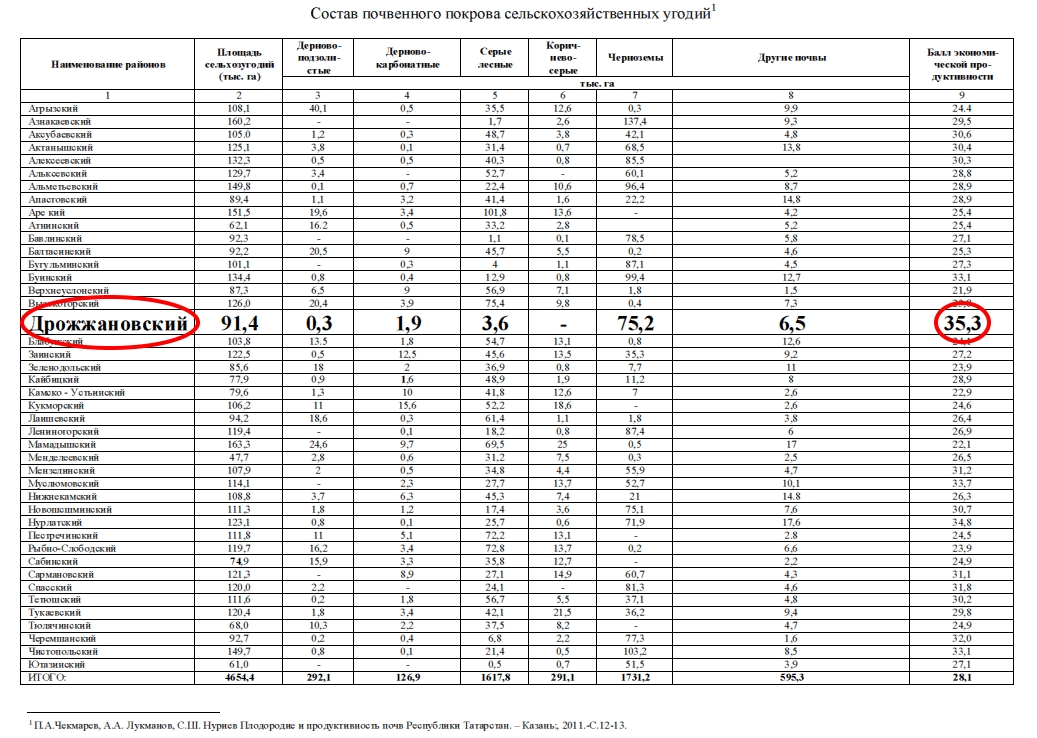 Уникальная логистика:Дрожжановский район в составе Республики Татарстан расположен в центре Европейской части Российской Федерации; в регионах России, расположенных в радиусе 1 000 км, проживает не менее 70% населения России, что обеспечивает возможность организации удобных и быстрых транспортных связей этих регионов с районом.Дрожжановский район имеет уникальное месторасположение – имеет выход на две Федеральные трассы: М5 – является частью дороги E30 европейской сети маршрутов и азиатского маршрута AH6, ответвление дороги на Екатеринбург (Челябинск — Екатеринбург) является частью азиатского маршрута AH7; М7 – часть европейского маршрута E22, часть трассы от Елабуги до Уфы относится к европейскому маршруту E017, и несмотря на то, что трассы «Иртыш», «Сибирь», «Байкал» и «Амур» формально являются продолжением трассы М5, основной автодорогой, связывающей Европейскую часть России с Сибирью и Дальним Востоком, является именно М7, ввиду кратчайшего расстояния между Москвой и восточными регионами. Рисунок 2 – Выход на Федеральные трассы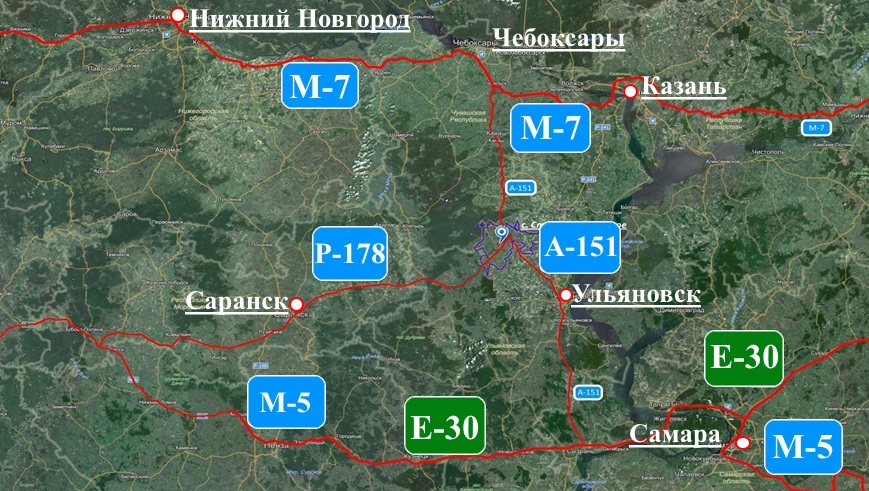 В 2016 году запланировано завершение строительства дороги «Татарские Шатрашаны-Русские Шатрашаны», соединяющую Дрожжановский район и Ульяновскую область. Дрожжановский район, являясь районом Татарстана, граничит еще с двумя регионами: Чувашской Республикой и Ульяновской областью.Рисунок 3 – Дрожжановский район на карте России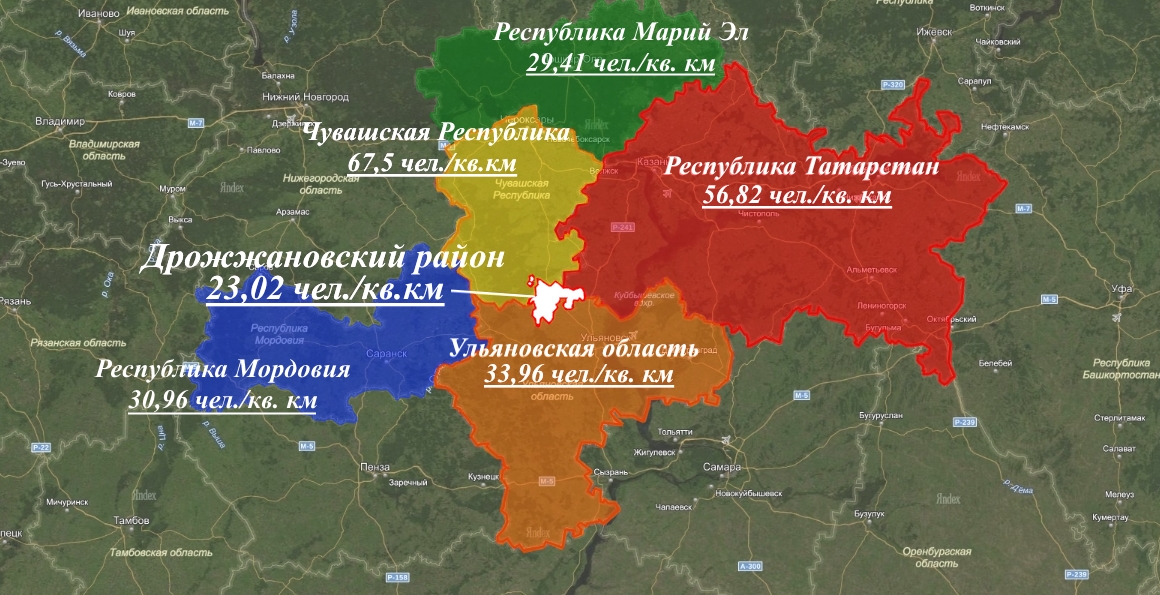 Уникальная ресурсно-сырьевая база:На территории Дрожжановского района расположены месторождения уникальных в своем роде нерудных полезных ископаемых.Татарско-Шатрашанское и Городищенское месторождения цеолитсодержащих мергелей.Цеолитсодержащие мергели – это водные каркасные алюмосиликаты щелочных и щелочноземельных металлов, обладающие сложной кольцевой микроструктурой. Благодаря своему строению они обладают способностью отдавать и вновь поглощать воду в зависимости от температуры и влажности. Другим важным свойством цеолитов является способность к ионному обмену – они могут селективно выделять и вновь впитывать различные вещества, а также обменивать катионы.Благодаря своим уникальным свойствам и возможностям применения в самых различных областях, они быстро заслужили эпитеты «наиболее интеллектуальных минералов» и «минералов ХХI века».В начале 90-х годов ХХ века в Республике Татарстан было сделано крупное геологическое открытие: выявлены и стали изучаться месторождения природных цеолитов.Цеолитовая порода является эффективной минеральной добавкой в  рационы сельскохозяйственных животных, птиц и пушных зверей. Скармливание цеолитовой породы в количестве 4% от массы комбикорма благоприятно влияет на физиологическое состояние и гематологические показатели, способствует повышению продуктивности животных на 6-10% и снижению затрат корма на 5- 8%, а также улучшению качества животноводческой продукции.В промышленности цеолиты используются для осушки и очистки различных газов и жидкостей,  в производстве шинных резин, в стройиндустрии.В сельском хозяйстве используются для улучшения гигиенических условий животноводческих помещениях, утилизации помёта и навоза с получением органоминеральных удобрений. При внесении цеолитов в почвы повышается их устойчивость к засухе.В области охраны окружающей среды природные цеолиты используются для очистки отходящих газов промышленных предприятий от окислов серы, азота, углекислого газа; извлечения и утилизации радионуклидов из отходов ядерных производств; очитки городских и сельскохозяйственных сточных вод.Единственное месторождение в Татарстане расположено именно в Дрожжановском районе.Рисунок 4 – Применение цеолитсодержащих мергелей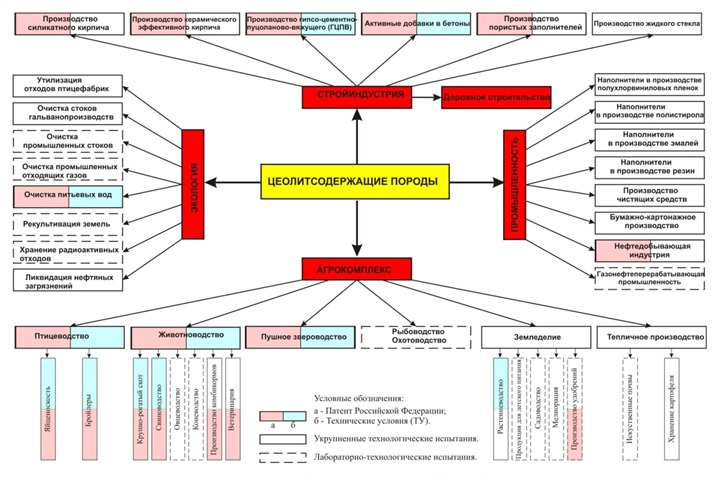 Татарско-Безднинское и Каракитанское месторождения карбонатных пород (цементная промышленность).На территории Дрожжановского района расположены два месторождения карбонатных пород, используемых как сырье для цементной промышленности.По предварительным данным объем запасов сырья на данных месторождениях составляет 50 105,25 тыс.м3 (с коэффициентом достоверности 0,5) на Каракитанском месторождении и 7 716,0 тыс.м3 (с коэффициентом достоверности 0,5) на Татарско-Безднинском месторождении.Месторождения красных глин.На территории Дрожжановского района расположены четыре месторождения красных глин, активно используемых в кирпичном производстве.Месторождения с. Старые Какерли – запасы по категориям А+В+С1=86,7 тыс.м3, по категории Р2=5717,86 тыс.м3 (ожид.) с коэффициентом достоверности 0,1; с. Малая Цильна – запасы по категории С2=1948,3 тыс.м3; с. Старое Шаймурзино – запасы по категории С2=1562,6тыс.м3; с. Алешкин-Саплык – запасы по категории С2=1591,3 тыс.м3.  Месторождение светложгущейся глины.На территории Дрожжановского района расположено Большеаксинское месторождение светложгущейся глины, используемой как в кирпичном производстве, так и в производстве керамической плитки.Запасы по категориям А+В+С1=561тыс.м3, ожидаемый прирост – 1100 тыс.м3.Пески строительные и стекольные.На территории Дрожжановского района расположены Мочалеевское месторождение строительных песков и Шланго-Матакское месторождение стекольных песков. Запасы по категориям – С2=10623,1 тыс. м3, Р1=7567 тыс. м3. Площадь изучения – 574,42 га. Прирост запасов – 2356,1 тыс. м3.При этом имеющееся сырье было представлено в лабораторию Ассоциации предпринимателей Хэбэйской провинции (КНР), в лабораторию мирового лидера по производству оборудования для изготовления керамической плитки итальянскую компанию Sacmi и другие. Были получены положительные заключения о качестве сырья.Уникальная логистика месторождений нерудных полезных ископаемых:Общая площадь Дрожжановского района составляет 1029,5 км². На такой относительно небольшой площади расположены месторождения уникальных полезных ископаемых. При этом от 75% до 100% сырья при реализации различных проектов в области стройиндустрии находятся в районе:цементный завод – 95%;завод керамической плитки – 75%;кирпичный завод – 100%завод сухих строительных смесей – 96%.Рисунок 5 – Логистика месторождений Дрожжановского района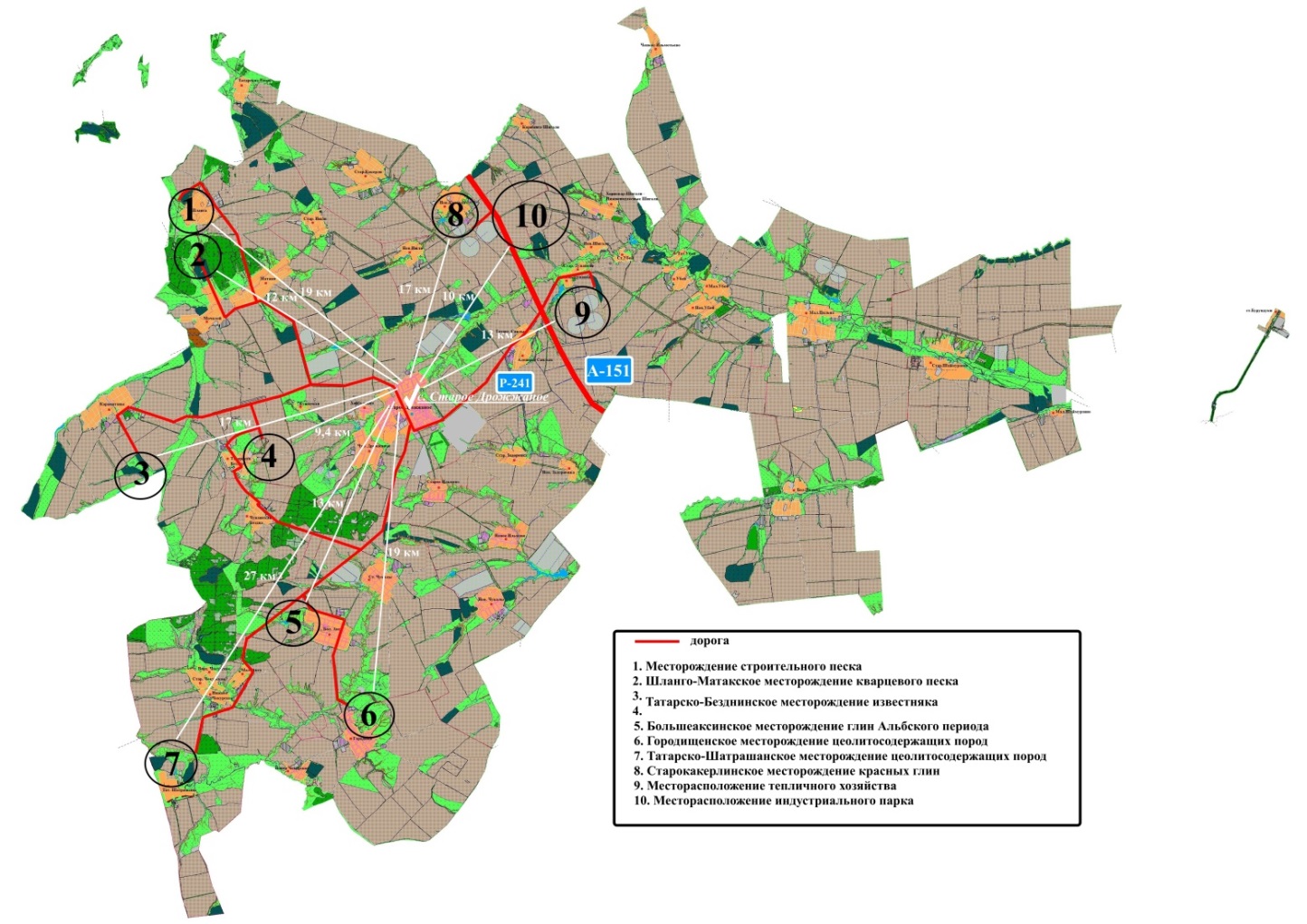 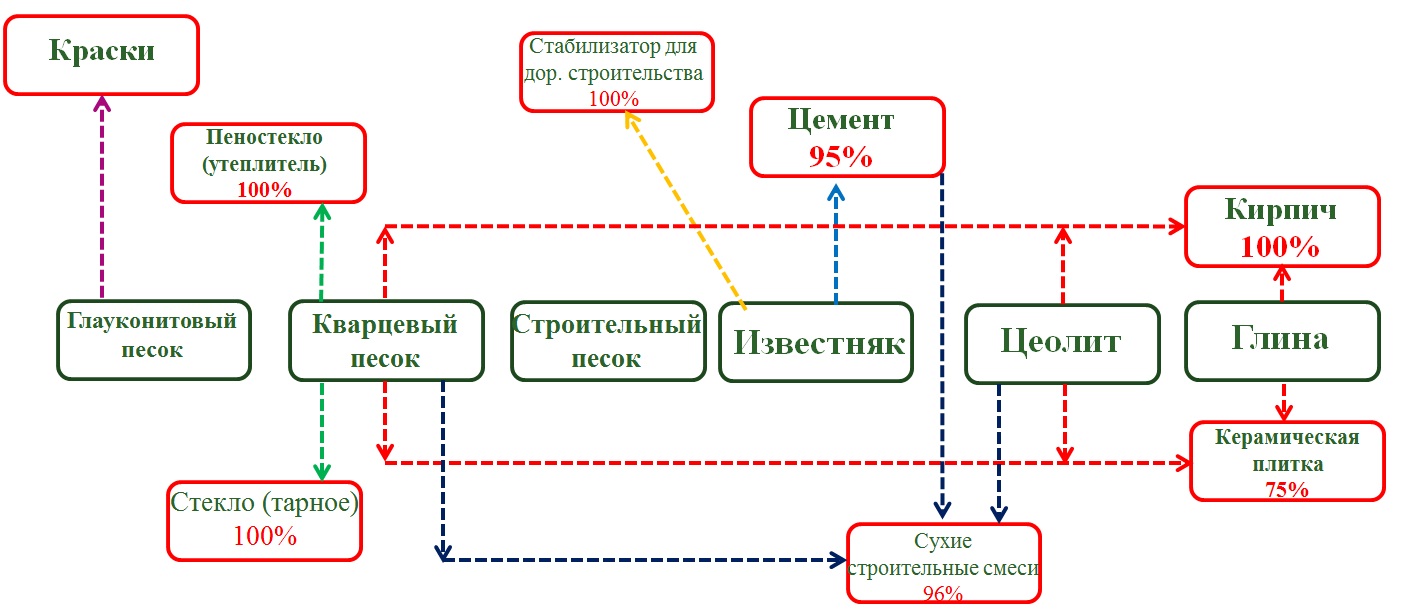 2.2 Основные проблемыВ Дрожжановском районе присутствует ряд системных проблем, большинство которых характерны в целом для Республики Татарстан.Профессиональное образование, неориентированное на экономику:относительно низкая производительность труда;дефицит квалифицированных кадров;недостаточный уровень менеджмента, несоответствие квалификации работников осуществляемой профессиональной деятельности.Недостаточный уровень узнаваемости:отсутствие системного подхода к созданию бренда Дрожжановского района.Дотационный бюджет районаУровень самообеспеченности составляет 27,4%.Однако ключевой проблемой Дрожжановского района является проблема демографии, оттока человеческого капитала. Ежегодная убыль населения Дрожжановского района составляет 2%. Для населения миллионных городов данная цифра может не являться столь катастрофичной, но для района с населением 23 694 человек ежегодная убыль в 500 человек в идеализированной системе приближает вымирание населения через 50 лет. Рисунок 6 – Динамика численности населения Дрожжановского районаОбщий анализ выявления проблематики и причинно-следственной связи был сделан на основе труда С.П. Капицы «Парадоксы роста. Законы развития человечества».Рост народонаселения мира представляется ведущей глобальной проблемой и выражает суммарный результат всей экономической, социальной и культурной деятельности, составляющей историю человечества. Все человечество рассматривается как динамическая система. Методами синергетики развита феноменологическая математическая модель мирового демографического процесса, который ныне завершается демографическим переходом. Развитие человечества определяется глобальным взаимодействием, имеющим информационную природу.Количественная статистическая нелинейная теория роста населения Земли представляет интерес для антропологии и демографии, истории и социологии, для популяционной генетики и эпидемиологии, психологии, происхождения и эволюции человека, а также дает основание сделать некоторые качественные выводы о периодизации и устойчивости. Предложенные методы применены для обсуждения современной стабилизации и старения населения мира и России. Они применимы и в частных случаях, а именно и для Дрожжановского района.Основные направления миграционного потока из района это г. Казань, г. Чебоксары и г. Ульяновск. Определение значимости расстояния на миграционный поток определялось на основе гравитационной модели К. Кумо.Гравитационная модель – модель, описывающая социальные и экономические взаимодействия между пространственными объектами (городами, регионами, странами). Используется в региональном анализе и пространственном анализе экономики. В различных модификациях такие же модели используются при исследовании процессов урбанизации, размещения промышленности, экспортно-импортных взаимосвязей, миграции населения.Модель гравитации К. Кумо имеет вид:где Mij – число мигрантов из области i в область j.g – коэффициент гравитации,Pi – население области i,Pj – население области j,Dij – расстояние между областями.В итоге получаем:для г. Казани имеем M = 6,67384 х 10^(-11) x (24172 x 1190850)/529000000000,0000000000363;для г. Ульяновска имеем М = 6,67384 х 10^(-11) x (24172 x 619492)/70560000000,000000000142;для г. Чебоксары имеем М = 6,67384 х 10^(-11) x (24172 х 474025)/324000000000,000000000023.То есть «сила притяжения» во всех случаях настолько мала, что позволяет сделать вывод о том, что создав благоприятную среду для жителей получим уменьшение миграционного потока.При этом дорабатывается уравнение Мальтуса, которое является базовым, но не учитывает влияние социального сектора. С.П. Капица делает акцент на принцип демографического императива, согласно которому «…рост определяется внутренними процессами…, в отличие от принципа Мальтуса, по которому рост населения ограничен внешними ресурсами…».Основные проблемы демографии, к которым приходит С.П. Капица в своей работе:рост популяции имеет квадратичную зависимость, при этом, сельское хозяйство, промышленность и благоприятная инфраструктура обеспечивают лишь необходимые условия для жизни и роста общества;сокращение числа детей на каждую женщину;старение населения;меры по стимулированию рождаемости и материальные пособия могут лишь частично исправить высокую степень неравномерности в распределении доходов  угрожающую в условиях кризиса безопасности и целостности структуры;отсутствие строгого подхода в области целей и качества образования, а особенно политика в отношении СМИ;импорт и насаждение представлений усиливающих раскол семьи и разрыв связей между поколениями;несостоятельность системы здравоохранения, социальной защиты и пенсионного обеспечения;снижение роли моральных факторов и ценности жизни человека в общественном сознании;симптоматичные явления, происходящие с языком приводят к его засорению и потери самобытности.Проблемы заключаются не в ресурсном ограничении, не в глобальном недостатке энергии, а в социальных механизмах управления и распределения знаний, богатства и земли. Проблемы продовольствия, здравоохранения и образования, энергетики и экологии требуют разработки конкретных политических рекомендаций, от которых зависит развитие и безопасность стран и мира в целом. Поэтому происходит перераспределение приоритетов развития – большее значение приобретают культура, здравоохранение и наука.В итоге, проведя комплексный анализ, выводятся основные сферы, которые прямо влияют на основную проблему демографии и оттока человеческого капитала в Дрожжановском районе – это здравоохранение и образование.3. Сценарии социально-экономического развития Дрожжановского муниципального района, ожидаемые результаты реализации и прогноз бюджета до 2030 годаДанная Стратегия определяет долгосрочные цели и задачи деятельности органов местного самоуправления по решению проблем экономики района, а также основные направления развития. Является базовым документом, определяющим социально-экономическую политику Дрожжановского муниципального района на долгосрочную перспективу. Стратегия социально-экономического развития Дрожжановского муниципального района до 2030 года построена на основе выявления и анализа существующих проблем, оценки действующих мер по улучшению социально-экономического развития, предложений по модернизации правовой базы и механизмов управления предлагает мероприятия, направленные на достижение основной цели развития района – повышение качества жизни населения Дрожжановского муниципального района на основе устойчивого динамичного социально-экономического развития и создание благоприятной среды обитания человека. Для оценки возможных вариантов развития Дрожжановского муниципального района учитывались несколько сценариев развития района с учетом ключевых условий внешней и внутренней среды. Они дают лишь схематичное представление о том, в каком направлении может развиваться муниципальный район. Сценарии развития района учитывают и в определенной степени определяются параметрами сценариев развития Республики. Стратегия Республики Татарстан рассматривает три сценария: - сценарий 1 - инерционный (сценарий жестких ресурсных ограничений). Данный сценарий не предполагает ускорения темпов экономического роста (возможно временное ухудшение положения в зависимости от влияния внешних факторов, для этих условий будет рассматриваться инерционный пессимистический сценарий), развитие идет по «стандартным» инерционным трендам, ресурсные ограничения не преодолеваются. С учетом ресурсных ограничений реализуются только наиболее приоритетные и наименее ресурсоемкие проекты (возможно смещение сроков реализации проектов на более поздний срок).- сценарий 2 - базовый (сценарий умеренных ресурсных ограничений). Данный сценарий предполагает проведение необходимых мер, направленных на преодоление ресурсных ограничений. Преимущественно реализуются проекты с низким риском реализации в прогнозируемые сроки и ряд ключевых крупных проектов, сопряженных с повышенными рисками.- сценарий 3 - оптимистический (сценарий мягких ресурсных ограничений). Предполагает полное раскрытие потенциала развития, достижение глобальной конкурентоспособности. Успешно реализуется кластерная активация: полностью модернизируется «современная экономика» (преимущественно четвертого с элементами пятого технологического уклада), создается сектор «умной экономики» (пятого - шестого технологических укладов, с возможностью появления седьмого технологического уклада). Большинство намеченных проектов реализуется в плановые сроки.Базовый сценарий представляется наиболее реалистичным сценарием развития. Предполагает реализацию на территории нескольких значительных инвестиционных проектов в области промышленности, сельского хозяйства и агропромышленного комплекса. Дальнейшее развитие получает пространственный каркас, прежде всего в части развития автомобильных дорог. Предполагается реализация на территории программ и стратегий развития туризма, привлечение значительных инвестиционных вложений. Развитие сельского хозяйства, предприятий переработки сельхозпродукции, добычи полезных ископаемых, добычи. Улучшение демографической ситуации за счёт повышения рождаемости и уменьшения миграционного оттока. Развитие и модернизация сети учреждений социальной сферы, значительное повышение уровня жизни населения. Основными признаками данного сценария являются:1) Стабилизация объемов производства базовых отраслей района в физическом исчислении сопровождается внедрением современных высокотехнологичных процессов, выпуском конкурентоспособной продукции с высокой добавленной стоимостью.2) Экономика диверсифицируется, создаются новые и развиваются традиционные производства.3) Реализуются программы по созданию комфортной среды обитания, повышения качества жизни.4) Формируется благоприятный инвестиционный климат.5) Район принимает участие в реализации национальных проектов, региональных и федеральных программ, используя не только ресурсы, выделенные для реализации этих программ, но и собственные средства.6)	В случае высвобождения работников предприятий традиционных отраслей производства, им предоставляется возможность получить новую специальность в учебных заведениях на территории района с учетом потребности рынка.7)	Реальная заработная плата растет.8)	Безработица снижается.9)	Собственные доходы города растут.10)	Темпы жилищного строительства растут.Развитие района по базовому сценарию повышает инвестиционную привлекательность района, позволяет привлечь новые квалифицированные кадры на предприятия и в учреждения района, развивать платные услуги в социальной сфере.В таблице 3 включены основные показатели развития Дрожжановского района к 2030 году, рассчитанные на основе базового сценария развития района.Таблица 3 – Показатели социально-экономического развития Дрожжановского муниципального района на основе базового сценарияВ таблице 4 представлена структура  консолидированного бюджета Дрожжановского муниципального района до 2030 года.Таблица 4  - Структура  консолидированного бюджета4. Модель реализации Стратегии социально-экономического развития Дрожжановского муниципального района Республики ТатарстанВ основе успешной реализации Стратегии социально-экономического развития Дрожжановского муниципального района Республики Татарстан до 2030 года лежит развитие всех блоков на пути создания комфортной среды для привлечения и накопления человеческого капитала путем параллельного создания благоприятного общественного пространства, благоприятного инвестиционного климата и благоприятной социальной среды. При этом все блоки должны взаимодействовать между собой через инструменты-связки.Выделив основную проблему демографии и фундаментальные основы в виде сфер образования, здравоохранения, инфраструктуры, общественного пространства, безопасности определен необходимый рычаг, в результате развития которого будет возможно последовательное решение «глобального вызова». Этот рычаг – создание кластера стройиндустрии в Дрожжановском районе на основе привлечения инвестиций в отрасль стройиндустрии путем мероприятий в «жесткой» (улучшение логистики (строительство дорог и т.д.), развитие коммуникаций (газоснабжение, водоснабжение, электроснабжение), развитие промышленного парка на основе уникальной ресурсо-сырьевой базы) и «мягкой» (Соглашение с Министерством экологии РТ, получение лицензий на добычу полезных ископаемых, аккредитация промышленного парка, включение в инвестиционный меморандум приоритетных инвестиционных проектов РТ) инфраструктурах с последующим социально-экономическим эффектом в виде диверсификация экономики, импортозамещения, развитие СМСП в виде предприятий спутников вокруг крупных предприятий инвесторов, развитие сферы услуг, переработка сельскохозяйственной продукции (овощи, фрукты, тепличное хозяйство, мясопереработка и т.д.) создание дополнительных рабочих мест. В итоге все это и приведет к решению основной задачи Стратегии социально-экономического развития Дрожжановского района, а именно к развитию и накоплению человеческого капитала.Общая схема реализации Стратеги представлена на рисунке 8.Рисунок 8 – Схема реализации Стратегии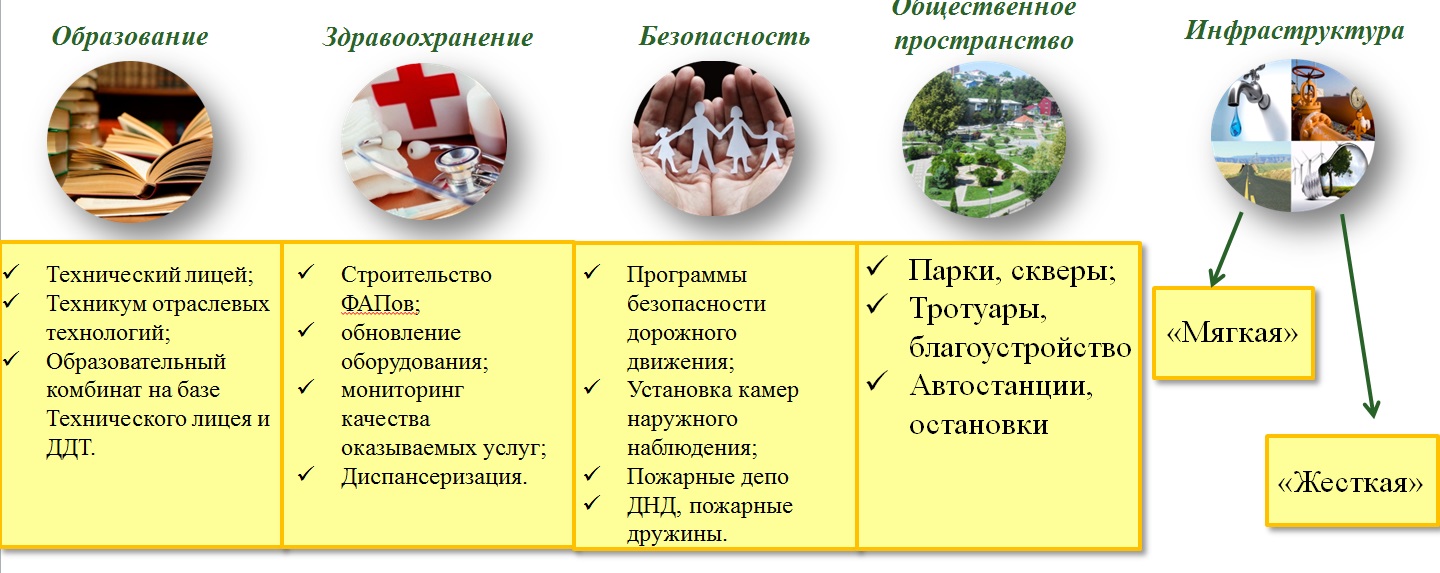 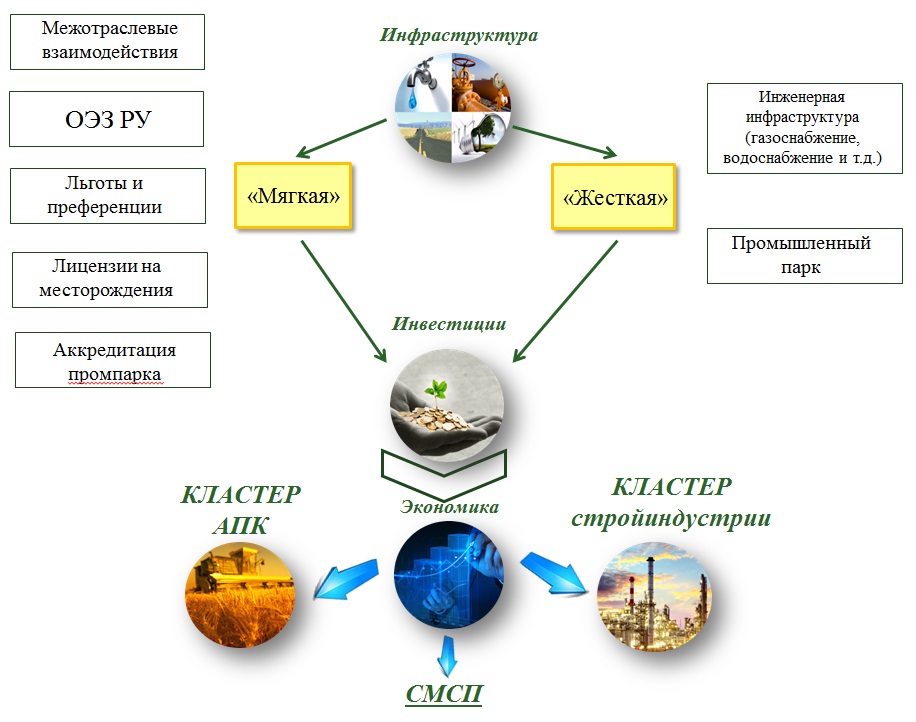 Рисунок 9 – Схема взаимосвязи отраслей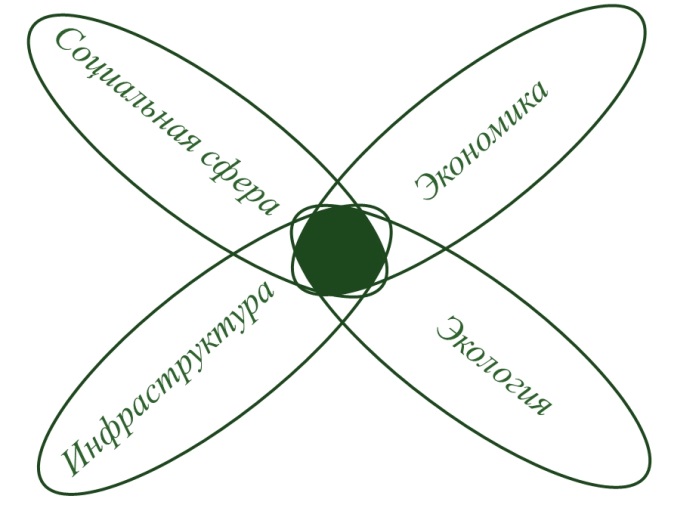 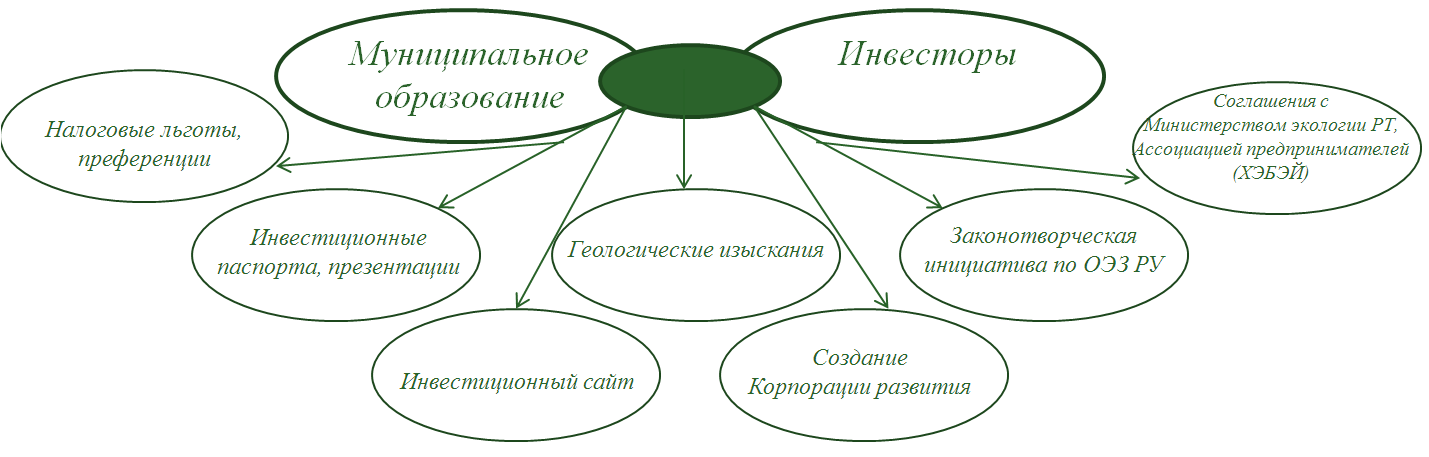 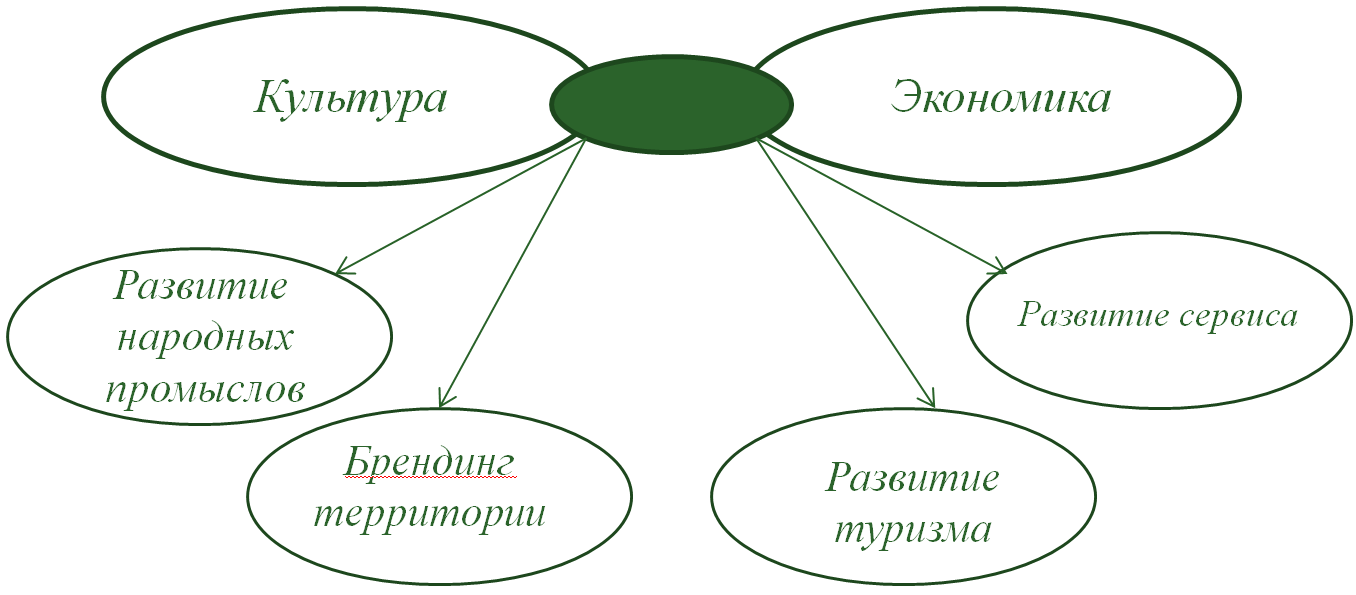 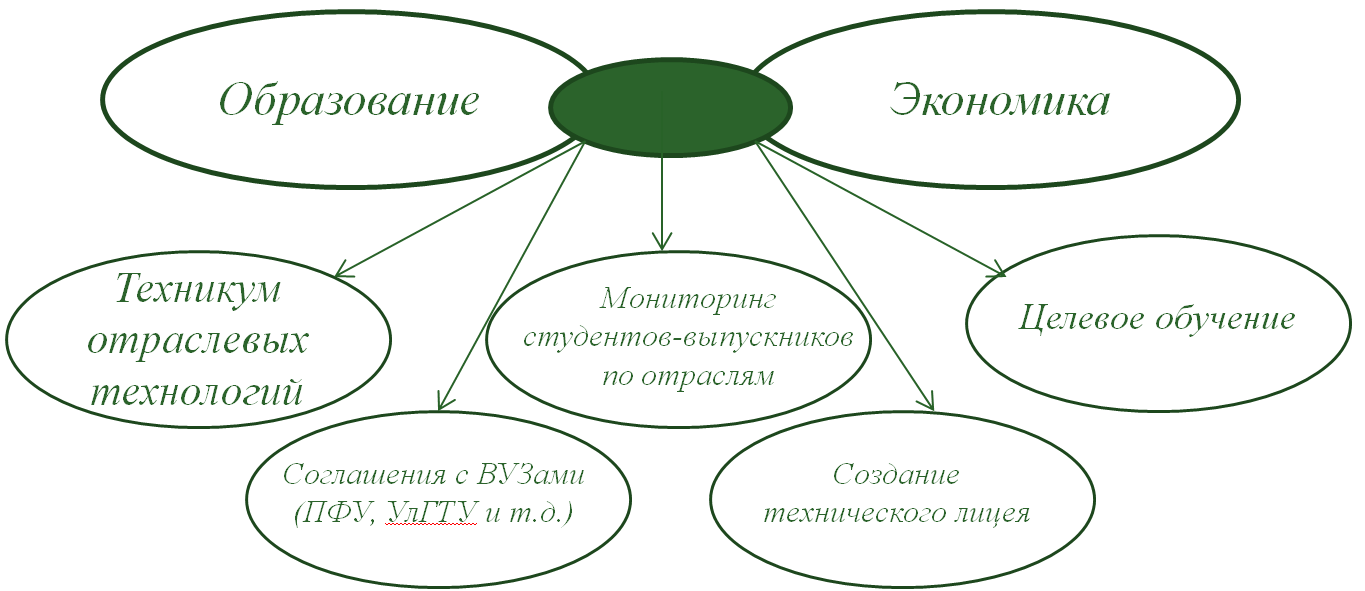 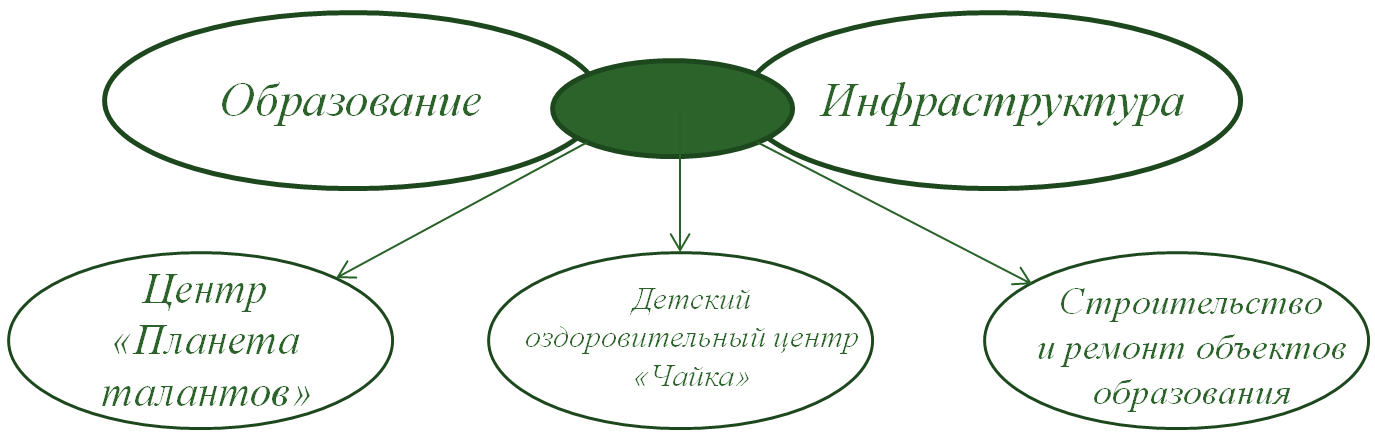 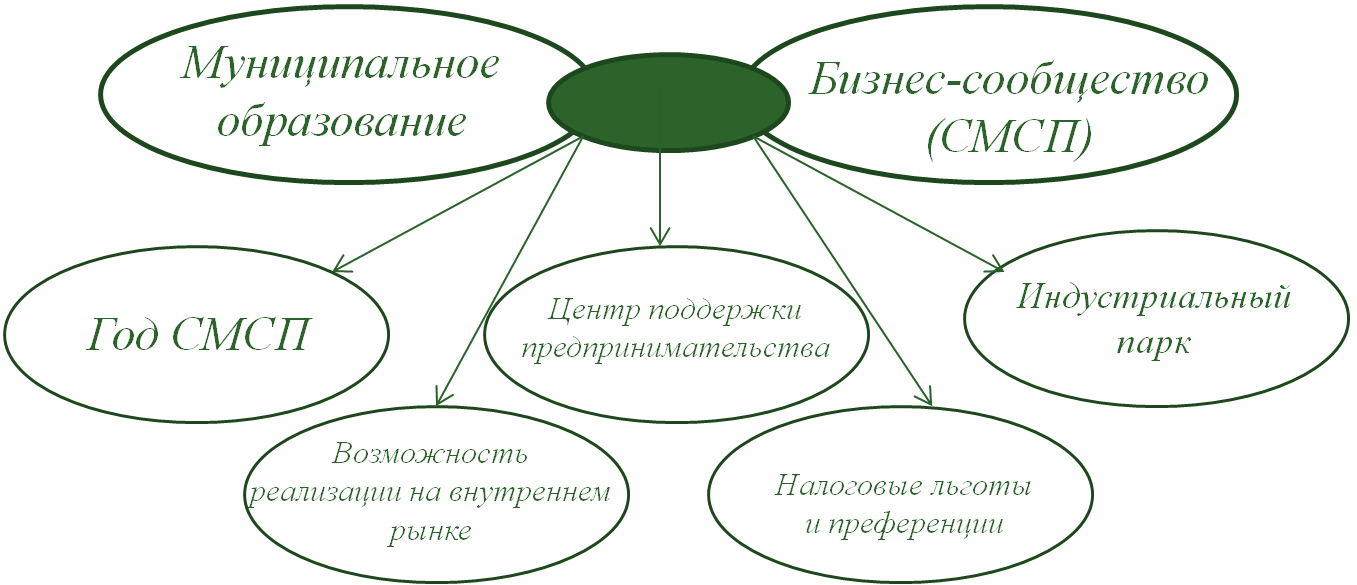 Дополнительными рычагами для привлечения инвесторов будут служить мероприятия по созданию инвестиционной привлекательности:1. Создание Особой экономической зоны регионального уровняСогласно примерному плану законопроектной работы в Государственном Совете Республики Татарстан на 2015 год Советом Дрожжановского муниципального района 20 ноября 2015 года принято решение о законодательной инициативе проекта закона Республики с целью определения правовых основ создания и функционирования особых экономических зон регионального уровня на территории Республики Татарстан.2. Участие Муниципальной промышленной площадки «Дрожжаное» в программе Министерства экономического развития Российской Федерации и включение в Инвестиционный меморандум приоритетных инвестиционных проектов Республики ТатарстанВ настоящее время подготовлены все соответствующие документы на участие Муниципальной промышленной площадки «Дрожжаное» в программе Министерства экономического развития Российской Федерации согласно условиям конкурсного отбора по мероприятиям, предусмотренным в рамках мероприятия «Создание и (или) развитие инфраструктуры поддержки субъектов малого и среднего предпринимательства, оказывающей имущественную поддержку, -  промышленных парков, индустриальных парков и технопарков», а также требованиям к организациям, образующим инфраструктуру поддержки субъектов малого и среднего предпринимательства.Согласно сводному сметному расчету общая стоимость мероприятий по обустройству вышеназванной площадки составляет 121 649 700 рублей.3. Включение проектов в области стройиндустрии Дрожжановского района в Инвестиционный меморандум приоритетных инвестиционных проектов Республики ТатарстанНа сегодняшний день заявки на включение и паспорта инвестиционных проектов Дрожжановского района направлены в Министерство экономики и Министерство строительства Республики Татарстан.При этом, реализация Стратегии имеет две платформы - для бизнеса и для структур власти, описанная на рисунках 10 и 11.В основе лежат две платформы, общее у них «Ключевые ресурсы» и «Ключевые виды деятельности». К «Ключевым ресурсам» относятся уникальная ресурсо-сырьевая база (карбонатные породы, светложгущаяся глина, красная глина, цеолитсодержащие мергели, кварцевый песок), уникальная логистика и т.д. В дальнейшем реализуются ключевые виды деятельности – промышленность на основе стройиндустрии, развитие импортозамещения, взаимодействие с муниципальными, республиканскими и федеральными законодательными структурами, ориентация образования на потребности экономики, развитие инфраструктуры по потребностям производств и т.д.Рисунок 10 – Платформа для бизнеса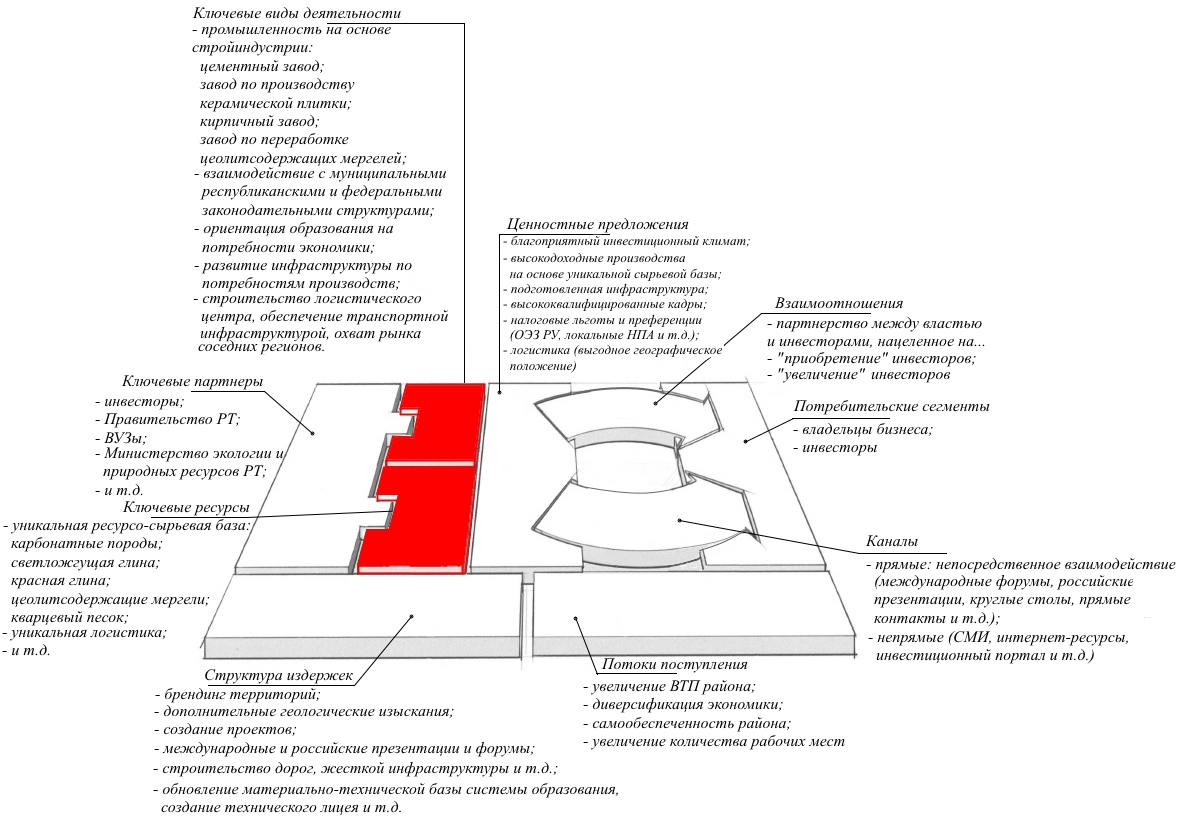 Рисунок 11 – Платформа для власти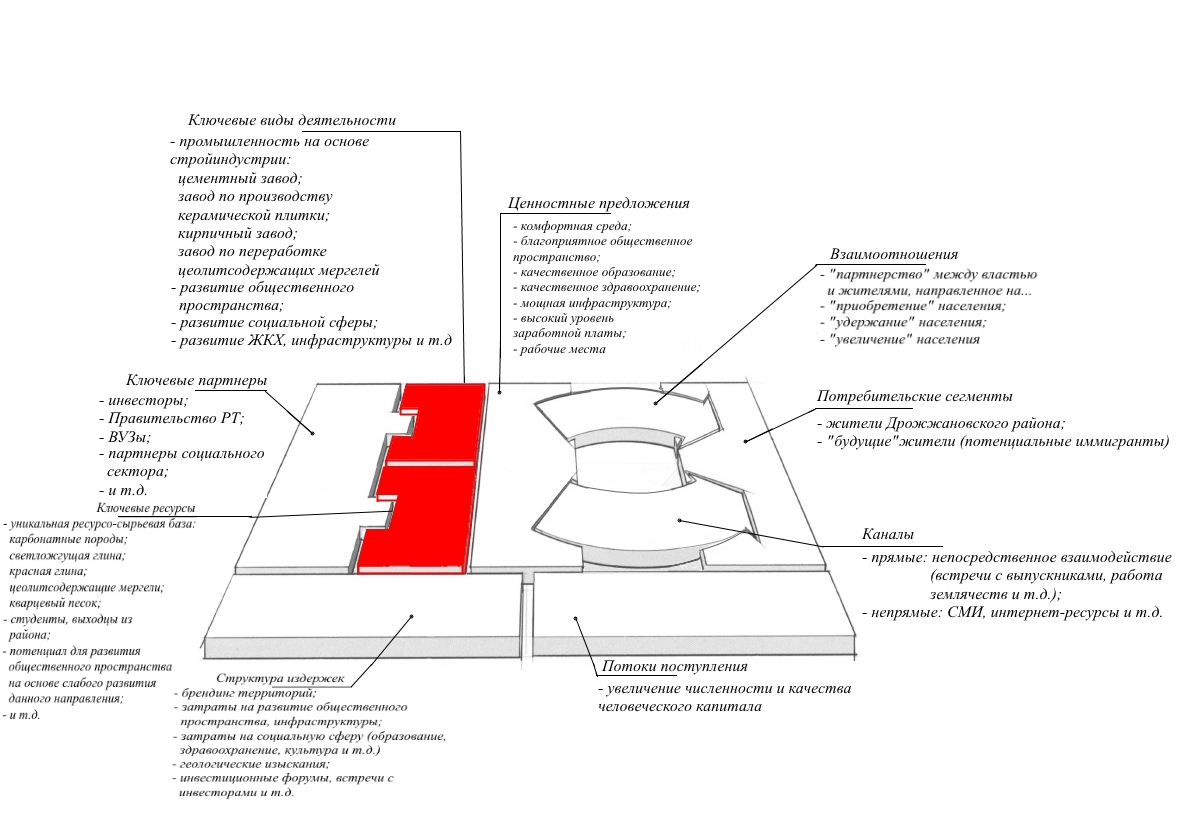 В дальнейшем происходит разделение данных платформ. В одном случае происходит привлечение инвесторов, реализация проектов, на основе чего во втором случае происходит накопление и увеличение человеческого капитала. То есть за счет привлечения инвесторов происходит создание рабочих мест и накопление дополнительных налоговых и неналоговых доходов, за счет которых возможно финансирование мероприятий, направленных на создание комфортной среды.Стратегия кластерной активацииОбщей проблемой развития кластеров Дрожжановского района является отсутствие системного подхода в развитии основных кластеров. В каждом кластере существуют свои глобальные проблемы.Кластер АПК:1) Слабое развитие переработки продукции сельского хозяйства (наличие одного предприятие по переработки молока – ИП Заббаров Ф.Ф., отсутствие мясопереработки, наличие неиспользуемых ГТС под тепличное производство и рыбные хозяйства, наличие неиспользуемых яблоневых садов – 115,6 га).2) Высокая себестоимость конечной продукции.3) Отсутствие организации реализации готовой продукции.Кластер стройиндустрии:1)	Недостаточный уровень узнаваемости.2)	Недостаточная изученность ресурсов.3)	Инфраструктурные ограничения.4)	Нехватка квалифицированных специалистов.При этом необходимо развивать 2 стратегических направления:1)	Необходимо ориентироваться на уменьшение себестоимости готовой продукции и создание добавленной стоимости на территории Дрожжановского района за счет развития кластеров с учетом неразрывной цепочки производства и реализации готовой продукции.2)	Необходимо создать условия развития: человеческого капитала и инфраструктуры, обеспечить рост инвестиции, а также содействовать расширению рынков сбыта (продвижение и продажи).В основе развития экономики Дрожжановского района лежит кластерная активация. Два кластера – АПК и стройиндустрия должны циклично развиваться на пути полного производственного цикла.Рисунок 12 – Кластерная активация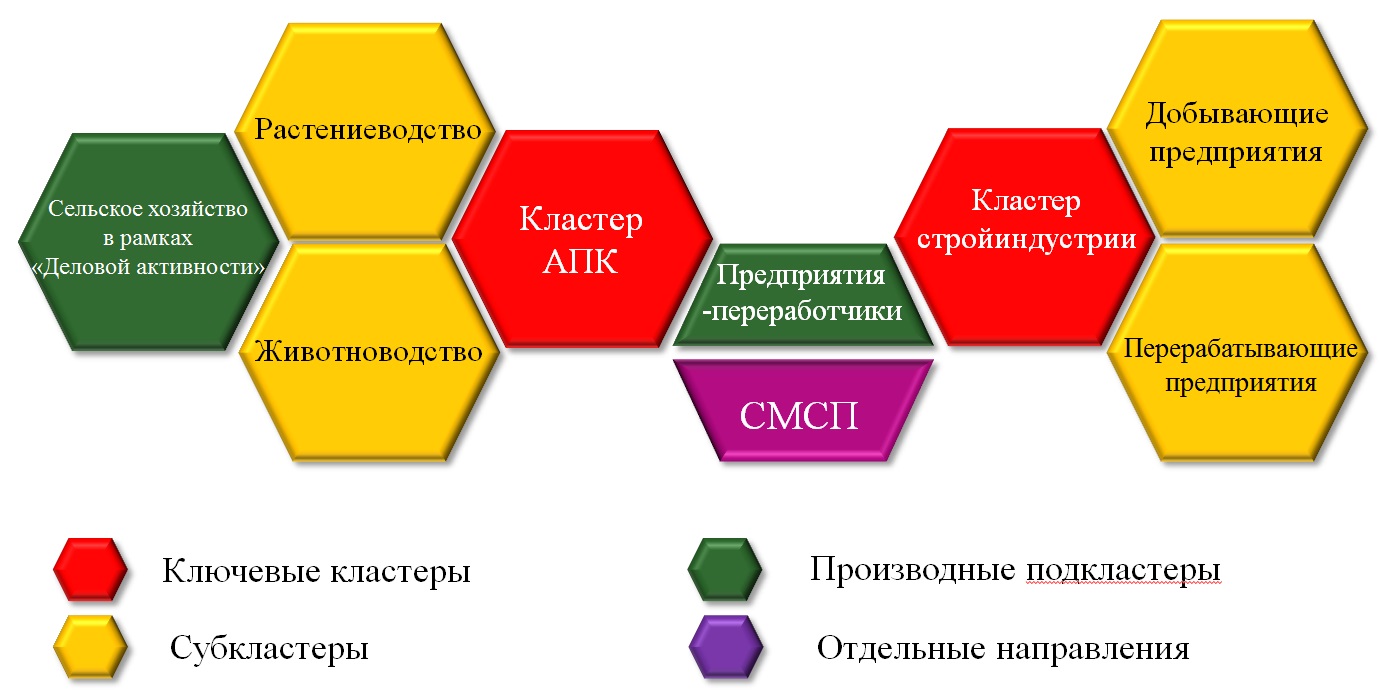 В кластере АПК выделяются 2 взаимосвязанных субкластера: растениеводство и животноводство. Большая роль здесь уделяется развитию сельского хозяйства в рамках «деловой активности».В кластере стройиндустрии выделяются 2 субкластера: добывающие и перерабатывающие предприятия.Данная стратегия будет способствовать развитию предприятий-спутников, перерабатавающих сырье в готовую продукцию, а также СМСП, обслуживающие якорные предприятия.4.1 Человеческий капитал – основа устойчивого развития современного общества«…В XXI веке труд человека уже не может восприниматься как некий механический производственный фактор. Необходимо переосмыслить фундаментальную роль, оценку труда. Позволю себе сказать больше: и современное общество, и экономика просто не в состоянии нормально, устойчиво развиваться, если на 1-е место не будет поставлен человеческий капитал, если не будут созданы условия для максимального раскрытия творческого потенциала каждой личности…»Путин В.В.Человеческий капитал – важный ресурс экономического развития территории. Особенности постиндустриальной экономики усиливают значение этого ресурса, возводя его в ранг первостепенного. Под человеческим капиталом принято понимать способности, знания, навыки и умения, воплощенные в людях, которые позволяют им создавать личное, социальное и экономическое благосостояние. Учитывая основную проблематику Дрожжановского района решение проблемы накопления человеческого капитала возможно через привлечение инвестиций на основе имеющейся уникальной ресурсо-сырьевой базы в отрасли стройиндустрии. Тем самым создав дополнительные рабочие места и обеспечив дополнительный доход в бюджет района, открывая возможность параллельного развития всех отраслей с целью создания комфортной среды и благоприятного общественного пространства.Данный раздел раскрывается ниже в сферах социального развития.4.2 Социальное развитиеДля достижения главной цели создания комфортной среды для накопления и развития человеческого капитала, улучшения благосостояния населения, качества жизни, необходимы, прежде всего, преобразования в социальном секторе. Наиболее остро встают вопросы социального развития. Уровень квалификации кадров, забота о бытовых условиях людей, эффективное функционирование культурных и спортивных учреждений – все это делает жизнь человека более полной, интересной, содержательной и положительно сказывается на результатах его деятельности.Основным направлением развития социальной сферы является создание оптимальной и максимально комфортной социальной среды, представленной сферой развития положительной демографии, системами здравоохранения, образования, культуры, спорта и молодежной политики, социальной защиты, формирующих благоприятные и комфортные условия для жизни.4.2.1 Демография. Динамика населенияТекущая ситуацияКак уже было отмечено – одной из основных проблем является высокая ежегодная убыль населения (2% в год). На сегодняшний день численность населения Дрожжановского района составляет 23 694 человек, это на 478 человек меньше, чем в 2014 году.Большую роль играет и миграционный поток. Прежде всего в крупные города – это г. Казань, г. Ульяновск, г. Чебоксары.Данная ситуация осложняется еще и тем, что в пределах республики население стягивается в Казань, где успешно функционирует ряд крупных вузов и существует диверсифицированный рынок труда, поэтому в притоке в столицу преобладает молодежь. В Программе определен вектор на пути к улучшению демографической ситуации района: привлечение инвестиций с целью создания дополнительных рабочих мест приведет к притоку молодежи, созданию семей и дальнейшему улучшению демографии. Тем самым в данных условиях необходимо создать рабочие места и условия, чтобы выпускники района, обучаясь в крупных ВУЗах, возвращались обратно в района, получая рабочие места, соответствующие их квалификации и, в свою очередь, давая району качественный и образованный человеческий капитал. Целью демографической политики на период до 2030 года является преодоление негативных тенденций в демографическом развитии Дрожжановского муниципального района и достижение основных задач достижения благоприятной демографической ситуации.Реализация данной целевой установки может быть обеспечена в рамках следующих направлений и мероприятий: укрепление здоровья; снижение смертности (в том числе младенческой); увеличение продолжительности жизни; стимулирование рождаемости и укрепление семьи; обеспечение гарантий по социальной поддержке детей и молодежи, граждан старшего поколения; повышение качества жизни и уровня доходов населения района; активизация системы поддержки молодых семей в решении жилищных проблем; снижение оттока молодых людей из района.Демографическое положениечисленность постоянного населения на начало 2015 года – 23 694 человек (уменьшение на 478 человека относительно показателя 2014 года);рождаемость – 146 человек (уменьшение на 10 человек относительно показателя 2014 года);смертность – 288 человека (уменьшение на 10 человек относительно показателя 2014 года);общее количество браков – 76 (уменьшение на 23 относительно показателя 2014 года);общее количество разводов – 26 (уменьшение на 14 относительно показателя 2014 года);естественная убыль на 1000 человек населения – 6,0 (среднереспубликанский показатель – прирост 2,7);средняя продолжительность жизни – 73,8 лет (женщины – 79.75 года; мужчины – 67.2 года; среднереспубликанский показатель – 72,5 года).Ключевые вызовыестественная убыль населения;диспропорция рождаемости и смертности;низкая продолжительность жизни.Целевое видение и результатыДрожжановский район – растущий район с высокой рождаемостью и устойчивым миграционным притоком населения.естественный прирост;увеличение средней продолжительности жизни до 75 лет (среднероссийский показатель).–	увеличение рождаемости до уровня не ниже 15,3 человек на 1000 человек населения;–	ежегодный рост реальных денежных доходов на душу населения не менее чем на 13%;–	обеспечение ежегодного прироста среднемесячной заработной платы не менее чем на 5%;–	снижение уровня регистрируемой безработицы до 0,25%;Направление действийактивная политика в сфере предотвращения разводов; ведение воспитательно-просветительской  деятельности во всех сферах образования и культуры;развитие института семьи, отцовства, материнства (проведение Фестивалей творчества и спорта к семейным праздникам, ежегодно провести «Парад колясок», широкое освещение семейных династий и многодетных семей);образование общественного подразделения – Совета по демографии и семейной политике;введение в системе образования уроков по семьеведению;создание центра «Института здоровья семьи»;создание «Доски почета» на тему развития института семьи;активная политика печатных изданий по развитию института семьи;создание кабинета семейного психолога.4.2.2 «Образование на благо экономики…»«С тех пор как существует мирозданье,
Такого нет, кто б не нуждался в знанье.
Какой мы ни возьмем язык и век,
Всегда стремится к знанью человек»РудакиСистема образования является одной из базовых отраслей социального сектора. При этом данный блок является первой базовой основой на пути достижения цели развития и накопления человеческого капитала. Целью муниципальной политики в области развития образования является обеспечение государственных гарантий и прав граждан на доступность муниципальных образовательных услуг. Повышение качества образовательных услуг, модернизация муниципальной системы образования будут способствовать духовно-нравственному, физическому развитию учащихся, формированию у них ответственной жизненной позиции.Состояние системы образованияобщее количество учебных заведений – 34 общеобразовательных  учреждения (в том числе 6 филиалов средних школ);общее количество дошкольных образовательных организаций – 28 шт. (в том числе 7 начальных школ-детских садов;  кадровое обеспечение системы образования – 809 чел., из них педагогических работников – 445 чел. (55% от общей численности работников школ). Из 445 педагогических работников  учителей – 399 чел., из них имеют высшее образование – 356 чел. (89,2%); кадровое обеспечение ГАПОУ«Дрожжановский техникум отраслевых технологий» – 56 чел., педагогических работников – 30 чел., из них имеют высшее образование – 23   чел. (76,%);общее количество учителей пенсионного возраста, работающих в общеобразовательных учреждениях – 35 чел. (9,7%);общее количество учителей в возрасте до 35 лет, работающих в общеобразовательных учреждениях – 41 чел. (10,3%);средняя заработная плата учителей – 24 769 руб.;средняя заработная плата инженерно-педагогических работников ГАПОУ «Дрожжановский техникум отраслевых технологий» – 20 478руб.;средняя наполняемость классов составляет 9,8 чел. (2014 год -  10,55 чел.);очерёдность в ДОО – 45 чел. (3%), в том числе детей от 3-х лет – 0;общее количество детей, охваченных дошкольным образованием– 692 чел. (50,2%);общий охват профильным образованием – 49,5% ;результаты ЕГЭ по обязательным предметам: русский язык – 64,8; математика - 49,21 (среднереспубликанские показатели: русский язык – 69,2; математика –50,3);общее количество МАФов на территории образовательных учреждений – 14 шт.;все учреждения укомплектованы современным компьютерным оборудованием;участие в грантах. Грант по поддержке муниципальных образований Республики Татарстан  «Мы в летописи Великой Отечественной войне…», Малоцильнинская сош, 90 тысяч рублей; «Лучший билингвальный детский сад» - Малоцильнинский детский сад, 1 миллион рублей; Поддержка реализации бизнес – проектов – Дрожжановский техникум отраслевых технологий, 2 миллиона рублей;
Поддержка лучших практик работы по профессиональной ориентации обучающихся -  Дрожжановский техникум отраслевых технологий, 1 миллион рублей;7 учителей школ, выигравших гранты, получают прибавку к заработной плате в размере 7 000-10 000 руб. ежемесячно в течение учебного года, 3 методиста выиграли грант в размере 130 000 руб. 6 преподавателей Дрожжановского техникума отраслевых технологий получают надбавки в размере 7 000 рублей ежемесячно;общее количество учителей, прошедших обучение по новой системе обучения в рамках соглашения с сингапурской компанией Educare – 399 чел. из  всех школ;используются 18 сертифицированных школьных автобусов, осуществляющих перевозку 343 обучающихся в 13 базовых школ по 14 маршрутам. Доля подвозимых учащихся по району составляет 13,1%;общее количество студентов ГАПОУ«Дрожжановский техникум отраслевых технологий» –З13 чел. (в том числе по специальностям: «Техническое обслуживание и ремонт  автомобильного транспорта» -41 чел., «Технология продукции общественного питания» -35 чел., «Тракторист-машинист сельскохозяйственного производства» - 22 чел., «Повар, кондитер» - 40 чел., «Автомеханик» - 86 чел., «Мастер по обработке цифровой информации» - 20 чел., «Пчеловод» - 25 чел., «Сварщик (электросварочные и газосварочные работы)» - 20 чел., «Продавец, контролер-кассир» - 22 чел.).Ключевые вызовыДошкольное образование:недостаточное использование современных образовательных технологий  в  воспитательно-образовательном процессе ДОУ;недостаточный уровень охвата дошкольным образованием;неудовлетворенная потребность раннего развития детей (до 3-х лет);конфликт между глобализацией образования и необходимостью сохранения национальной культуры;недостаточное  межведомственное сотрудничество по работе с детьми между социальными, медицинскими и образовательными службами;недостаточное обеспечение экономики района специалистами и квалифицированными рабочими кадрами;Целевое видение и результатыобеспеченность дошкольным образованием – 80%;повышение уровня  профессиональных компетенций педагогических работников;-  модернизировать инфраструктуру с учетом возможностей  гибкого использования;-  активное использование современные технологии; - всестороннее исследование состояния дошкольного образования, а также уровня развития детей дошкольного возраста;- обеспеченность  экономики района специалистами и квалифицированными рабочими кадрами – 100%.Направление действий:- укрепление связи дошкольных организаций со школами; - курсы повышения квалификации в рамках персонифицированной модели повышения квалификации;- муниципальные семинары, тренинги, мастер - классы, практикумы;- издание сборников эффективного опыта работы по реализации ФГОС ДО;- информационно - коммуникационные технологии, проектная технология, здоровьесберегающие, игровые технологии;- ежегодный конкурс на лучший дидактический материал;- разработка и внедрение программы "Дрожжаное - мой край  родной";- PR- кампания по  пропаганде положительного имиджа ДОУ;- Проект "Раннее развитие";- It - детский сад;- создание  Новобурундуковской начальной школы-детского сада;- строительство Татарско – Шатрашанской начальной школы-детского сада в составе многофункционального центра;- капитальный ремонт Городищенского детского сада, Стародрожжановской начальной школы – детского сада:- реализация проекта «Раннее развитие», включающей  в себя создание клубов раннего развития на базе дошкольных организаций, особую поддержку детей в трудной ситуации, включая детей с ограниченными возможностями здоровья;- системное использование здоровьесберегающих, информационно-коммуникационных технологий и технологии исследовательской деятельности;- реализация программы по обучению двум государственным языкам и программ, направленных на сохранение национальной культуры, подготовку детей к современному школьному образованию;- организация исследования уровня детей дошкольного возраста;- участие в республиканских и федеральных грантах по поддержке инноваций в дошкольном образовании;- создание механизмов межведомственной кооперации и индивидуального сопровождения детей.Общее (школьное) образование:Ключевые вызовынеобходимость привлечения и обновление кадрового состава сферы образования;недостаточный уровень результатов ЕГЭ относительно среднереспубликанских показателей;необходимость введения новых федеральных государственных Стандартов уровней образования в условиях доминирования традиционных педагогических подходов;отставание образовательных технологий и практик преподавания от потребностей и возможностей обучающихся; необходимость обеспечения  инклюзивное образование для детей с ограниченными возможностями здоровья;недостаточный уровень внеурочной деятельности;отставание образовательных технологий  и практик преподавания от потребностей и возможностей  обучающихся;недостаточное использование  современных  образовательных  технологий;низкая результативность работы с одаренными детьми, особенно по естественно - математическому направлению;Целевое видение и результатыформирование конкурентоспособного выпускника;повышение профессиональной компетентности руководителей образовательных организаций;достижение среднереспубликанских показателей по итогам государственной итоговой аттестации;достижение  среднереспубликанских значений по реализации профильного обучения;организация инклюзивного образования для лиц с ограниченными возможностями здоровья;приоритетное направление развитию образования в сфере информационных технологий и математики;выявление и поддержка талантливых детей и подростков;расширение возможности семей, общественных организаций и бизнеса для участия в образовательном процессе, оценке качества образования и управления школами;обеспечение реализации государственной национальной политики;обновление  структуры сети образовательных учреждений;включить образовательные организации в процесс инновационного развития;повысить охват профильным образованием;обеспечить участие потребителей  образовательных услуг и  общественных институтов в  контроле и оценке качества образования;изменить  роль учителя в образовательном процессе;внедрить Стандарт инклюзивного образования;системная профориентационная работа в школе;создать условия для реализации Стратегии развития воспитания обучающихся;создание условий для воспитания семейных ценностей;Направление действий: адресная поддержка студентов, желающих вернуться на работу в район, организация и проведение встреч со студентами в ВУЗах;целевая подготовка по специальностям педагогической направленности;совершенствование деятельности Ассоциации молодых педагогов;профессиональное развитие молодых педагогов;наставничество над молодыми педагогами с целью сопровождения профессионального развития молодых педагогов;совершенствование деятельности Совета директоров, реализация комплекса мероприятий по повышению профессиональных компетенций управленческих кадров;совершенствование деятельности ресурсных центров по подготовке к ЕГЭ и систему межшкольных консультаций;обеспечение подготовки кадров и открытие коррекционного класса для обучения детей с ограниченными возможностями здоровья;использование современных инновационных технологий обучения: информационно – коммуникационные технологии, технологии критического мышления, проектные технологии, здоровьесберегающие технологии, технологии развивающего и проблемного обучения;совместные мероприятия образовательных  учреждений  с промышленными предприятиями района, с представителями различных профессиональных сообществ, для формирования готовности к профессиональному самоопределению учащихся;Проект  "Химическая лаборатория" на базе Алешкин-Саплыкской СОШ;продолжение реализации информационно-технологического профиля в школах;расширение внеурочной деятельности с акцентом на информатику  и математику; совершенствование деятельности базовых площадок по работе с одаренными детьми;организация тренировочных сборов по подготовке к региональному этапу олимпиад;грантовая поддержка победителей и призеров республиканских,  региональных и Всероссийских предметных олимпиад;совершенствование деятельности экспертного совета по развитию системы образования;организация реальной  работы в школах по патриотическому воспитанию школьников;поддержка культуры двуязычия и поликультурного образования на всех уровнях образования;реализация Концепции национального образования;организация работы по созданию базовых кустовых средних школ; открытие технического лицея в районном центре, определение маршрутов для перевозки одаренных учащихся для обучения в техническом лицее;строительство интерната в районном центре;капитальный ремонт Старокакерлинской сош;муниципальная  система оценки качества образования; грантовая поддержка инноваций в образовании "Лучший инновацонный проект для Дрожжановского муниципального района";сетевое обучение, вэбинары, виртуальные факультативы;муниципальные семинары, мастер - классы, тренинги, стажировки в школах зоны,  практикумы с приглашением  экспертов, преподавателей ИРО РТ, КФУ;выезд  "методического десанта" в школы, имеющие низкий рейтинг;диагностическое тестирование учителей-предметников;Дополнительное образование:Ключевые вызовы- слабое внедрение Стандарта дополнительного образования в условиях недостаточного развития дополнительного образования; - невысокий уровень профессиональных компетенций педагогов дополнительного образования;- слабая интеграция дополнительного образования в учебный процесс;Целевое видение и результатыповышение вариативности,  качества и доступности дополнительного образования; повышение уровня профессиональных компетенций педагогов дополнительного образования;рост удовлетворенности обучающихся и их родителей условиями воспитания и развития детей в организациях дополнительного образования;увеличение охвата детей кружками технической направленности;сетевое взаимодействие с организациями общего образования по реализации внеурочной деятельности, профильного образования, профессионального самоопределения;Направление действийрасширение спектра реализуемых дополнительных общеобразовательных программ для удовлетворения разнообразных интересов детей и их семей; достижение объема детей, занятых в системе дополнительного образовании, до 80%;организация цикла обучающих семинаров по тематике «Создание эффективной среды  для обеспечения продуктивного досуга обучающихся и реализация их творческих способностей»;использование информационно- коммуникационных технологий, проектно-исследовательских  технологий;проведение ежегодного Фестиваля технического творчества;совершенствование работы районной Ученической Думы;строительство и реконструкция оздоровительного лагеря «Чайка».Профессиональное образование:Направление действийсоздание Ресурсного центра  на базе ГАПОУ «Дрожжановский техникум отраслевых технологий»; создание целостной системы профориентационной работы с учащимися школ и  молодежью района; капитальный ремонт  учебных корпусов и реконструкция мастерских,  помещений учебного хозяйства техникума;обновление учебно-наглядных пособий, учебного оборудования и автомобильной и сельскохозяйственной техники ГАПОУ «Дрожжановский техникум отраслевых  технологий»введение дополнительных специальностей в ГАПОУ «Дрожжановский техникум отраслевых технологий»: «Мастер сельскохозяйственного производства», «Экономика и бухгалтерский учет» (по отраслям); развитие деятельности  общественной организации по профилактике правонарушений и преступности среди молодежи  « Форпост»;строительство спортивного зала в  ГАПОУ «Дрожжановский техникум отраслевых технологий»;постоянный мониторинг трудоустройства выпускников техникума.4.2.3 Сохранение здоровья и продление долголетия«Прекрасное и красивое в человеке немыслимо без представления о гармоническом развитии организма и здоровья...»Н.Г. ЧернышевскийСистема здравоохранения является еще одной базовой основой на пути достижения цели развития и накопления человеческого капитала. Задачей муниципальной политики в сфере здравоохранения является повышение качества и доступности медицинских услуг, обеспечивающее снижение уровня заболеваемости жителей и увеличение продолжительности их жизни, уменьшение детской и общей заболеваемости, снижение смертности людей трудоспособного возраста от управляемых причин, пропаганда здорового образа жизни.Текущее состояние системы здравоохранения- по рейтингу Министерства здравоохранения Республики Татарстан среди медицинских учреждений ГАУЗ «Дрожжановская ЦРБ» находится на 36 месте среди 45 муниципальных образований и на 12 месте среди 17 муниципальных образований, имеющих до 30 тысяч обслуживаемого населения;- показатель естественного прироста/убыли – 23,63. Соотношение количества смертей по причине заболеваний системы кровообращения–49,6%, соотношение количества смертей по причине онкологических заболеваний – 27,7%;- среднемесячная зарплата врача 40525 рублей, среднего медицинского персонала 18136  рублей, младшего медицинского персонала 10677 рублеймедицинскую помощь оказывают: центральная районная больница, расположенная в райцентре, Старо-Шаймурзинская участковая больница, 38 фельдшерско-акушерских пунктов, 11 домовых хозяйств;охват населения флюорографическим обследованием- 93,2 %;- удовлетворенность населения качеством представляемой медицинской помощи – 95,6 % (по Республике Татарстан – 71,26%);- обеспеченность района объектами системы здравоохранения – 100%;- изношенность оборудования составляет 69% (рентгенаппарат, флюорограф), отсутствие оборудования (маммографа, необходимого для ранней диагностики рака молочной железы).Ключевые вызовынедостаточное качество предоставляемых услуг и уровень системы здравоохранения;высокая смертность населения по причине болезней системы кровообращения и онкологических заболеваний;недостаточное кадровое обеспечение врачебного звена системы здравоохранения;недостаточное материально-техническое оснащение системы здравоохранения.Целевое видение и результатыоптимальное качество услуг и максимальный уровень развития системы здравоохранения и как следствие улучшение рейтинга ГАУЗ «Дрожжановская ЦРБ»;уменьшение смертности до показателя 12,1 на 1000 населения с учетом корректировки среднереспубликанских показателей;кадровое обеспечение – 100% (поддержание количества врачей на уровне 45 чел.).введение в системе здравоохранения системы аутсорсинга.Направление действийпривлечение специалистов, в том числе молодых для работы в районной больнице – 5 чел. ежегодно;организация целевого обучения специалистов по необходимым направлениям – 3 чел. ежегодно;обновление парка машин скорой медицинской помощи – 2 машины ежегодно;строительство жилья для врачей-специалистов (1230 м2);капитальный ремонт 5 ФАПов, либо замена на модульные, перевод в МФЦ, в школыоснащение необходимым оборудованием больницы по заявке;обновление лабораторного и инструментального оборудования – 10% ежегодно;оказание многоуровневой системы медицинской помощи;проведение мероприятий по профилактике здорового образа жизни среди населения района;организация электронных записей;организация контакт-центра;постоянный мониторинг качества оказанной медицинской помощи.4.2.4 Культура, доступная всем«Культура — это то, что остается, когда все остальное забыто»Эдуар ЭрриоКультура является основой жизни и духовного развития нации. В условиях  современного развития общества эффективное управление культурой становится основополагающим фактором вдохновения и созидания.Задачей муниципальной политики в сфере развития культуры и укрепления духовности является повышение культурного уровня населения.Текущая ситуация в сфере культурыкадровый состав – 205 чел. (вместе с техническим персоналом);средний показатель среднемесячной номинальной начисленной заработной платы работников учреждений культуры и искусства в 2016 года составил 16083 руб.; общее количество объектов, связанных с увековечением событий Великой Отечественной Войны, –  64 шт.;общее количество объекты культуры – 41 клубных учреждений района (23 – сельские дома культуры, и 14 – сельские клубы, 1 – РДК, 3 – агитационно-культурных бригад);общее количество музеев – 2 шт.;общее количество библиотек – 32 шт.;книжный фонд составляет –  337130 экз.Ключевые вызовынедостаточный уровень и системность мер в направлении сохранения и преумножения культурного наследия;отсутствие системного подхода в мероприятиях, направленных на сохранение, восстановление культурных ценностей и дальнейшего развития культурной образованности;несоответствие условий для развития творчески ориентированной личности;модернизация системы библиотечного обслуживания;недостаточное знание жителей об историческом наследии родного края;плохая освещённость туристических возможностей Дрожжановского района.недостаточное обеспечение сферы культуры специалистами;Целевое видение и результатыкачество и разнообразие предоставляемых культурных услуг стали реальными факторами для  укрепления духовности и повышения культурного уровня населениямаксимальный уровень и системность мер в направлении сохранения и преумножения культурного наследия, и обеспечение его доступности;содействие в сохранении этнокультурной самобытности, укрепление межнациональных культурных связей жителей района;обеспечение сферы культуры специалистами – 100%;создание площадок в селах для творческой самореализации жителей района;параллельный полный перевод библиотек на электронный носитель;открытие музеев и экспозиций в каждом сельском поселении;компьютеризация и подключение культурно-досуговых учреждений района к сети Интернет – 100%;изучение истории Дрожжановского района;развитие культурно – познавательного туризма;сформировать имидж района, увеличить узнаваемость места;Направление действийПредлагаемые действия призваны созданию привлекательной культурной среды, обеспечивающей сохранение наследия и традиций, возможности участия в культурной жизни и творческой самореализации жителя района. Предлагаемые мероприятия, отражаемые в подпрограммах: «Повышение качества    оказания услуг   МБУ Межпоселенческий Дом культуры ДМР РТ» на 2014-2016 годы». «Развитие библиотечного дела в Дрожжановском районе РТ на 2014 -2016 г.г«Развитие МБУ Дополнительного образования детей «ДШИ Дрожжановского муниципального района РТ» на 2014-2016 годы«Развитие музеев в Дрожжановском муниципальном районе  на  2014-2016 годы»«Развитие сферы туризма в Дрожжановском муниципальном районе на 2015 - 2017 годы»  будут обеспечивать партнерство культуры, образования и туризма, и реализовываться на основе сетевого взаимодействия организаций и учреждений социально-культурной сферы.Выделены несколько ключевых направления действий/совокупности мер, реализуемых в рамках подпрограмм:привлечение кадров для работы в сфере культуры;увеличение количества классов по направлениям в ДШИ;организация участия детей в зональных, республиканских, российских конкурсах и фестивалях;развитие народного творчества, работа над сохранением нематериального культурного наследия;привлечение жителей района в участии фестивалях творчества;работа над изучением истории района, края;создание привлекательного образ музея, воспитание патриотического  сознания населения;создание туристического, культурного бренда территории;формирование и продвижение спектра маршрутов культурного туризма, создание информационно-туристского центра района;обеспечение условий для сохранения, функционирования и развития библиотечного, музейного, архивного, кино-, фото- и иных аналогичных фондов (реставрация не менее 5% фондов в год);МБУ «Межпоселенческий Дом культуры»Создание условий для повышения качества и разнообразия услуг, предоставляемых в сфере культуры, удовлетворения потребностей в развитии и реализации культурного и духовного потенциала каждой личности.Задачи:обеспечение всеобщей доступности культурных благ и повышение качества услуг, предоставляемых учреждениями культуры населению;сохранение исторического и культурного наследия на территории Дрожжановского района;                                       создание условий для сохранения и развития традиционной народной культуры, языков, нематериального культурного наследия народов, проживающих на территории Дрожжановского муниципального района;создание условий для поддержки творческих инициатив населения, творческих союзов и организаций в сфере культуры;создание условий для организации и проведения мероприятий, посвященных значимым событиям российской культуры и развитию сотрудничества в сфере культуры;                                                                                                                             обеспечение условий для реализации культурной деятельности по созданию, распространению и освоению культурных ценностей посредством печати и аудиовизуальных средств;                                                          укрепление материально-технической базы и модернизация учреждений культуры на основе внедрения современных информационных технологий;                  развитие механизмов поддержки, предоставляемой на конкурсной основе творческим проектам в области  самодеятельного народного творчества;                                   повышение квалификации работников учреждений культуры, привлечение молодых квалифицированных специалистов.МБУ «Межпоселенческая библиотека»Создание эффективной системы библиотечного обслуживания, способной обеспечить гражданам максимально быс-ый, полн. доступ к информации, сохранение национального культурного наследия, хранящегося  в библиотекахЗадачи:актуализация правового и методического обеспечения деятельности библиотек;развитие организационно-функциональной структуры библиотечного дела в районе;развитие и укрепление партнерства библиотек с музеями, архивами, научными, образовательными и социальными учреждениями;создание современной модели библиотечных фондов;создание комплексной системы сохранности и безопасности библиотечных фондов, находящихся на территории района, как части общекультурного наследия и информационного ресурса;модернизация и автоматизация рабочих мест, библиотечных процессов; обеспечение единого информационного пространства библиотек района, создание информационной системы библиотечной сети района;обеспечение общедоступных библиотек современным оборудованием для их эффективного функционирования, безопасного и комфортного пребывания пользователей;расширение культурно-просветительской деятельности библиотек по продвижению чтения и книги;развитие библиотек как центров научных и социокультурных коммуникаций;совершенствование работы библиотек по организации досуга и привлечению к чтению категорий населения, требующих социальной поддержки;совершенствование системы организации мероприятий, раелизация новых проектов;изучение чтения как социокультурного процесса;мониторинг текущих и перспективных  потребностей в кадрах для библиотечно-информационных учреждений всех типов;совершенствование структуры и содержания системы многоуровневого непрерывного профессионального образования с включением в подготовку ведущих специалистов отрасли;совершенствование системы закрепления специалистов библиотечно-информационных учреждений.МБУ «Краеведческий музей»Создание привлекательного образ музея, воспитание патриотического  сознания населения.Задачи: организация музеев и экспозиций в общеобразовательных учреждениях, систематизация накопленного имеющегося фонда, организация работы по созданию электронного музея, электронные витрины, презентация объектов в трехмерном пространстве;организация музея военной техники под открытым небом;благоустройство памятников и мемориальных комплексов погибшим в ВОВ на территориях сельских поселений (ремонтные работы);организацию работ по систематическому комплектованию, учету  и хранению предметов музейного фонда;    модернизацию материально-технической базы, направленную на обеспечение условий хранения и экспонирования предметов музейного фонда; внедрение новых технологий в систему учета и хранения предметов музейного фонда; создание экспозиций и выставок, потенциально привлекательных для посетителей; разработка и введение музейных образовательных программ для разных возрастных категорий;формирование среды, способствующей позитивному отношению подрастающего поколения к истории края;благоустройство объектов культурного наследия («могила Абыз Бабая», дом купца Васиярова, церковно-приходская школа в селе Хорновар-Шигали);изучение истории района, выявление новых фактов и легенд;проведения археологических полевых работ на Городищенском (Кала-Елгинское) городище, Городищенском (Кала-Елгинское) селище, Татарско-Безднинском местонахождение, Чувашско-Безднинском городище, Чувашско-Безднинском местонахождении;создание условий для профессионального роста сотрудников музея;создание выставочных проектов: музея – кабинета Земской больницы в селе Убей, музея «Истории мотоциклов» в селе Ст.Какерли, музея «Дом купца» село Ст.Шаймурзино, кабинета – музея «Церковно – приходской школы» село Хорновар-Шигали. сотрудничество с государственными,  и муниципальными музеями;разработка рекламно-информационного материала для СМИ с целью информирования населения о мероприятиях музея;создание музея П.В. Дементьева в селе Убей Дрожжановского муниципального района.МБУ ДОД «Детская школа искусств»Создание в детской школе искусств Дрожжановского муниципального района РТ, оптимальных условий, обеспечивающих получение полноценного начального художественно-эстетического образования. Задачи:- обеспечение доступности и высокого качества образования;- совершенствование содержания образовательного процесса на основе компетентного и научно-методического подхода, внедрение инновационных образовательных технологий и методического обеспечения деятельности школы;- определение направлений и приоритетов совершенствования материально-технического обеспечения деятельности школы;- обеспечение необходимых условий для развития творчески ориентированной, успешной личности, готовой к творческой деятельности и нравственному поведению в новой социокультурной среде;- развитие академического (профессионального) и любительского направлений художественного образования в сфере музыкального, изобразительного и хореографического искусства за счет внедрения новых технологий и современных методик, обобщение передового педагогического опыта прошлых лет;- выявление одаренных детей в области музыкального, изобразительного  и хореографического искусства и создание наиболее благоприятных условий для их творческой самореализации;- формирование готовности к продолжению художественного образования, подготовка учащихся к получению среднего и профессионального образования;- создание условий для успешной реализации образовательных потребностей учащихся за счет расширения спектра образовательных услуг, введения предметов по выбору: вокал, фитнес, театр, дизайн, синтезатор, скрипка, народные инструменты и т.д.;- организация и поддержка конкурсной и концертной деятельности учащихся  на фестивалях и конкурсах в пределах района, Республики Татарстан,  Российской Федерации и за рубежом.ТуризмРазвитие внутреннего и въездного туризма  в Дрожжановском муниципальном районе.         Задачи:создание туристического бренда и  оптимальных условий для развития туризма в Дрожжановском районе, формирование его инвестиционной привлекательности;       сохранить и актуализировать культурное наследие как фактор въездного культурного туризма; развитие туристической маршрутной базы для внутреннего туризма жителей Дрожжановского района;  разработка туристических маршрутов и мест пребывания туристов;создание информационно-туристского центра района на базе МКУ «Отдел культуры Исполнительного комитета Дрожжановского муниципального района»;разработка календаря событийного туризма;  формирование конкурентоспособного туристского продукта для развития въездного туризма с учетом особенностей историко-культурного и природно-климатического потенциала.разработать совместные проекты в сфере туризма, туристской индустрии и гостеприимства на территории Дрожжановского района с туристическими агентствами и Государственным комитетом Республики Татарстан  по туризму;развитие туризма по видам и интересам.реставрация и благоустройство объектов показа.4.2.5 Физическая культура и спорт«Великая тайна воспитания состоит в том,что физические упражненияи упражнения духовные всегдаслужат отдыхом друг для друга»Ж.Ж. РуссоЦелью муниципальной политики в области физической культуры и спорта является приобщение различных категорий населения к систематическим занятиям физической культурой и спортом. Физкультурно-оздоровительная и спортивно-массовая работа в районе является одним из приоритетных направлений развития общества. Задачами развития физической культуры и спорта до 2030 года являются развитие физической культуры, спорта, использование их в формировании здорового образа жизни населения района, повышение эффективности деятельности всех учреждений и общественных организаций, участвующих в развитии физкультурно-оздоровительной и спортивной работы.	Текущее состояние системы физической культуры и спортаобщее количество людей, занимающихся спортом – 9 000 чел. (около 38% от общего числа жителей);общее количество плоскостных сооружений – 49 об.;общее количество спортивных залов – 23 об.;1 крытый плавательный бассейн с тренажерным залом;обеспеченность объектов физической культуры и спорта для людей с ограниченными возможностями – 100%;общее количество тренеров в Детско-юношеской спортивной школы –14 чел., из них совместителей 7 (нехватка 50%);общее количество занимающихся в спортивных секциях Детско-юношеской спортивной школы – 422 учащихся;ежегодное количество районных соревнований по различным видам спорта – 80.Ключевые вызовыотсутствие системного подхода мер в направлении развития физической культуры и спорта;низкое количество регулярно занимающихся физической культурой  и спортом как среди детей, так и среди молодежи;отсутствие массовости в занятиях физической культуры и спорта;недостаточное кадровое обеспечение тренерского состава;недостаточное количество объектов спортивного назначения;низкая заинтересованность руководителей в ведении здорового образа жизни их сотрудниками.Целевое видение и результатысистематизация мер;увеличение доли населения, занимающейся физической культурой и спортом до 50% от общего числа жителей, а среди молодежи охваченной занятиями в секциях до 45%, ДЮСШ – до 35%;увеличение количества лиц с ограниченными возможностями занимающихся адаптивной физкультурой до 20% (сейчас около 5%);обеспечение полной занятости обучающихся в спортивно-массовых мероприятиях путем создания специальных программ для освобожденных от занятий физической культуры и спорта;увеличение кадрового обеспечения на 50%;полное удовлетворение потребностей населения в занятиях физической культуры и спорта. 	Направление действийпропаганда здорового образа жизни – через СМИ, просветительская работа, формирование общественного мнения, модернизация физического воспитания, мониторинг и т.д.;ежегодный прирост населения, активно занимающихся спортом - 300 человек ежегодно;проведение капитального ремонта всех спортивных залов, укрепление их материально-технической базы;развитие новых видов спорта в районе (бадминтон, теннис, конный вид спорта, фигурное катание и др.);строительство ледового дворца в селе Старое Дрожжаное;строительство Центрального стадиона в селе Старое Дрожжаное;строительство крытого комплекса с теннисным и бадминтонным кортами в районном центре;строительство ипподрома;установка спортивных площадок (мини-футбол, баскетбол, волейбол, уличные тренажеры и т.д.);стимулирование работодателей, создавших условия для занятий спортом своих трудовых коллективов;проведение спартакиады по разным видам спорта в районе среди предприятий, организаций и сельских поселений;развитие отделов и секций при ДЮСШ;учреждение грантов для тренеров и воспитанников, добившихся высоких результатов в спорте и спортивных соревнованиях;кадровое обеспечение отрасли (по 2 человека в год);целевая подготовка специалистов, подписание Соглашения с Казанским (Приволжским) Федеральным университетом и др.;привлечение в отрасль специалистов – тренеров с высшим образованием;сотрудничество с регионами при подготовке воспитанников к соревнованиям разного уровня.4.2.6 Занятость и социальная защита«Единственный способ помочь себе – это помогать другим…»Джебран Халиль ДжебранЧеловеческий капитал будет накапливаться в Дрожжановском районе, только если он будет находить себе эффективное применение. Это требует серьезных преобразований в регулировании рынка труда, поддержке занятости и социальной защите. Основными задачами являются предоставления социальной поддержки различным категориям граждан, обеспечение гарантированных условий жизни населения.Текущее состояние системы социальной защиты населенияобеспеченность социальными выплатами – 12 143 чел.(51,0% от численности населения района). На эти цели было израсходовано 65 млн.  273 тыс. 490 руб.;средний размер субсидии – льготы на оплату жилищно-коммунальных услуг из числа граждан, меры социальной поддержки которых установлены федеральным законодательством –1990,53 руб. в месяц, число получателей 2579 чел. (общая сумма – 8 млн.967 тыс.328 руб.);средний размер субсидии – льготы «региональных» льготников (ветеранов труда,  многодетных семей и т.д.) – 3573,40 руб. в месяц, число получателей 3290 чел. (общая сумма – 28 млн.91 тыс.490 руб.);материальная  помощь в рамках  реализации постановления Кабинета Министров Республики Татарстан «О государственной социальной помощи в Республике Татарстан» - 199 чел., средний размер выплаты на одного человека составил 5930 руб. (общая сумма – 1 млн. 180 тыс. 109 руб.);количество семей адресного пособия на основе социального контракта  26 семей (510 тыс.руб.);общее обеспечение путевками лиц бюджетных сфер – 48 чел., общее обеспечение путевками пенсионеров – 30 чел., общее обеспечение путевками детей, находящихся в трудных жизненных ситуациях – 160 чел.,общее обеспечение путевками инвалидов – 64 чел.,;исполнено 111 заявок (96,5%) от инвалидов и ветеранов на обеспечение технических средств реабилитации;из 429 ветеранов войны, поставленных на учет в качестве нуждающихся в улучшении жилищных условий, получили субсидии 419 человек (405 млн. 16 тыс. 764 руб.);ведется обслуживание нуждающихся на дому. Обслужено 272 граждан пожилого возраста и инвалидов. Обеспеченность надомным социальным обслуживанием на 10000 пенсионеров составила 233 человек;численность получателей пенсии – 7769 чел., средний размер пенсий - 7957 руб., общая сумма выплаченной пенсии – 781 млн. руб.;общая сумма страховых взносов – 150 млн. руб. (самообеспеченность пенсий – 19,2%);общее количество сертификатов на материнский капитал – 957 шт.;функционирует приют «Теплый дом». Со дня открытия приюта обслужено 1007 детей, в том числе за 10 месяцев текущего года 102 ребенка.ведется работа по программе «Доступная среда».Ключевые вызовынедостаточное обеспечение кадрового состава сферы социальной защиты;недостаточный уровень занятости инвалидов;высокий процент получателей субсидий.Целевое видение и результатыполное обеспечение кадрового состава сферы социальной защиты;полная реализация программ федерального и регионального уровней.Направление действийвнедрение программ социального развития республиканского и федерального уровней;работа с ветеранами ВОВ и ветеранами труда;создание диспетчерского центра при КЦСОН «Забота» для работы мобильной бригады из нештатных работников (юрист, психолог, врач, помощники по хозяйству, няни, сиделки и т.д.) работающих по договору;обеспечение потребностей приюта «Теплый дом»;открытие кабинета семейного и детского психолога;создание линии «Телефон доверия» для оказания консультационной и психологической помощи;проведение акции «Пожилые для престарелых».4.3 Экономическое развитие«Три вещи делают нацию великой и благоденствующей: плодоносная почва, деятельная промышленность и легкость передвижения людей и товаров…»Ф. БэконОсновой создания и развития комфортной среды является благоприятное инвестиционное и экономическое пространство. Для повышения качества жизни населения на основе устойчивого динамичного развития района и создания благоприятной среды в секторе экономики необходимо решить следующие задачи: диверсификация экономики, создание благоприятного климата для привлечения инвестиций, увеличение валового территориального продукта, переход от сырьевого «придатка» к самостоятельному и полному производственному сектору, охватывающему полный цикл от производства до реализации продукции.Для решения поставленных задач необходимо охватить все сферы экономики. Важную роль играет привлечение новых, молодых специалистов, ведь именно образование лежит в основе развития экономики. Стабильное и сбалансированное развитие возможно только при параллельном развитии всех направлений сектора.Общая ситуация в секторе экономического развитияваловой территориальный продукт – 5,420 млрд. руб.;объем добавленной стоимости – 1,391 млрд. руб.;объем отгруженных товаров собственного производства, выполненных работ и услуг собственными силами – 2,254 млрд.руб.;обеспеченность бюджета района собственными доходами – 27,4%;объем инвестиций в основной капитал за счет всех источников финансирования – 815 млн. руб.;оборот розничного товарооборота – 1,158 млрд. руб.;среднедушевой доход населения – 12897 руб.4.3.1 Кластер АПКДрожжановский муниципальный район имеет большую сельскохозяйственную базу, основными целями в этом секторе являются формирование кластера сельского хозяйства, развитие новых направлений производства, привлечение и повышение квалификации специалистов.Ситуация в секторе сельского хозяйстваваловая продукция сельского хозяйства во всех категориях хозяйств – 1420 млн.руб.;общая площадь  СХУ – 82242 га (в том числе пашни – 68825 га, пастбища – 10137 га; из них паевых земель – 70924 га, государственных  – 7518 га.;общая оценка пашни по продуктивности – 35,3 баллов, среднее содержание гумуса 8,1%;почвенный покров представлен выщелоченными чернозёмами (98 %). валовой сбор зерновых культур – 65тыс. т, урожайность зерновых культур – 16,0 ц/га;валовой сбор сахарной свеклы – 71,4 тыс. т, урожайность сахарной свеклы – 339 ц/га; общее поголовье крупного рогатого скота в хозяйствах района – 13762 голов (в том числе коров – 4511 голов);средний надой от одной коровы в хозяйствах района – 5137 кг в год, валовой надой молока в год – 22265 т;комплексной механизацией охвачено около 93% ферм, износ оборудования на фермах составляет 31%. Охват дойного стада современным оборудованием для доения и кормления составляет около 78% поголовья;общее количество приобретенной специализированной техники – 61 единиц;в Дрожжановском районе зарегистрированы 94 крестьянских (фермерских) хозяйств и 8260 личных подсобных хозяйств граждан, которые производят 35% от общего объема молока и 41% объема мяса. Малыми формами хозяйствования производится около половины валовой сельскохозяйственной продукции района.Ключевые вызовыотсутствие системы кадрового обеспечения; нехватка квалифицированных кадров (в частности, зооветспециалистов); отсутствие высокопродуктивных пород коров, обеспечивающих передовой надой молока;необходимость увеличения поголовья крупного рогатого скота, в том числе коров;отсутствие беспривязного содержания крупного рогатого скота;недостаток элитных засухоустойчивых культур с высоким содержанием протеина (амарант и др.);отсутствие собственного производства комбикормов в хозяйствах района;прямая зависимость результатов деятельности сельского хозяйства от погодных условий;отсутствие скоординированной системы мелиорации;отсутствие техноцентра и агропарка.Анализ динамики объема валовой продукции в сопоставимых ценах  показывает снижение производства продукции сельского хозяйства на 34,7% по сравнению с базовым  2008 годом. В том числе в растениеводстве 41,2%, в животноводстве 19,3%.По сравнению предыдущим годом снижение в целом по сельскому хозяйству составляет 2,5%.В растениеводстве 5,3%, в животноводстве рост на 4,5%.	Для достижения базовых показателей необходимо:	в производстве зерна довести урожайность до 43 ц/га с учетом посевов кукурузы на зерно;	увеличивать посевы  высокомаржинальных культур (подсолнечник, сахарная свекла, рапс);в животноводстве увеличить поголовье дойных коров, довести среднегодовой надой на корову до 5500 кг.		Основные показатели АПК к 2021 году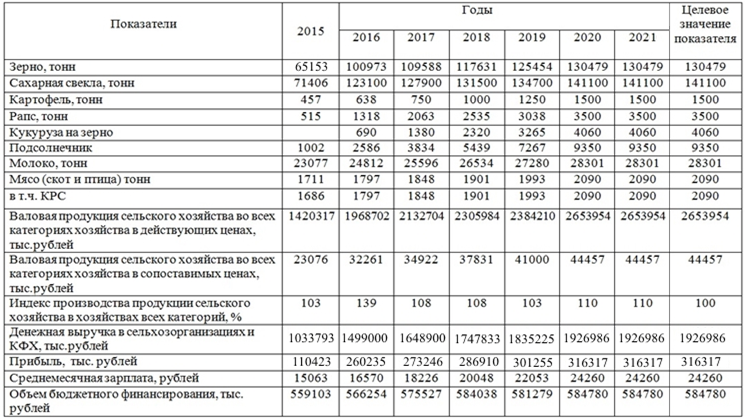 Основные показатели АПК в области животноводства к 2021 году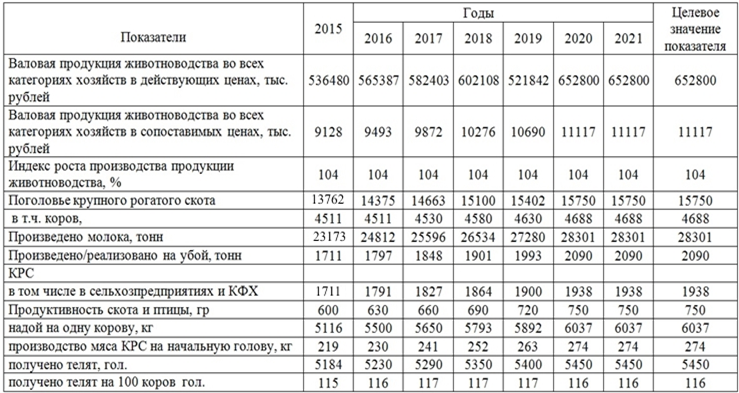 Основные показатели АПК в области растениеводства к 2021 году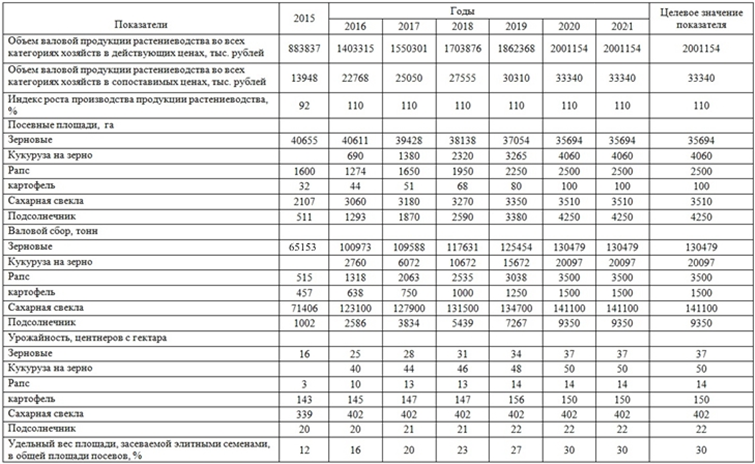 4.3.2 Промышленный кластерЦелью промышленной политики Дрожжановского района является создание условий для развития промышленного потенциала района за счет создания новых производств, модернизации имеющихся производственных мощностей и обеспечение выпуска конкурентоспособной промышленной продукции, развитие промышленного кластера (создание многоотраслевой производственной структуры), привлечение инвесторов и создание для них благоприятного климата.Ситуация в секторе промышленного производствапромышленные предприятия района – ООО «Дрожжановский элеватор», объединяющий комбикормовый завод, мельницу, элеватор;наличие месторождений полезных ископаемых (цеолитосодержащие маргели, кварцевый песок, альбская глина, глауконитовый песок);наличие базы для развития промышленного кластера на основе уже имеющихся мощностей (хлебозавод, молокозавод и т.д.).Ключевые вызовынизкая инвестиционная активность;низкая инновационная активность;недостаточное развитие новых промышленных секторов;незаинтересованность предпринимательского сектора экономики в финансировании рискованных и дорогостоящих инновационных проектов, имеющих длительные сроки окупаемости;ограниченность обеспечения электроэнергии в промышленных масштабах;отсутствие пропускной способности магистральных газопроводов для обеспечения промышленности природным газом больших объемов.4.3.3 Малое и среднее предпринимательствоМалый бизнес важное место занимает в экономике сельского хозяйства , торговли и иных сферах обслуживания, оказания услуг населения. Он мобилизует финансовые и производственные ресурсы населения. В итоге, для реализации цели повышения качества жизни населения на основе устойчивого динамичного развития района, необходимо поставить ряд целей для развития малого предпринимательства: обеспечение благоприятной среды развития малого бизнеса, содействие программам развития предпринимательства.Ситуация в секторе малого предпринимательстваобщее количество субъектов малого и среднего предпринимательства – 469 шт., из которых индивидуальных предпринимателей и КФХ – 363 шт., обществ с ограниченной ответственностью – 106 шт.;услуги общественного питания – кафе «Дуслык» и кафе «Нурлы» с общим количеством  посадочных мест на 360 человек;доля бытовых услуг в общем объеме платных услуг – 16%;Ключевые вызовыотсутствие разнообразия услуг, оказываемых малым предпринимательством;слабое развитие системы платных услуг;нехватка собственных финансовых средств на развитие бизнеса;сложность процедуры и высокая стоимость услуг по присоединению к объектам энергетического и коммунального комплексов.4.3.4 Трудовые отношения и рынок трудаВ число наиболее актуальных социально-экономических вопросов входит занятость населения района. Выполнение программных мероприятий даст импульс развитию рынка труда и повышению уровня занятости экономически активного населения, нуждающегося в трудоустройстве.Ситуация в секторе трудовых отношений и рынка трудасреднесписочная численность работников – 4481 чел.;уровень безработицы – 0,63% (68 чел.);среднемесячная начисленная заработная плата рублей –18105 руб.;фонд оплаты труда – 973,5 млн. руб.;количество жителей, работающих за пределами района – 1800 чел.Средняя заработная плата по отраслямКлючевые вызовынизкий уровень профориентации выпускников школ;отсутствие связи между образованием и экономикой;дисбаланс между спросом на определенные специальности на рынке труда и существующим предложением специальностей со стороны граждан, ищущих работу;старение и сокращение кадрового состава высококвалифицированных рабочих, снижение мотивации молодежи к обучению рабочим профессиям;наличие случаев несвоевременной и не в полном объеме выплаты заработной платы работникам организаций независимо от форм собственности.Целевые ориентиры и результатыувеличение внутреннего валового территориального продукта до 9,2 млрд. руб.;соотношение пропорции «промышленность/сельское хозяйство» – «1/1;полная переработка сельскохозяйственной продукции на территории района;увеличение заработной платы до 35000 руб. (тенденция – 5% в год);Направление действийАПКактивное участие в федеральных и республиканских программах развития сельского хозяйства;подготовка и разработка программы по развитию мелиорации сельскохозяйственных земель (реконструкция плотин, посадка лесополосы, реконструкция имеющегося предприятия по мелиорации), программа по минимализации рисков влияния погодных и климатических условий на сельское хозяйство;создание конкурентоспособной продукции;восстановление поголовья скота на основе решения вопросов материальной базы и кормопроизводства, направленное на мясопереработку и молочное производство;приобретение высокопродуктивной голштинской породы коров в количестве – 75 голов в год;улучшение количества и качества кормов;введение новых элитных засухоустойчивых культур с высоким содержанием протеина (амарант и др.);создание собственного производства комбикормов в каждом хозяйстве;обновление парка современной сельскохозяйственной техники, 8 посевных комплексов;развитие рыбного хозяйства района;введение альтернативного животноводства (куры, гуси, индюки и т.д.);переработка сельскохозяйственной продукции (мясопереработка, молочное производство);создание условий для развития малых форм хозяйствования (семейных фермерств);восстановление тепличного хозяйства;развитие крестьянско-фермерских хозяйств;ориентирование выпускников на потребность кадров реальному сектору экономики.Промышленностьреализация проектов на основе уникальной ресурсо-сырьевой базы с учетом намеченной программы действий;развитие дополнительных инвестиционных проектов (придорожный сервис, малая авиация и т.д.);привлечение инвесторов путем развития инвестиционных промышленных площадок муниципального уровня;развитие инновационного производства и внедрение нанотехнологий;кадровая политика: привлечение и подготовка кадров;освоение новых производств на основе имеющихся ресурсов, а также независящих от них;СМСПсоздание бизнес-инкубатора;ввести систему привлечения и подготовки кадровых ресурсов;создание условий для развития субъектов малого бизнеса в районе (Долгосрочная целевая программа развития малого и среднего предпринимательства);развитие новых сфер малого бизнеса (бытовые услуги, юридические, производственные и т.д.);создание платных услуг в сфере обучения и воспитания детей и молодежи (репетиторство, центры дошкольного развития, спорт, детское творчество, отдыха, досуга);развитие сельского туризма.4.5 Развитие «жесткой» инфраструктурыДля создания комфортной среды Дрожжановского района важным направлением является создание благоприятного общественного пространства. Повышение эффективности сектора социально-бытовой инфраструктуры призвано обеспечить повышение качества обслуживания населения, защиту его законных прав и интересов, а также устойчивое и эффективное функционирование отрасли в целом. Достижение высокого уровня надежности и устойчивости функционирования жилищно-коммунального комплекса района, улучшение качества предоставляемых жилищно-коммунальных услуг, повышение эффективности использования топливно-энергетических ресурсов, удовлетворение транспортных потребностей населения Дрожжановского муниципального района путем создания условий для бесперебойной работы пассажирского транспорта, повышение доступности услуг транспорта, поддержание автомобильных дорог местного значения в границах района в состоянии, обеспечивающем безопасное движение транспорта, обеспечение комфортных условий проживания населения, формирование рынка доступного жилья, инновационные внедрения – все это является основными задачами, решив которые мы обеспечим комфортное проживание жителей района, получим современный инфраструктурный сектор социально-экономического развития Дрожжановского района с целью преумножения и накопления человеческого капитала.4.5.1 Дорожно-транспортный комплекс«Дорога – удивительное дело! Её могущество непреодолимо, успокоительно и целительно...»С. АксаковУлично-дорожная сеть является одним из важнейших элементов  инфраструктуры, а уровень комфорта проживания находится в прямой зависимости от качества ее состояния. Одним из условий повышения уровня комфорта проживания в Дрожжановском районе является реализация целевой задачи – создание комфортных и безопасных условий для участников дорожного движения и обеспечение высоких показателей надежности и безопасности перевозок, особенно в зимний период, за счет улучшения качества содержания дорог и технического состояния парка специализированных уборочных машин.Задачами развития транспортных услуг до 2030 года являются удовлетворение транспортных потребностей населения Дрожжановского района путем создания условий для бесперебойной работы пассажирского транспорта, повышение доступности услуг транспорта, поддержание автомобильных дорог местного значения в границах района в состоянии, обеспечивающем безопасное движение транспорта.Ситуация дорожно-транспортного комплексапротяженность сети автомобильных дорог общего пользования – 548,3 км (из них  223,5 км – региональные дороги; 324,8 км – местные дороги; в том числе состояние региональных дорог:аварийные – 30,8 км.неудовлетворительные – 88,2 км.удовлетворительные – 61,0 км.соответствующие нормам – 43,5 км.состояние муниципальных дорог: 	       - с твердым покрытием – 73,5 км. из них усовершенствованные – 46,6 км.	       - не соответствующие нормам – 251,3 км;   общее количество автопавильонов – 22 шт.;общее количество мостов – 102 шт. (в том числе железобетонные – 29 шт., из них 16 шт. – на балансе ГКУ «Главтатдортрас», 13 шт. – на балансе сельских поселений; металлические – 33 шт., из них 1 шт. – на балансе ГКУ «Главтатдортрас», 32 шт. – на балансе сельских поселений; деревянные – 40 шт., все на балансе сельских поселений);общее количество АЗС – 3 шт. (в том числе действующих – 2 шт., недействующих – 1 шт.); обслуживание дорог общего пользования местного значения в Дрожжановском муниципальном районе осуществляется ООО «Фламинго». Ключевые вызовызначительный удельный вес дорог, требующих капитального ремонта;высокая степень износа дорог;недостаточное количество мостов;отсутствие персонифицированного учета пассажирских перевозок.Целевое видение и результатыудовлетворение транспортных потребностей населения Дрожжановского района путем создания условий для бесперебойной работы пассажирского транспорта;повышение доступности услуг транспорта;поддержание автомобильных дорог местного значения в границах района в состоянии, обеспечивающем безопасное движение транспорта.общая протяженность дорог – 573,10 км;100% соответствие дорог требованиям качества;общее количество мостов – 112 шт.;общее количество автопавильонов – 33 шт.Направление действийстроительство дорог с твердым покрытием –189 км;строительство мостов – 10 шт., капитальный ремонт – 38 шт.;развитие муниципальных маршрутов пассажирских перевозок;установка автопавильонов по всему району – 11 штуки;строительство пешеходных тротуаров (20 улиц);строительство АЗС на четыре вида топлива – 2 шт., строительство АЗС на метане – 2 шт.;обеспечение БДД (знаки, разметка, пешеходные переходы, светофоры).4.5.2 Жилищно-коммунальный комплексПовышение эффективности деятельности предприятий жилищно-коммунального хозяйства призвано обеспечить повышение качества обслуживания населения, защиту его законных прав и интересов, а также устойчивое и эффективное функционирование отрасли в целом.Основными задачами развития жилищно-коммунального комплекса Дрожжановского муниципального района до 2030 года являются обеспечение населения качественными и надежными услугами жилищно-коммунального хозяйства, повышение эффективности использования средств населения  и бюджетных источников за оказанные жилищно-коммунальные услуги, модернизация и замена отслужившего срок технологического оборудования муниципальной системы теплоснабжения, водоснабжения и водоотведения с внедрением новых энергоэффективных технологий.Жилищный фондЖилищное хозяйство является важнейшим элементом социально-экономической структуры общества и занимает особое место в экономике муниципального образования, обеспечивая содержание в надлежащем состоянии и функционирование жилищного фонда Дрожжановского муниципального района. Ситуация в секторе жилищного фондаобщее количество многоквартирных домов – 19 домов;обеспеченность жильем – 24,3 м2 на одного жителя района;по Федеральной программе «Социальное развитие села» улучшены жилищные условия 235 семей. Введены индивидуальные жилые дома в объеме 21923 м2, приобретены помещения на 1442 м2.ТеплоснабжениеСитуация системы теплоснабженияпоставщики теплоэнергии: ООО «Коммунальные сети «Дрожжаное» и МУП  «Прогресс». Предприятия работают на экологически чистом газообразном топливе.общее количество котельных – 43 шт. (в том числе 13 шт. – на обслуживании ООО «Коммунальные сети «Дрожжаное» и 30 шт. – на обслуживании МУП «Прогресс»), общее количество котлов – 97 шт., общее количество тепловых счетчиков – 7 шт. Электроснабжениеобщая протяженность электрических сетей мощностью 10 кВА – 452,657 км (на балансе РЭС); мощностью 0,4 кВА – 552,088 км – на балансе РЭС, 136,352 км – на балансе МО;общее количество КТП и ТП – 262 шт.ВодоснабжениеСитуация системы водоснабженияобщая протяженность водопроводных сетей – 115,7 км (село Старое Дрожжаное, село Новое Дрожжаное,  станция Бурундуки – требует реконструкции, село Малый Убей – частично, село Нижнее Чекурское – частично, в течении 2014-2015 годов частично обеспечены населенные пункты: Малая Цильна, Городище, Чувашская Бездна, Матаки, Чувашские Ишли, Мочалей, Новые Чукалы, Новое Ильмово, Старые Ишли, Старые Какерли);охват населенных пунктов централизованным водоснабжением (в том числе 12 населенных пункт частично) – 28,8% общее количество гидротехнических сооружений – 14 шт. (в том числе 3 шт. требуют капитального ремонта);общее количество артскважин – 8 шт.;общее количество каптажей – 6 шт.;общее количество источников питьевого водоснабжения районного центра –  4 грунтовых водозабора (водозабор у села Старое Ильмово, водозабор у села Кушкувай и 2 водозабора у села Чувашское Дрожжаное, находящиеся на обслуживании у ООО «Коммунальные сети Дрожжаное», на основании концессионного соглашения), в 2015 году построены 8 водозаборов в с. Городище и в с. Чувашская Бездна, которые будут передаваться на обслуживание МУП «Перспектива» на основании договора хозяйственного ведения.общее количество пожарных резервуаров – 54 шт. (в том числе 20 шт. по объектам образования, 4 шт. по объектам культуры, 30 шт. прочих).ВодоотведениеСитуация системы водоотведенияобщая протяженность канализационных сетей – 2,430 км;общее количество очистных сооружений – 1 биологическое очистное сооружение с пропускной способностью 200 м3 в сутки (село Старое Дрожжаное). Данное сооружение работает на максимальной мощности. В 2015 году ведутся работы по реконструкции 1 линии очистного сооружения, с доведением пропускной мощности до 200 м3 в сутки;остальное население пользуется выгребными ямами. Сточные воды из выгребных ям вывозятся спецтехникой ООО «Коммунальные сети «Дрожжаное»;дренажирование района – 4,912 км.Утилизация бытовых отходовСитуация системы утилизации бытовых отходовобщее количество контейнерных площадок – 93 шт.;общее количество полигонов ТБО – 1 шт. (проектная мощность полигона – 146250 м3, загруженность – 85%);общее количество площадок временного складирования ТБО – 26 шт.;вывоз ТБО осуществляет ООО «Фламинго». Ключевые вызовынедостаточное водоснабжение района;недостаточное обеспечение жильем населения, в том числе арендного жилья;избыток устаревшего оборудования системы теплоснабжения, слабая обеспеченность системы учета теплоэнергии;слабая система дренажирования района;недостаток пирсов пожаротушения и пожарных резервуаров – 82 шт.неудовлетворительное техническое состояние объектов коммунальной инфраструктуры: износ объектов систем жизнеобеспечения; моральное устаревание используемых технологий и оборудования, которые технически ограничивают повышение эффективности функционирования коммунальной инфраструктуры; дефицит объектов жизнеобеспечения, в том числе водозаборных и водоочистных сооружений, объектов для утилизации и захоронения мусора (полигонов или замещающих их заводов по переработке или сжиганию мусора); высокая энергоемкость объектов коммунальной инфраструктуры.Целевое видение и результатыобеспечение населения качественными и надежными услугами жилищно-коммунального хозяйства;повышение эффективности использования средств населения  и бюджетных источников за оказанные жилищно-коммунальные услуги;модернизация и замена отслужившего срок технологического оборудования муниципальной системы теплоснабжения, водоснабжения и водоотведения с внедрением новых энергоэффективных технологий;водоснабжение района – 100%;обеспечение природным газом и электроэнергии с учетом освоения полезных ископаемых и развития АПК;обеспечение жильем по Федеральной программе «Социальное развитие села» 100 семей, площадь – 8200 м2 (в расчете 82 м2 на одну семью).модернизация всех котельных с котлами с низким КПД на новые, с более высоким значением КПД, и установка тепловых счетчиков в каждой котельной (общее количество тепловых счетчиков – 32 шт.);дренажирование – 10,0 км.общая протяженность дорог – 4414,958 км;общее количество мостов – 112 шт.;общее количество автопавильонов – 33 шт.;общее количество пирсов пожаротушения –5 шт.;общее количество пожарных резервуаров – 82 шт.;общее количество АЗС – 7 шт.Направление действийводоснабжение населенных пунктов района: реконструкция – 1 населенного пункта, продолжение строительства сетей водоснабжения - 10 населенных пунктов, строительство – 39 населенных пунктов;строительство канализационных сетей в населенных пунктах района (реконструкция существующего биологического очистного сооружения с увеличением пропускной способности, строительство нового биологического очистного сооружения и канализационного коллектора в юго-западной части села Старое Дрожжаное, а также строительство биологических очистных сооружений в каждом населенном пункте (50 штук);изучение потребности в электроэнергии и выход на правительство республики по решению обеспечения дополнительных мощностей;изучения потребности в природном газе на освоение полезных ископаемых и выход на правительство, Газпром по вопросам строительства магистрального газопровода с АГРС;строительство арендного и инвестиционного жилья эконом-класса;дополнительное строительство газопроводов – 10,715 км;дренажирование – 18,4 км;замена котлов – 24 шт., установка тепловых счетчиков – 32 шт.;капитальный ремонт гидротехнических сооружений – 3 шт.;установка автопавильонов по всему району – 11 штуки;строительство детских площадок, МАФов на территории образовательных учреждений - 29 штук;капитальный ремонт кладбищ – 5 в год;капитальный ремонт скотомогильников – 15, строительство новых скотомогильников– 7;капитальный ремонт кладбищ – 31;строительство пожарных резервуаров – 28, строительство пирсов пожаротушения – 5 штук, строительство пунктов ДПО – 18;установка систем видеонаблюдения на объектах массового пребывания людей (программа «Безопасный город»);реализация муниципальной программы по энергосбережению.4.5.3 Экология«Человек, конечно, хозяин природы, но не в смыслеее эксплуататора, а как ее понимающийи несущий нравственную ответственностьза сохранение и совершенствование в ней(а, следовательно, и в себе) всего живого и прекрасного»А.С. АрсеньевЗадачи муниципальной политики Дрожжановского муниципального района в области охраны окружающей среды: снижение экологических рисков для жителей; создание благоприятной среды, способствующей улучшению здоровья населения, продлению активного периода жизнедеятельности, рождению здорового поколения; обеспечение населения качественной питьевой водой; сохранение чистоты атмосферного воздуха; обеспечение высокоэффективной переработки и утилизации отходов; создание рационального сочетания экономических и экологических интересов, при котором рост экономических показателей должен сопровождаться сохранением окружающей природной среды, сведением к минимуму вредных выбросов и сбросов, обеспечением рационального потребления природных ресурсов и экологической безопасности населения.Экологическая ситуациямикробиологические показатели централизованного водоснабжения – в норме;показатели жесткости централизованного водоснабжения – в норме;радиационный фон в норме (0,18-0,22 мкР/час);общее количество контейнерных площадок – 93 шт.;общее количество полигонов ТБО – 1 шт. (проектная мощность полигона – 146250 м3, загруженность – 85%);общее количество площадок временного складирования ТБО – 26 шт.Ключевые вызовынедостаточная мощность существующих очистных сооружений;недостаточное количество очистных сооружений;нехватка полигонов ТБО и контейнерных площадок в районе;слабое развитие и благоустройство рекреационных зон, зон отдыха;недостаточное использование экологически чистых видов топлива;недостаточный уровень озеленения территории района.Целевые ориентиры и результатыснижение экологических рисков для жителей;создание благоприятной среды, способствующей улучшению здоровья населения, продлению активного периода жизнедеятельности, рождению здорового поколения; обеспечение населения качественной питьевой водой;сохранение чистоты атмосферного воздуха;обеспечение высокоэффективной переработки и утилизации отходов;создание рационального сочетания экономических и экологических интересов, при котором рост экономических показателей должен сопровождаться сохранением окружающей природной среды, сведением к минимуму вредных выбросов и сбросов, обеспечением рационального потребления природных ресурсов и экологической безопасности населения;централизованный вывоз мусора на один полигон ТБО;организовать сортировку и переработке ТБО на базе полигона;строительство метановых заправок – 2 шт. и перевод на метановое топливо техники бюджетных учреждений.Направление действийстроительство контейнерных площадок – 136 штук;строительство дополнительного полигона ТБО в западной части района;посадка защитных лесных насаждений – 210,06 га (по «Генеральному и республиканскому плану по воспроизводству лесов и заложению лесных насаждений на 2014-2020 годы»);озеленение (посадка деревьев, кустарников);организация акции «Посади свое дерево» - ежегодно 2000 деревьев;организация акции по защите лесов и лесопосадок (посадка лесных насаждений ежегодно площадью 50 га.);благоустройство родников.5. Сроки, этапы, мониторинг и механизм реализации Стратегии5.1 Сроки и этапы реализации СтратегииГоризонт стратегического планирования определен до 2030 года и включает в себя четыре этапа: первый этап 2016-2018 годы, второй этап 2019-2021 годы, третий этап 2022-2024 годы, четвертый этап 2025-2030 годы. Этапы реализации стратегии определены с учетом установленной периодичности бюджетного планирования. Первый этап (2016-2018 годы) базируется на реализации существующих конкурентных преимуществ и готовых инвестиционных проектах. На данном этапе необходимо будет реструктурировать и сформировать муниципальные программы по приоритетным направлениям, проектам, целям и задачам развития Стратегии. Реализация первого этапа Стратегии в сложных макроэкономических условиях и становления системы стратегического планирования в Республике Татарстан сопряжено с существенными рисками недостижения целевых значений индикаторов реализации Стратегии на данном этапе. Второй этап (2019-2021 годы) и третий этап (2022-2024 годы) предполагает начало финансирования приоритетных направлений и проектов по муниципальным программам в созданных благоприятных условиях для решения основных стратегических целей. Четвертый этап (2025-2030 годы) – реализация проектов обеспечит предпосылки для достижения основных целей по формированию агропромышленного центра, развитие промышленного кластера, малого и среднего предпринимательства, популяризация культурного наследия, улучшения комфортности проживания. 5.2 Механизм реализации СтратегииМеханизм реализации Стратегии базируется на комплексе организационных, экономических, административных мер, необходимых для достижения поставленных задач и целевых индикаторов. Общее управление и контроль за реализацией Стратегией ведут Глава Дрожжановского района, руководитель Исполнительного комитета, заместители руководителя Исполнительного комитета и руководители отделов Исполнительного комитета по своим сферам, руководители муниципальных учреждений. Отделы Исполнительного комитета Дрожжановского района: 1) осуществляют ежеквартальный мониторинг реализации Стратегии.2) осуществляют оперативный контроль за реализацией Стратегии в части, касающейся их; 3) обеспечивают предоставление информации, необходимой для контроля за реализацией Стратегии; 4) обеспечивают эффективное использование финансовых ресурсов, выделяемых в соответствии со Стратегией; 5) готовят информационно-аналитические отчеты о ходе выполнения Стратегии раз в квартал; 6) разрабатывают предложения по совершенствованию отдельных компонентов Стратегии;7) по результатам ежегодного анализа актуализируют Стратегию путем исключения из Стратегии неактуальных, либо исполненных мероприятий, включением в Стратегию новых либо модифицированных мероприятий, пересмотра плановых значений индикаторов, показателей и запланированных мероприятий исходя из достигнутых итогов социально-экономического развития района за предыдущий период.На сегодняшний день часть мероприятий включены и будут реализованы в рамках данной Стратегии.5.3 Мониторинг реализации СтратегииМониторинг реализации Стратегии осуществляет Исполнительный комитет, контролируя выполнение мероприятий, включенных в Стратегию. Исполнительный комитет оценивает результаты выполнения Стратегии по показателям: 1. Сроки реализации мероприятий; 2. Целевые индикаторы реализации Стратегии, достигнутые в результате реализации мероприятий; 3. Фактические объемы финансовых расходов, связанных с реализацией мероприятий, в том числе сроки и объем полученных бюджетных средств, а также израсходованные внебюджетные средства. На основе результатов мониторинга Исполком ежегодно готовит отчет о ходе реализации Стратегии и представляет его в Правительство Республики Татарстан. Отчет должен содержать: - анализ выполнения целевых индикаторов; - подробный анализ пунктов, по которым не достигнуты плановые результаты; - описание эффектов от реализованных мероприятий и предложения по улучшению эффективности Плана мероприятий и муниципальных программ. Отчет о выполнении Стратегии может выноситься на рассмотрение экономического совета при Правительстве Республики Татарстан. На основании данного отчета вносятся предложения по корректировке Стратегии, которые утверждаются Исполнительным комитетом.6. Основные мероприятия СтратегииУчреждениеКраткое обозначениеСовет Дрожжановского  муниципального  района Республики ТатарстанСоветИсполнительный  комитет Дрожжановского  муниципального  района  Республики ТатарстанИсполком, ИК ДМР РТКонтрольно-счетная палата Дрожжановского муниципального района  Республики ТатарстанКСППалата  имущественных и земельных отношений Дрожжановского  муниципального  района  Республики ТатарстанПИЗОФинансово-бюджетная  палата Дрожжановского муниципального района Республики ТатарстанФБПИсполнительный комитет Алешкин-Саплыкского сельского поселения Дрожжановского муниципального района Республики ТатарстанСельские поселения, ОМС Исполнительный комитет Большеаксинского сельского поселения Дрожжановского муниципального района Республики ТатарстанСельские поселения, ОМС Исполнительный  комитет Большецильнинского  сельского  поселения Дрожжановского муниципального района Республики ТатарстанСельские поселения, ОМС Исполнительный комитет Городищенского сельского поселения Дрожжановского муниципального района Республики ТатарстанСельские поселения, ОМС Исполнительный комитет Звездинского сельского поселения Дрожжановского муниципального района Республики ТатарстанСельские поселения, ОМС Исполнительный  комитет Марсовского  сельского  поселения Дрожжановского муниципального района Республики ТатарстанСельские поселения, ОМС Исполнительный  комитет Малоцильнинского  сельского  поселения Дрожжановского муниципального района Республики ТатарстанСельские поселения, ОМС Исполнительный  комитет  Матакского  сельского  поселения Дрожжановского муниципального района Республики ТатарстанСельские поселения, ОМС Исполнительный комитет Нижнечекурского сельского поселения Дрожжановского муниципального района Республики ТатарстанСельские поселения, ОМС Исполнительный  комитет Новобурундуковский  сельского  поселения Дрожжановского муниципального района Республики ТатарстанСельские поселения, ОМС Исполнительный комитет Новоильмовского сельского поселения Дрожжановского муниципального района Республики ТатарстанСельские поселения, ОМС Исполнительный комитет Новоишлинского сельского поселения Дрожжановского муниципального района Республики ТатарстанСельские поселения, ОМС Исполнительный комитет Село-Убейского сельского поселения Дрожжановского муниципального района Республики ТатарстанСельские поселения, ОМС Исполнительный комитет Стародрожжановского  сельского поселения Дрожжановского муниципального района Республики ТатарстанСельские поселения, ОМС Исполнительный комитет Старокакерлинского сельского поселения Дрожжановского муниципального района Республики ТатарстанСельские поселения, ОМС Исполнительный  комитет Старошаймурзинского  сельского  поселения Дрожжановского муниципального района Республики ТатарстанСельские поселения, ОМС Исполнительный комитет Старочукалинского сельского поселения Дрожжановского муниципального района Республики ТатарстанСельские поселения, ОМС Исполнительный комитет Чувашско-Дрожжановского сельского поселения Дрожжановского муниципального района Республики ТатарстанСельские поселения, ОМС Исполнительный комитет Шланговского сельского поселения Дрожжановского муниципального района Республики ТатарстанСельские поселения, ОМС Муниципальное казенное учреждение"Отдел образования Исполнительного комитета Дрожжановского муниципального района РТРООМуниципальное казенное учреждение  "Отдел культуры Исполнительного комитета Дрожжановского муниципального района РТОтдел культурыМуниципальное казенное учреждение "Управление гражданской защиты Дрожжановского муниципального района РТМКУ УГЗМуниципальное бюджетное учреждение "Центр молодежных формирований по охране общественного порядка"ФОРПОСТ" Дрожжановского муниципального района РТ"ФОРПОСТМуниципальное бюджетное учреждение дополнительного образования детей "Дом детского творчества" Дрожжановского муниципального района РТДДТМуниципальное бюджетное учреждение дополнительного образования детей "Детская школа искусств" Дрожжановского муниципального района РТДШИМуниципальное бюджетное учреждение дополнительного образования  детей "Детская юношеская спортивная школа"ДЮСШМуниципальное бюджетное учреждение "Краеведческий музей Дрожжановского муниципального района РТ"Краеведческий музейМуниципальное бюджетное учреждение "Межпоселенческая библиотека" Дрожжановского муницпального района РТМПБМуниципальное бюджетное учреждение "Межпоселенческий Дом культуры" Дрожжановского муниципального района РТМПДКМуниципальное бюджетное учреждение "Централизованная бухгалтерия"ЦБМуниципальное унитарное предприятие "Прогресс"МУП ПРОГРЕССМуниципальное унитарное предприятие "Перспектива"МУП ПЕРСПЕКТИВАОтдел по делам молодёжи, спорту и туризмуОДМСиТКомиссия по делам несовершеннолетнихКДНВоенный комиссариат ВКГосударственное автономное профессиональное общеобразовательное учреждение «Дрожжановский техникум отраслевых технологий»ГАПОУ «ДТОТ»ДРОЖЖАНОВСКАЯ РАЙОННАЯ ОРГАНИЗАЦИЯ РЕГИОНАЛЬНОГО ОБЩЕСТВЕННО-ГОСУДАРСТВЕННОГО ОБЪЕДИНЕНИЯ "ДОБРОВОЛЬНОЕ ОБЩЕСТВО СОДЕЙСТВИЯ АРМИИ, АВИАЦИИ И ФЛОТУ (ДОСААФ) РЕСПУБЛИКИ ТАТАРСТАН"Дрожжановская РО РОГО ДОСААФ РТОтдел министерства внутренних дел Дрожжановском районеОМВД Центральная районная больница  Дрожжановскго районаЦРБУправление социальной защитыУСЗАграрное молодежное объединение АМО РТУправление сельского хозяйства и продовольствия  Дрожжановском районеУСХиП ДМРЦентр социального обслуживания населенияЦСОНАнтитеррористическая комиссияАТКГосударственное автономное учреждение социального обслуживания «Комплексный центр социального обслуживания населения «Забота» Министерства труда, занятости и социальной защиты Республики Татарстан в Дрожжановском муниципальном районе» ОСЗ МТЗ и СЗ РТ в Дрожжановском районеРайонный дом культурыРДКТерриториальный пункт Управление федеральной миграционной службы Российской Федерации в Дрожжановском районе ТП УФМС РФ по РТ в ДМРОтветственный исполнитель Исполнительный комитет Дрожжановского муниципального района Республики ТатарстанСоисполнители Структурные подразделения Исполнительного комитета Дрожжановского муниципального района Республики Татарстан, предприятия и организации Дрожжановского муниципального района Республики ТатарстанПодпрограммыПодпрограмма «Развитие субъектов малого и среднего предпринимательства в Дрожжановском муниципальном районе Республики Татарстан на 2016-2020 годы и плановый период до 2030 года»Подпрограмма «Реализация антикоррупционной политики в Дрожжановском муниципальном районе Республики Татарстан на 2015-2020 годы»Подпрограмма «Повышение качества    оказания услуг   муниципального бюджетного учреждения «Межпоселенческий Дом культуры Дрожжановского  муниципального района Республики Татарстан» на 2014-2016 годы»Подпрограмма «Развитие библиотечного дела в Дрожжановском муниципальном районе Республики Татарстан на 2014 – 2016 годы»Подпрограмма «Развитие музеев в Дрожжановском муниципальном районе на  2014-2016 годы»Подпрограмма «Развитие муниципального бюджетного учреждения  дополнительного образования детей «Детская школа искусств  Дрожжановского муниципального района РТ» на 2014-2016 годы»  Подпрограмма «Развитие сферы туризма в Дрожжановском муниципальном районе на 2015-2017 годы»Подпрограмма «Развитие образования в Дрожжановском муниципальном районе Республики Татарстан на 2016-2020 годы» Подпрограмма «Сохранение, изучение и развитие государственных языков Республики Татарстан и других языков в Дрожжановском муниципальном районе Республики Татарстан на 2014-2016 годы»Подпрограмма «Повышение безопасности дорожного движения на территории Дрожжановского муниципального района Республики Татарстан и районного центра с.Старое Дрожжаное на 2014-2016 годы»Подпрограмма «Комплексное развитие систем коммунальной инфраструктуры Дрожжановского муниципального района Республики Татарстан на 2015-2017 годы»Подпрограмма «Обеспечение экологической безопасности Дрожжановского муниципального района Республики Татарстан на 2016-2018 годы»Подпрограмма «Патриотическое воспитание молодежи Дрожжановского муниципального района Республики Татарстан на 2014-2016 годы»Подпрограмма «Профилактика правонарушений в Дрожжановском муниципальном районе РТ на 2016-2020 годы»Подпрограмма  «Сельская молодежь Дрожжановского муниципального района  Республики Татарстан на 2016-2020 годы»Программа «Развитие физической культуры и спорта Дрожжановского муниципального района  Республики Татарстан на 2014-2016 годы»Подпрограмма «Развитие  Муниципальной бюджетной организации дополнительного образования   «Детско-юношеская спортивная школа»Подпрограмма «Улучшение демографической ситуации в Дрожжановском муниципальном районе Республики Татарстан на 2015 – 2018 годы»Программа «Развитие муниципальной службы в Дрожжановском муниципальном районе Республики Татарстан на 2014-2016 годы»Подпрограмма «Профилактика  терроризма и экстремизма, а также минимизации и (или) ликвидации последствий проявления терроризма и экстремизма на территории Дрожжановского муниципального района Республики Татарстан на 2014-2016 года»Подпрограмма «Профилактики наркомании  среди населения  Дрожжановского   муниципального  района   Республики Татарстан на 2015-2017 годы»Подпрограмма «Улучшение условий и охраны труда, направленных на снижение производственного травматизма и профессиональных заболеваний на территории Дрожжановского муниципального района  Республики Татарстан»  на 2014-2016 годыПодпрограмма «Развитие муниципального бюджетного учреждения дополнительного образования детей «Дом детского творчества» Дрожжановского муниципального района Республики Татарстан на 2016-2020 годы»Подпрограмма «Доступная среда н а2014-2016 годы»Подпрограмма «Реализация национальной политики в Дрожжановском муниципальном районе на 2014-2016 годы»Подпрограмма «Обеспечение пожарной безопасности, защиты населения и территории Дрожжановского муниципального района Республики Татарстан от чрезвычайных ситуаций природного и техногенного характера на 2016-2020 годы»Подпрограмма «Развитие здравоохранения в Дрожжановском муниципальном районе на 2016-2030 годы»Цели и задачи СтратегииЦель Стратегии - повышение качества жизни населения Дрожжановского района на основе использования потенциала района и развития социальной сферы, экономики и инфраструктуры.Задачи Стратегии:1) Развитие и накопление человеческого капитала;2) Создание дополнительных рабочих мест;3) Повышение инвестиционной привлекательности;4) Развитие инфраструктуры (дорожное строительство, коммунально-бытовая инфраструктура, экология, общественное пространство, безопасность и т.д.);5) Диверсификация экономики;6) Развитие кластера АПК;7) Создание системы импортозамещающих производств;8) Развитие СМСП в виде предприятий спутников вокруг крупных предприятий инвесторов, развитие сферы услуг;9) Достижение финансово-экономической  самодостаточности района;10) Увеличение продолжительности жизни населения;11) Повышение качества и доступности социально-культурной сферы.Сроки реализации Стратегия определена на 6 лет (2016-2021 годы) и определяет дальнейший вектор развития района до 2030 годаРезультаты1) положительная демография, прирост населения;2) увеличение ВТП в 2,2 раза по отношению к 2015 году в сопоставимых ценах;3) увеличение доли СМСП в ВТП района до 35%;4) увеличение денежных доходов на душу населения до 54 000 рублей;5) диверсификация экономикиФинансирование Бюджет РФ: 97 319,2 тыс. руб.Бюджет РТ: 1 358 836,3 тыс. руб.Местный бюджет: 143 626,7 тыс. руб.Внебюджетные источники: 1 575 тыс. руб.Ед.изм.2014(план)2014(факт)2015(план)2015(факт)2016 (план)Текущая ситуацияСоздание благоприятной социальной средыСоздание благоприятной социальной средыСоздание благоприятной социальной средыСоздание благоприятной социальной средыСоздание благоприятной социальной средыСоздание благоприятной социальной средыСоздание благоприятной социальной средыСоздание благоприятной социальной средыСреднегодовая  численность населениячел.246482393324648234212464823172Инфраструктурное развитиеИнфраструктурное развитиеИнфраструктурное развитиеИнфраструктурное развитиеИнфраструктурное развитиеИнфраструктурное развитиеИнфраструктурное развитиеИнфраструктурное развитиеВвод в действие жилых домов за счет всех источников финансированиям2750075007500750075007500Экономическое развитиеЭкономическое развитиеЭкономическое развитиеЭкономическое развитиеЭкономическое развитиеЭкономическое развитиеЭкономическое развитиеЭкономическое развитиеВаловой территориальный продукт , млн. рубмлн.руб.3942,004810,904130,005420,04340,005420,00Объем отгруженных товаров собственного производства, выполненных работ и услуг собственными силамимлн.руб.1582,12139,61819,12062,920922062,9Объем инвестиций в основной капитал за счет всех источников финансированиямлн.руб.871,3783,6958,4918,01054,2918,0Уровень жизниУровень жизниУровень жизниУровень жизниУровень жизниУровень жизниУровень жизниУровень жизниДенежные доходы в расчете на душу населения в месяцруб.1167012652,81318014299,61496014299Уровень зарегистрированной безработицы%0,950,630,900,50,880,5№ п/пНаименование показателяЕдиница измерения20142015201620172018201920202021202220232024202520262027202820292030№ п/пНаименование показателяЕдиница измеренияОтчетОтчетОценкаПрогнозПрогнозПрогнозПрогнозПрогнозПрогнозПрогнозПрогнозПрогнозПрогнозПрогнозПрогнозПрогнозПрогнозОсновные показатели1.1Численность постоянного населения (среднегодовая)тыс. человек23,93323,42123,3023,1023,0023,0023,0023,1023,2023,4023,5023,6023,7023,8023,9024,0024,10темп роста к предыдущему году%98,097,999,4899,1499,57100,00100,00 100,43100,86100,43100,43100,42100,42100,42100,42100,42100,431.2Валовой территориальный продукт - всего (в действующих ценах) млн руб.4 810,905 420,205 826,726 222,946 602,546 972,287 343,907 715,508 108,228 523,368 962,319 426,569 917,6810 437,3710 987,4211 569,7512 186,42темп роста в сопоставимых ценах к 2015 году%118,30112,66107,50106,80106,10105,60105,33105,06105,09105,12105,15105,18105,21105,24105,27105,30105,33 1.3Добавленная стоимость - всего (в действующих ценах)тыс. руб.1 282 347,001 169 790,001 255 184,671 336 771,671 410 294,121 480 808,821 555 293,511 633 991,361 717 161,521 805 080,191 898 041,821 996 360,382 100 370,762 210 430,192 326 919,862 450 246,612 580 844,75темп роста в действующих ценах к предыдущему году%116,6091,22107,30106,50105,50105,00105,03105,06105,09105,12105,15105,18105,21105,24105,27105,30105,331.4Доля малого и среднего бизнеса в валовом территориальном продукте%20,6025,4026,0026,5027,0027,5028,5029,0029,5030,0030,5031,0031,5032,0032,5033,0035,001.5Отгружено товаров собственного производства, выполнено работ и услуг собственными силами по чистым видам экономической деятельности (в действующих ценах)тыс. руб.2 139 594,002 062 939,002 213 533,552 357 413,232 487 070,962 611 424,502 742 779,162 881 563,783 028 235,383 183 281,033 347 220,003 520 606,003 704 029,573 898 120,724 103 551,684 321 039,924 551 351,351.5Отгружено товаров собственного производства, выполнено работ и услуг собственными силами по чистым видам экономической деятельности (в действующих ценах)тыс. руб.2 139 594,002 062 939,002 213 533,552 357 413,232 487 070,962 611 424,502 742 779,162 881 563,783 028 235,383 183 281,033 347 220,003 520 606,003 704 029,573 898 120,724 103 551,684 321 039,924 551 351,35темп роста в действующих ценах к предыдущему году%150,8096,42107,30106,50105,50105,00105,03105,06105,09105,12105,15105,18105,21105,24105,27105,30105,331.6Оборот малых (включая микропредприятия) и средних предприятий (в действующих ценах)тыс. руб.891 134,902 165 162,702 323 219,582 474 228,852 610 311,442 740 827,012 878 690,613 024 352,353 178 291,893 341 020,433 513 082,983 695 060,683 887 573,344 091 282,194 306 892,764 535 158,074 776 882,00темп роста в действующих ценах к предыдущему году%111,30242,97107,30106,50105,50105,00105,03105,06105,09105,12105,15105,18105,21105,24105,27105,30105,331.7Валовая продукция сельского хозяйства во всех категориях хозяйств (в действующих ценах)тыс. руб.4 387 561,005 045 695,155 414 030,905 765 942,906 083 069,766 387 223,256 708 500,587 047 950,717 406 691,407 785 914,008 186 888,578 610 969,409 059 600,919 534 323,9910 036 782,8710 568 732,3611 132 045,80темп роста в действующих ценах к предыдущему году%114,30115,00107,30106,50105,50105,00105,03105,06105,09105,12105,15105,18105,21105,24105,27105,30105,331.8Объем инвестиций в основной капитал за счет всех источников финансирования (в действующих ценах)тыс. руб.783 640,00917 992,001 009 791,201 110 770,321 221 847,351 344 032,091 478 435,301 626 278,831 788 906,711 967 797,382 164 577,122 381 034,832 619 138,312 881 052,143 169 157,363 486 073,093 834 680,40темп роста в действующих ценах к предыдущему году%98,93117,14110,00110,00110,00110,00110,00110,00110,00110,00110,00110,00110,00110,00110,00110,00110,001.9Численность занятых в экономике (среднегодовая)-всеготыс. чел.10,3010,3010,3010,3410,3510,3810,3910,4010,5610,8311,0411,2811,5311,7912,0812,3712,681.10Среднесписочная численность работников предприятий и организацийчеловек4496,174516,834516,844542,294553,484587,034589,944592,564797,765013,745241,125480,565732,765998,496278,536573,726884,98в % к предыдущему году%100,5100,899,65100,00100,00100,00100,00100,00100,00100,00100,00100,00100,00100,00100,00100,00100,001.11Денежные доходы населения-всеготыс. руб.3 633 833,554 018 931,204 318 021,614 649 119,365 054 860,685 560 346,756116381,426728019,577400821,528140903,688954994,049850493,4510835542,7911919097,0713111006,7814422107,4615864318,20темп роста в действующих ценах к предыдущему году%119,20110,60107,44107,67108,73110,00110,00110,00110,00110,00110,00110,00110,00110,00110,00110,00110,001.12Денежные доходы на душу населения (в среднем за месяц)рублей12 652,8014 299,6015 443,5716 771,7118 314,7120 146,1822160,8024271,3526583,4128991,8231755,3034782,8238099,6641733,5345714,8150076,7654855,87темп роста к предыдущему году%121,20113,02108,00108,60109,20110,00110,00109,52109,53109,06109,53109,53109,54109,54109,54109,54109,541.13Производительность трудамлн.руб на чел.1,071,201,291,371,451,521,601,681,691,701,711,721,731,741,751,761,771.14Уровень зарегистрированной безработицы%0,630,500,500,490,480,470,460,450,440,430,420,410,400,390,380,370,36Показатель2014201520152016201620172017201820182019202020212030Доходы местного бюджета758135,1592529,7592529,7544231,5544231,5631627,5631627,5660050,7660050,7661452,6678910,6682467,3730357,9Налоговые доходы307487,0157410,3157410,3131870,7131870,7134638,0134638,0135923,0135923,0138102,5157184,1161474,3214721,7налог на доходы физических лиц273398,0120248,6120248,6100000,0100000,0102000,0102000,0103000103000104899,5123731,1127781,3174404,7единый налог на вмененный доход для отдельных видов деятельности4472,45014,65014,64370,04370,043704370440044004500455045705880упрощенная система налогообложения532,31744,11744,11414,01414,014151415145014501490150015302050единый сельскохозяйственный налог1958,2105610561000,01000,010501050110011001130115011601390налог на имущество физических лиц2140,0217421741921,01921,022002200225022502260228023003300земельный налог12997,6146121461212000,012000,01220012200122501225012270123201240014600государственная пошлина2046,12093,22093,21700,01700,018001800185018501900195019902300налог, взимаемый в связи с применением патентной системы налогообложения000000000000Налог на добычу полезных ископаемых000153,0153,0153,0153,0153,0153,0153,0153,0153,0153,0Акцизы9942,410467,810467,89312,79312,79450,09450,09470,09470,09500,09550,09590,010644,0Неналоговые доходы8897,314541,414541,49459,79459,710225,110225,110591,610591,610919,311194,011479,412611,2доходы от использования имущества, находящегося в государственной и муниципальной собственности (аренда имущества, земли)1441,81720,71720,7125112511250,01250,01300,01300,01350,01390,01410,01600,0доходы от продажи материальных и нематериальных активов (продажа имущества, земли)1669,72464,22464,2122122692,0692,0750,0750,0800,0830,0850,01050,0плата за негативное воздействие на окружающую среду658,2640,8640,8323,9323,9339,8339,8355,1355,1369,3384399,4511,2прочие неналоговые доходы (в т.ч. штрафы, санкции)5127,69715,79715,77762,87762,87943,37943,38186,58186,58400,08590,08820,09450,0Безвозмездные поступления из бюджетов других уровней в том числе441750,8420578,0420578,0402901,1402901,1486764,4486764,4513536,1513536,1512430,8510532,5509513,6483025- дотации31604,624575,924575,944084,844084,899614,899614,8110793,2110793,2101793,295793,291482,583145,4- субвенции196917,3182836,2182836,2175120,9175120,9183701,8183701,8191049,9191049,9190691,9183639,5199905,1195078,5- субсидии170048,1175299,5175299,5173475,8173475,8181976,1181976,1189255,1189255,1189825,4181698,4197886,3192494,4- иные межбюджетные трансферты РТ46543,039016,839016,820468,720468,721471,721471,722437,922437,922335,423268,820239,612306,7- прочие безвозмездные поступления0100100800,0800,000000000- доходы от возврата остатков субсидий, субвенций и иных межбюджетных трансфертов, имеющих целевое назначение, прошлых лет000612,1612,100000000- возврат остатков субсидий, субвенций и иных межбюджетных трансфертов прошлых лет-3362,2-1250,4-1250,4-495,2-495,200000000Расходы местного бюджета635935,7691700,8691700,8602123,3602123,3631627,5631627,5660050,7660050,7660252,6677510,6680367,3724157,9общегосударственные вопросы72276,781468,681468,676320,076320,080059,780059,783662,483662,483808,990489,294108,8100459,2национальная оборона2369,13007,83007,81323,41323,41388,21388,21450,71450,71508,71569,21631,92088,8национальная безопасность и правоохранительная деятельность15334418,74418,75770,75770,76053,56053,56325,96325,96578,96842,17115,79108,2национальная экономика13862,521626,421626,414632,514632,515349,515349,516040,216040,216681,817349,218043,123095,1жилищно-коммунальное хозяйство53942,210578610578636779,436779,438581,638581,640317,840317,841930,543607,74535258050,6охрана окружающей среды510,0650650323,9323,9339,8339,8355,1355,1369,3384399,4511,2Образование382069,4389228,2389228,2384276,6384276,6403106,2403106,2421245,9421245,9413895,8419219,6411744,4420320,8культура, кинематография71095,668180,568180,563886,963886,967017,467017,470033,170033,172834,575747,878777,880835,5Здравоохранение402,7304304319,9319,9335,6335,6350,7350,7364,7379,3394,5504,9социальная политика37402,7159461594618257,618257,619152,219152,220014,120014,120814,621647,222513,128816,8физическая культура и спорт471,81084,61084,6232,4232,4243,8243,8254,8254,8264,9275,5286,6366,8средства массовой информации0000000000000обслуживание муниципального долга0000000000000межбюджетные трансферты0000000000000Профицит, дефицит(-)122199,4-99171,1-99171,1-46725,8-46725,800001200140021006200получение бюджетного кредита0000000000000погашение бюджетного кредита0000000000000Наименование основного мероприятия муниципальной программы (подпрограммы)Категория расходов (кап. вложения, НИОКР и прочие расходы)Сроки выполненияОтветственный исполнитель, соисполнительПримечаниеЗадачаЗадачаЗадачаЗадачаЗадача- Развитие и накопление человеческого капитала- Увеличение продолжительности жизни населения- Развитие и накопление человеческого капитала- Увеличение продолжительности жизни населения- Развитие и накопление человеческого капитала- Увеличение продолжительности жизни населения- Развитие и накопление человеческого капитала- Увеличение продолжительности жизни населения- Развитие и накопление человеческого капитала- Увеличение продолжительности жизни населенияСтратегические мероприятияСтратегические мероприятияСтратегические мероприятияСтратегические мероприятияСтратегические мероприятияОбразование общественного подразделения – Совета по демографии и семейной политикеБез финансирования2016 годОтдел ЗАГС, образованияВведение в системе образования уроков по семьеведениюБез финансирования2016-2030 годыОтдел ЗАГС, образованияСоздание центра «Института здоровья семьи»Без финансирования2016-2030 годыОтдел ЗАГС, образованияСоздание «Доски почета» на тему развития института семьиБез финансирования2016-2030 годыОтдел ЗАГС, образованияОказание многоуровневой системы медицинской помощиТекущие расходы2017-2030 годыДрожжановская ЦРБ совместно с Министерством здравоохранения РТПроведение мероприятий по профилактике здорового образа жизни среди населения районаБез финансирования2016-2030 годыИсполнительный комитет ДМР, Дрожжановская ЦРБОрганизация электронных записейТекущие расходы2016-2030 годыДрожжановская ЦРБ совместно с Министерством здравоохранения РТОрганизация контакт-центраБез финансирования2016-2030 годыИсполнительный комитет ДМР, Дрожжановская ЦРБМониторинг качества оказанной медицинской помощиБез финансирования2016-2030 годыИсполнительный комитет ДМР, Дрожжановская ЦРБПрограммные мероприятияПрограммные мероприятияПрограммные мероприятияПрограммные мероприятияПрограммные мероприятияУлучшение демографической ситуацииУлучшение демографической ситуацииУлучшение демографической ситуацииУлучшение демографической ситуацииУлучшение демографической ситуацииУкрепление института семьи и повышение статуса семьи в обществеПрочие расходы2016 – 2018 годыОтделы ЗАГС, культуры , образования,  социальной защиты-широкое освещение семейных династий, истинных патриотов района;-введение в системе образования уроков по семьеведению с целью под-готовки подрастающего поколения к семейной жизниПропаганда здорового образа жизниПрочие расходы2016 – 2018 годыОтделы ЗАГС, по делам молодежи и спорта, культуры, образования и социальной защиты-проведение фестивалей, спортивных праздников с участием семей;- популяризация многодет-ности в качестве нормы преуспевающей семьиУлучшение работы медико-социальных учреждений Дрожжановского муниципального районаПрочие расходы2016 – 2018 годыОтдел здравоохранения, отдел социальной защиты-переход на профилактичес-кую медицину для раннего выявления заболеваний; -улучшение работы женских косультаций;-обеспечение государственной и социальной поддержки семей с детьмиУлучшение экономического положенияПрочие расходы2016 – 2018 годыОтделы экономики, по делам молодежи и спорту, образования-создание рабочих мест;-привлечение молодых кадров;-обеспечение жильем молодых семей;-подготовка кадров с учетом спроса рынкаЗадачаЗадачаЗадачаЗадачаЗадача- Повышение качества и доступности социально-культурной сферы- Повышение качества и доступности социально-культурной сферы- Повышение качества и доступности социально-культурной сферы- Повышение качества и доступности социально-культурной сферы- Повышение качества и доступности социально-культурной сферыСтратегические мероприятияСтратегические мероприятияСтратегические мероприятияСтратегические мероприятияСтратегические мероприятиякурсы повышения квалификации в рамках персонифицированной модели повышения квалификацииТекущие расходы2016-2020 годыИсполнительный комитет, Отдел образованияразработка и внедрение программы "Дрожжаное - мой край  родной";Текущие расходы2016-2030 годыИсполнительный комитет, Отдел образованияIt - детский сад на базе Технического лицеяТекущие расходы2017 годИсполнительный комитет, Отдел образования, ДОУ Детский сад №2, Технический лицейреализация проекта «Раннее развитие», включающей  в себя создание клубов раннего развития на базе дошкольных организаций, особую поддержку детей в трудной ситуации, включая детей с ограниченными возможностями здоровьяТекущие расходы2016-2030 годыИсполнительный комитет, Отдел образованияадресная поддержка студентов, желающих вернуться на работу в район, организация и проведение встреч со студентами в ВУЗахТекущие расходы2016-2030 годыИсполнительный комитет, Отдел образованияобеспечение подготовки кадров и открытие коррекционного класса для обучения детей с ограниченными возможностями здоровьяТекущие расходы2016-2030 годыИсполнительный комитет, Отдел образованиявнедрение современных инновационных технологий обучения: информационно – коммуникационные технологии, технологии критического мышления, проектные технологии, здоровьесберегающие технологии, технологии развивающего и проблемного обученияТекущие расходы2016-2030 годыИсполнительный комитет, Отдел образованияПроект  "Химическая лаборатория" на базе Алешкин-Саплыкской СОШ2 млн. рублей (местный бюджет)2017 годИсполнительный комитет, Отдел образования, Алешкин-Саплыкская СОШсоздание Ресурсного центра  на базе ГАПОУ «Дрожжановский техникум отраслевых технологий»47 млн. рублей (бюджет РТ)2017-2018 годыИсполнительный комитет, Отдел образования, ГАПОУ «Дрожжановский техникум отраслевых технологий»Мероприятия в сфере культуры отражаемые в подпрограммах, указанные ниже:- «Повышение качества    оказания услуг   МБУ Межпоселенческий Дом культуры ДМР РТ» на 2014-2016 годы». - «Развитие библиотечного дела в Дрожжановском районе РТ на 2014 -2016 г.г- «Развитие МБУ Дополнительного образования детей «ДШИ Дрожжановского муниципального района РТ» на 2014-2016 годы- «Развитие музеев в Дрожжановском муниципальном районе  на  2014-2016 годы»- «Развитие сферы туризма в Дрожжановском муниципальном районе на 2015 - 2017 годы»Мероприятия в сфере культуры отражаемые в подпрограммах, указанные ниже:- «Повышение качества    оказания услуг   МБУ Межпоселенческий Дом культуры ДМР РТ» на 2014-2016 годы». - «Развитие библиотечного дела в Дрожжановском районе РТ на 2014 -2016 г.г- «Развитие МБУ Дополнительного образования детей «ДШИ Дрожжановского муниципального района РТ» на 2014-2016 годы- «Развитие музеев в Дрожжановском муниципальном районе  на  2014-2016 годы»- «Развитие сферы туризма в Дрожжановском муниципальном районе на 2015 - 2017 годы»Мероприятия в сфере культуры отражаемые в подпрограммах, указанные ниже:- «Повышение качества    оказания услуг   МБУ Межпоселенческий Дом культуры ДМР РТ» на 2014-2016 годы». - «Развитие библиотечного дела в Дрожжановском районе РТ на 2014 -2016 г.г- «Развитие МБУ Дополнительного образования детей «ДШИ Дрожжановского муниципального района РТ» на 2014-2016 годы- «Развитие музеев в Дрожжановском муниципальном районе  на  2014-2016 годы»- «Развитие сферы туризма в Дрожжановском муниципальном районе на 2015 - 2017 годы»Мероприятия в сфере культуры отражаемые в подпрограммах, указанные ниже:- «Повышение качества    оказания услуг   МБУ Межпоселенческий Дом культуры ДМР РТ» на 2014-2016 годы». - «Развитие библиотечного дела в Дрожжановском районе РТ на 2014 -2016 г.г- «Развитие МБУ Дополнительного образования детей «ДШИ Дрожжановского муниципального района РТ» на 2014-2016 годы- «Развитие музеев в Дрожжановском муниципальном районе  на  2014-2016 годы»- «Развитие сферы туризма в Дрожжановском муниципальном районе на 2015 - 2017 годы»Мероприятия в сфере культуры отражаемые в подпрограммах, указанные ниже:- «Повышение качества    оказания услуг   МБУ Межпоселенческий Дом культуры ДМР РТ» на 2014-2016 годы». - «Развитие библиотечного дела в Дрожжановском районе РТ на 2014 -2016 г.г- «Развитие МБУ Дополнительного образования детей «ДШИ Дрожжановского муниципального района РТ» на 2014-2016 годы- «Развитие музеев в Дрожжановском муниципальном районе  на  2014-2016 годы»- «Развитие сферы туризма в Дрожжановском муниципальном районе на 2015 - 2017 годы»Программные мероприятияПрограммные мероприятияПрограммные мероприятияПрограммные мероприятияПрограммные мероприятияКультурно-досуговые мероприятияКультурно-досуговые мероприятияКультурно-досуговые мероприятияКультурно-досуговые мероприятияКультурно-досуговые мероприятияФестиваль «Юная звезда»2016МПДКПроведение концертной программыФестиваль «Молодые голоса»2016МПДККонкурсный отбор по номинациямРайонный фестиваль народного творчества, посвящённый к 70- летию ВОВ «Никто не забыто, ничто не забыто»2016МПДКВыступление коллективов художественной самодеятельностиРайонный конкурс «Нэуруз гузэле» 2016МПДКВыступление конкурсантовРайонный конкурс «Чувашская красавица»2016МПДКВыступление конкурсантовДень памяти воинов-интернационалистов2016МПДКМитингВстреча, концертДень памяти воинов-интернационалистов2016МПДККонкурсПраздник «Проводы зимы»2016МПДККонцерт, театральное представлениеПраздник «Проводы зимы»2016МПДКВыступление коллективов художественной самодеятельности. Показ старых обрядов.Встреча с известными женщинами района2016МПДКТоржественная встреча, концертРеспубликанский телевизионный молодёжный фестиваль «Созвездие – Йолдызлык»2016МПДКУчастие в районных, зональных этапах. Подготовка коллективов. Пошив костюмовМастер-классы по хореографии2016МПДКОрганизация показательных и репетиционных занятий.Республиканские фестивали-конкурсы  «Идел йорт», «Иделкэем» и спектакли татарского народного,  детского театрального коллектива2016МПДКПоказ в СДК, а также участие в зональных, республиканских конкурсахДень работников культуры2016МПДКПрофессиональный конкурсРеспубликанский фестиваль «Радуга-Салават купере»2016МПДКВыступление детских коллективовРеспубликанский фестиваль самодеятельных исполнителей среди ветеранов РТ «Балкыш»2016МПДКВыступление фольклорных коллективов и отдельных исполнителейРеспубликанский фестиваль татарского фольклора «Иске Казан тугэрэк уены»2016МПДКВыступление фольклорных коллективовМалый «Сабан туй» к международному Дню защиты детей2016МПДКФестивальРайонный праздник «Сабантуй»2016МПДКТоржественные открытия, концерты, игрыРайонный праздник «Акатуй»2016МПДКТоржественные открытия, концерты, игрыВыступление в празднике «Сабантуй» вг. Сызрани Самарской области2016МПДКТоржественные открытия, концертВыступление в празднике «Сабантуй» г Ульяновске2016МПДКТоржественное открытие, концертВыступление в празднике «Сабантуй» в г. Казани2016МПДКТоржественное открытие, постройка подворьяДень молодёжи2016МПДКШоу-программаВыпускной бал учащихся школ района2016МПДКШоу-программа. Награждение активистовПраздник ко Дню Республики и образования Дрожжановского района2016МПДКТеатральные представление, концерты, шоу-программаУчастие в Республиканском празднике народной культуры «Уйнагыз гармуннар»2016МПДКВыступление фольклорного коллектива, гармонистовУчастие Республиканском конкурсе вокальных ансамблей и солистов-вокалистов самодеятельного любительского творчества2016МПДКУчастите  коллективовДень пожилых людей2016МПДККонцерт, вручениеДень матери2016МПДККонкурсКонкурс «Чувашский соловей»2016МПДККонкурс, игры, концертРайонный фестиваль творчество работающий сельской молодежи «Будущее за нами»2016МПДККонкурсы, игры, художественное номераЯрмарки «Урожай»2016МПДКВыступление художественной самодеятельностиДекада инвалидов2016МПДКФестиваль и спартакиадаНовогодние праздники2016МПДК«Бал маскарад», конкурсы, концерты, игрыУчастие в зональных, республиканских фестивалях, смотрах, конкурсах(по плану МК РТ)2016МПДКФестиваль, конкурсы,смотры, встречиВстреча студентов в районе и в г. Казани2016МПДКВстреча, выступления, концерт, дискотекаУчастие в Республиканском национальном празднике «Уяв»2016МПДКВыступление фольклорного коллектива «Сепрель», конкурсыДни татарской культуры в Ульяновской области и Чувашской Республике2016МПДКСпектакли, концерты.Вечера памяти, юбилейные даты выдающихся личностей2016МПДКБенефисы, вручение памятных подарков, концерты.Встреча Землячество2016МПДККонцертСеминары и культурные мероприятия ко Дню сельхоз работников2016МПДКПраздничное мероприятиеОткрытия памятников и новых объектов в районе2016МПДКТоржественные открытия памятников и др. объектовПраздники  «День села»2016МПДКПраздничное мероприятиеДекада инвалидов2016МПДКПраздничное мероприятиеПроведение Спартакиады среди работников культуры2016МПДКСпортивные мероприятияРеспубликанский Фестиваль работающей молодёжи2016МПДКРеспубликанский ФестивальНациональный праздник тюркских народов  «Науруз»2016МПДКПроведение праздникаРайонный фестиваль  военно-патриотической песни «Песня Победы»2016МПДКИсполнение военно – патриотической песни Районный фестиваль  творчество работающей молодежи «Будущее за нами»2016МПДКВыявление молодых талантов среди работающей сельской молодежиФестиваль народного творчества  «Наш дом Татарстан»2016МПДКВыступление фольклорных коллективов и отдельных исполнителейМежрегиональный конкурс музыкальных проектов народов России «Живая нить»2016МПДКВыступление фольклорных коллективов и отдельных исполнителейМежрегиональный фестиваль татарского народного творчества «Язгы моннар»2016МПДКВыступление фольклорных коллективов и отдельных исполнителейКультурный дневник первоклассника2016МПДКДень семьи, любви и верности2016МПДКЧествование семьиРайонный  фестиваль народного творчества «Сияния народных талантов»2016МПДКВыступление коллективов художественной самодеятельностиПраздничные мероприятия ко Дню Победы в ВОВ 1941-1945 гг.2016МПДКВыступление коллективов художественной самодеятельностиПодготовка кадровПодготовка кадровПодготовка кадровПодготовка кадровПодготовка кадровПодготовка кадров2016МПДКПовышение квалификацииОхрана трудаОхрана трудаОхрана трудаОхрана трудаОхрана трудаСпециальные оценки условия труда2016МПДКОбучение ответственных лиц по охране труда и пожарной безопасности 2016МПДКобучениеЗакупка орг. техники и музыкальной аппаратурыЗакупка орг. техники и музыкальной аппаратурыЗакупка орг. техники и музыкальной аппаратурыЗакупка орг. техники и музыкальной аппаратурыЗакупка орг. техники и музыкальной аппаратурыЗакупка компьютеров, ноутбуков, проекторов2016МПДКЗакупка у физ. и юр. лицЗакупка и ремонт музыкальной аппаратуры2016МПДКЗакупка у физ. и юр. лицЗакупка светового оборудования2016МПДКЗакупка у физ. и юр. лицОборудование для радио2016МПДКПриобретение автобуса2016МПДКПриобретение автобуса для выездных услуг по культуреПриобретение мультимедийного оборудованиеМПДКПриобретение мультимедийного оборудование2016МПДКСценические костюмыСценические костюмыСценические костюмыСценические костюмыСценические костюмыПошив и приобретение сценических костюмов для ведущих, для солистов на каждый сезон2016МПДКЗакупка у физ. и юр. лицКапитальный ремонт, строительствоКапитальный ремонт, строительствоКапитальный ремонт, строительствоКапитальный ремонт, строительствоКапитальный ремонт, строительствоСтроительство по программе «Сельские клубы»2016МПДКСтроительство СДК, МФЦКапитальный и текущий ремонт зданий и сооружений СК, СДК,  РДК2016МПДКРемонтно-строительные работыОбеспечение пожарной безопасности учреждений культуры:-комплектование первичными системами пожаротушения;- установка и обслуживание охранно-пожарной сигнализации;-ремонт системы пожаротушения РДК;-приобретение средств индивидуальной защиты;-обучение должностных лиц мерам пожарной безопасности;-замер сопротивления изоляции электропроводок и электрооборудования; -установка и обслуживание систем видеонаблюдения.2016МПДКПриобретение средств защиты, монтажные работы, техническое обслуживаниеПроведение аттестации рабочих мест2016МПБАттестация рабочих местУчеба по пожарному минимумуПриобретение комплектов специализированного оборудования и мебели2016МПБСтеллажи, выставочное оборудование, рабочие столы, стульяТелефонизация библиотек2016МПБУстановка телефонов в сельских филиалахОбеспечение библиотек оргтехникой2016МПБПриобретение принтеров ,проекторов.Обеспечение библиотек специализированным оборудованием и материально-техническими средствами для доступа инвалидов и групп с ограниченной мобильностью2016МПБУстановка пандусов, приобретение специализированных столов и стульев, комплектование фондов специализированной литературой для слепыхЦентрализованное комплектование фонда МПБ библиотек2016МПБКомплектование книгами фонды библиотекЦентрализованная подписка на периодические издания2016МПБПодписка газет и журналов для библиотекСоздание модельных библиотек2016МПБКомплектование библиотек оборудованиемТекущий ремонт зданий библиотек2016МПБПокраска стеллажей, полов, оконУвеличение затрат на электроэнергию2016МПББурундуковская сельская библиотекаПроект «Сам себе режиссер»2016МПБВыезды в села района, покупка призов, дисковРайонные выставки2016МПБ«Экологический ракурс», «Народные промыслы», «Чудеса природыРайонный Сабантуй2016МПБОформление подворийСпектакли кукольного театра2016МПБПошив кукол, декорацииВстречи с писателями2016МПБВыезды в села, приобретение сувенировДень пожилых людей2016МПБПриобретение подарковДекада инвалидов2016МПБПодарки на мероприятияОрганизация издания книг2016МПБНаписание, издания книгДеятельность музеевДеятельность музеевДеятельность музеевДеятельность музеевДеятельность музеев«Рождественские забавы» 2016Краеведческий музейЗакупка новогодних подарков для конкурсов, развлекательные мероприятияСтарый Новый год в музее2016Краеведческий музейЗакупка подарков для награждения. Экскурсии и уроки истории «Откуда пришел Новый год»День Защитника Отечества «Есть такая профессия Родину защищать!»2016Краеведческий музейВстреча с  вернувшимися с армии юношами и ветеранами Масленица. Народные игры.2016Краеведческий музейПровести совместно со школьникамиВстреча, посвященная Международному Женскому дню.2016Краеведческий музейРазвлекательная программа1-5 апреля  акция «Дни дарений»2016Краеведческий музейОрганизовать прием и оформление предметовВстреча «Из одного металла льют медаль за подвиг и труд»2016Краеведческий музейВстреча с работниками тыла«Никто не забыт, ничто не забыто»2016Краеведческий музейЛитературно-музыкальная композиция«Музейная весна»2016Краеведческий музейОрганизация экскурсий, музыкальных и литературных программМеждународный День музеев «День и ночь в музее»2016Краеведческий музейОрганизация игр, развлечений, концертовМеждународный День защиты детей.2016Краеведческий музейКонкурс рисунков, развлекательная программаДень независимости России2016Краеведческий музейОрганизация экскурсий, лекцииТрадиционный праздник «Сабатуй»2016Краеведческий музейИстория возникновения и проведения праздникаДень Республики и День района – юбилейные даты2016Краеведческий музейОрганизация фондовых показов, посвященные Дрожжановскому районуДень народного единства2016Краеведческий музейОрганизация музейных уроков, экскурсийДень Матери2016Краеведческий музейРазвлекательная и литературно-музыкальная программаДекада инвалидов2016Краеведческий музейКонкурс рисунков, экскурсииДень Героев РФ2016Краеведческий музейУрок мужестваУкрепление материально – технической базы, фондовая работаУкрепление материально – технической базы, фондовая работаУкрепление материально – технической базы, фондовая работаУкрепление материально – технической базы, фондовая работаУкрепление материально – технической базы, фондовая работаПополнение фондов музея2016Краеведческий музейЗакупка у физ. И юр. Лиц, подворные обходы, дар. Приобретение мебели для проведения мероприятий2016Краеведческий музейЗакупка, стульев, стола и кафедрыПриобретение А3 цветного принтера2016Краеведческий музейЗакупкаПриобретение канцелярских принадлежностей для оформительских работ2016Краеведческий музейЗакупкаОснащение первичными средствами пожаротушения, индивидуальной защиты органов дыхания2016Краеведческий музейЗакупкаПриобретение оборудования для улучшения климата в помещениях2016Краеведческий музейЗакупка осушителей, увлажнителей и обогревателейКапитальный ремонт. Строительство. Экспозиционная деятельность.Краеведческий музейКапитальный ремонт. Строительство. Экспозиционная деятельность.Краеведческий музейКапитальный ремонт. Строительство. Экспозиционная деятельность.Краеведческий музейКапитальный ремонт. Строительство. Экспозиционная деятельность.Краеведческий музейКапитальный ремонт. Строительство. Экспозиционная деятельность.Краеведческий музейСоздание экспозиции районного краеведческого музея2016Краеведческий музейЗакупка оборудования, художественные и научные работыСоздание музея под открытым небом «Дружное подворье»2016Краеведческий музейУстройство фундамента под домики, прилавков, кузницы, мельницы, дорожек, посадка зеленных насаждений, закупка дополнительного оборудования, скамеек и т.д.Создание музея под открытым небом «Военная техника»2016Краеведческий музейЗакупка, установка транспортировка выставочных экспонатовМонтаж электропроводки в музее «Земля и люди» с.Ст.Шаймурзино2016Краеведческий музейЗаключение договора с подрядчиком, монтажные работыРасширение экспозиции музея П.В.Дементьева в селе Убей2016Краеведческий музейЗакупка оборудования, художественные и научные работыСодержание  охранной и пожарной сигнализации2016Краеведческий музейОбслуживание и тестирование системыКомплексноеблагоустройство территории2016Краеведческий музейСоздание клумб, посадка насаждений, цветов, земляные работыБлагоустройство памятников и мемориальных комплексов погибшим в ВОВ на территориях СП2016Краеведческий музейРемонтные работыКадровая деятельностьКадровая деятельностьКадровая деятельностьКадровая деятельностьКадровая деятельностьСоздание  необходимых безопасных условий  труда для работников музея; аттестации их рабочих мест; техническое обслуживание АПС и СО; 2016Краеведческий музейПроведение работ в соответствии с инструкциямиОбучение штатных сотрудников2016Краеведческий музейНаправление на курсы повышения квалификации, участие на семинарахДеятельность школы искусств  Деятельность школы искусств  Деятельность школы искусств  Деятельность школы искусств  Деятельность школы искусств  Участие в конкурсах разного уровня2016ДШИПриобретение дополнительной необходимой мебели2016ДШИПриобретение музыкальных инструментов 2016ДШИПриобретение  художественного инвентаря2016ДШИПошив сценических костюмов2016ДШИПроведение мероприятий2016ДШИОснащение ДШИ компьютерами, интерактивными досками и другими техническими оборудованиями2016ДШИПодпрограмма «Развитие сферы туризма в Дрожжановском муниципальном районе на 2015-2017 годы»Подпрограмма «Развитие сферы туризма в Дрожжановском муниципальном районе на 2015-2017 годы»Подпрограмма «Развитие сферы туризма в Дрожжановском муниципальном районе на 2015-2017 годы»Подпрограмма «Развитие сферы туризма в Дрожжановском муниципальном районе на 2015-2017 годы»Подпрограмма «Развитие сферы туризма в Дрожжановском муниципальном районе на 2015-2017 годы»Создание туристического бренда Дрожжановского района. Создание оптимальных условий для развития туризма на территории района, формирование его инвестиционной привлекательности.                                                Создание туристического бренда Дрожжановского района. Создание оптимальных условий для развития туризма на территории района, формирование его инвестиционной привлекательности.                                                Создание туристического бренда Дрожжановского района. Создание оптимальных условий для развития туризма на территории района, формирование его инвестиционной привлекательности.                                                Создание туристического бренда Дрожжановского района. Создание оптимальных условий для развития туризма на территории района, формирование его инвестиционной привлекательности.                                                Создание туристического бренда Дрожжановского района. Создание оптимальных условий для развития туризма на территории района, формирование его инвестиционной привлекательности.                                                разработка бренда2016МКУ ОК ИК разработка брендов по перспективным направлениям туризма2016МКУ ОК ИК создание рекламных фильмов, роликов презентаций по маршрутам2016МКУ ОК ИК создание сайта Дрожжановского района и его поддержка2016МКУ ОК ИК разработка и издание проспектов и рекламных листовок для внутреннего, въездного туризма и туристических продуктов по интересам.2016-2017гг.МКУ ОК ИК,Краеведческий музей, МБУ МПБПодготовка сувенирной продукции о районе, широкая раздача бесплатных фирменных сувениров в близлежащих городах2016-2017гг.МКУ ОК ИК,Краеведческий музейПроведение конкурса презентаций среди учащихся школ района «История моего села», «Легенды родного края», «Обряды моего села»2016-2017гг.МКУ ОК ИК,МКУ ОО ИКИздание брошюр и книг «Легенды Дрожжановского района», «Национальные обряды сел Дрожжановского района»2016-2017гг.МБУ МПБСъемка короткометражного  фильма «Легенда села»2016-2017гг.МКУ ОК ИК,МБУ МПДК,МКУ ОО ИКРазвитие туристической маршрутной базы для внутреннего туризма жителей Дрожжановского района.Развитие туристической маршрутной базы для внутреннего туризма жителей Дрожжановского района.Развитие туристической маршрутной базы для внутреннего туризма жителей Дрожжановского района.Развитие туристической маршрутной базы для внутреннего туризма жителей Дрожжановского района.Развитие туристической маршрутной базы для внутреннего туризма жителей Дрожжановского района.проектирование и формирование маршрутов.2016-2017гг.МКУ ОК ИК,Краеведческий музейОрганизация и проведение мероприятий, направленных на формирование туристского имиджа внутри района.(Выпуск статей, работа со СМИ)2016-2017гг.МКУ ОК ИК,Краеведческий музейЭкскурсии для школьников во время каникул по маршрутам и платных экскурсий на автобусе для жителей района2016-2017гг.МКУ ОК ИК,Краеведческий музей, МКУ ОО ИКСоздание рекреационных зон для туризма выходного дня:2016-2017гг.МКУ ОК ИК,СП, ОДМСSky park2016-2017гг.МКУ ОК ИК,СП, ОДМСПодготовка площадок для спуска с горы.2016-2017гг.МКУ ОК ИК,СП, ОДМСПодготовка площадок для проведение игр в зимний период на территории Чув.Бездны и Ниж.Чекурск.2016-2017гг.МКУ ОК ИК,СП, ОДМСпроведение цикла интеллектуально – поисковых игр команд для взрослого населения в летний период 2016-2017гг.МКУ ОК ИК,СП, ОДМСподготовка водоемов и близлежащих площадок для  рыбалки.2016-2017гг.МКУ ОК ИК,СП, ОДМСаттракционы (исходя из выигр. грантов)2016-2017гг.МКУ ОК ИК,СП, ОДМСЛыжные соревнования2016-2017гг.МКУ ОК ИК,СП, ОДМСФазановая ферма(Городищенское СП). Разработка проекта по охоте на Фазана.2016-2017гг.СП, охотоведческие объединение Зимние горки 2016-2017гг.МКУ ОК ИК,СП, ОДМСФормирование конкурентоспособного туристского продукта для развития въездного туризма с учетом особенностей историко-культурного и природно-климатического потенциала.Формирование конкурентоспособного туристского продукта для развития въездного туризма с учетом особенностей историко-культурного и природно-климатического потенциала.Формирование конкурентоспособного туристского продукта для развития въездного туризма с учетом особенностей историко-культурного и природно-климатического потенциала.Формирование конкурентоспособного туристского продукта для развития въездного туризма с учетом особенностей историко-культурного и природно-климатического потенциала.Формирование конкурентоспособного туристского продукта для развития въездного туризма с учетом особенностей историко-культурного и природно-климатического потенциала.разработка маршрутов и программ проектирование  и формирование     в рамках брендов   (интерактивные,  
анимационные)    2016-2017гг.МКУ ОК ИК,Краеведческий музейИздание   и распространение  рекламно- имиджевых  материалов   о туризме   в
Дрожжановском районе печатной, аудиовизуальной2016-2017гг.МКУ ОК ИК,Краеведческий музейОрганизация и проведение  
мероприятий, направленных   на
формирование  туристского   имиджа          и продвижение  района  на туристских рынках:Работа со СМИ, выпуск статей в районной газете и республиканских изданиях, работа с телевидением2016-2017гг.МКУ ОК ИК,Краеведческий музейПривлечение тур операторов, для экскурсионных поездок по маршрутам.2016-2017гг.МКУ ОК ИК,Краеведческий музейПрезентация тур операторам Ульяновска, г.Казань, г.Чебоксар.2016-2017гг.МКУ ОК ИК,Краеведческий музейФорум юных туристов, экскурсоводов среди учащихся, зонального масштаба.2016-2017гг.МКУ ОО ИККонференции студентов на базе КФУ(ПФУ) по теме Туризм сегодняшнего дня. 2016-2017гг.МКУ ОО ИКПроведение интелектуально - поисковых игр, среди команд соседних регионов и городов Республики на территории района.2016-2017гг.МКУ ОК ИК,ОДМСРазвитие туризма по видам и интересам.Развитие туризма по видам и интересам.Развитие туризма по видам и интересам.Развитие туризма по видам и интересам.Развитие туризма по видам и интересам.Разработка и организация имитирующих площадок древних народных ремесл по деревням;2016-2017гг.МКУ ОК ИК,Краеведческий музей, МБУ МПБРазработка и организация имитирующих площадок, дома в сельской местности, оформленные по национальному  быту;2016-2017гг.МКУ ОК ИК,Краеведческий музей, МБУ МПБРеконструкции исторических событий, легенд, местных фольклора, традиций разработка сценариев2016-2017гг.МКУ ОК ИК,Краеведческий музей, МБУ МПБ, МБУ МПДКТестовые экскурсии для школьников и студентов во время каникул;2016-2017гг.МКУ ОК ИК,Краеведческий музей, МБУ МПБСобытийный:Составление поблочно, по временам года перечня крупных мероприятий интересных туристам;2016-2017гг.МКУ ОК ИК,Краеведческий музей, МБУ МПБРазработка сценариев мероприятий, легенд, реконструкций исторических событий учитывая потребительский спрос;2016-2017гг.МКУ ОК ИК,Краеведческий музей, МБУ МПБ, МБУ МПДКСпортивно-оздоровительный, спортивный, детский туризм:Составление, по временам года перечня крупных спортивных мероприятий интересных туристам;2016-2017гг.ОДМСРазвитие соревнования на БАГГИ;2016-2017гг.ОДМСРазвитие лыжного спорта, с возможностью проката лыж;2016-2017гг.ОДМС, МБУ ДОД ДЮСШРазработка мест для горнолыжного спуска, в целях организации туризма выходного дня;2016-2017гг.ОДМС, МБУ ДОД ДЮСШПроведение зональных, и межрегиональных соревнований;2016-2017гг.ОДМС,МКУ ОО ИК, МКУ ОК ИК, МБУ ДОД ДЮСШРазработка пеших лесных маршрутов, с привалами;2016-2017гг.ОДМС,МКУ ОО ИК, МКУ ОК ИК, МБУ ДОД ДЮСШРазработка рыболовецких мест, с условиями;2016-2017гг.ОДМС, МБУ ДОД ДЮСШ, Отдел строительства и архитектуры ИК ДМР Разработка шашлычных мест;2016-2017гг.ОДМС, МБУ ДОД ДЮСШ, Отдел строительства и архитектуры ИК ДМР Проведение тур слета2016-2017гг.ОДМС, МБУ ДОД ДЮСШПаломнический:Составление перечня мест для данного вида туризма, разработка календаря мероприятий;2016-2017гг.МКУ ОК ИК, МБУ МПБ, Краеведческий музейРазработка легенд, учитывая потребности туристов, по имеющимся местам;2016-2017гг.МБУ МПДКСельскийПодготовка и разработка экскурсионных площадок  в Чув.Дрожжаном, Нов.Ильмове, Мал.Цильна, Стар.Ильмово., Стар.Чукалы2016-2017гг.МКУ ОК ИК, СП, Краеведческий музей, МБУ МПБ, МБУ МПДКРазработка оригинальных изобретений местных жителей по деревням: баня на колёсах, лошемобиль, лошесани, лошобульдозер, чудо-печка,  избушка бабы яги, избушка Лешего2016-2017гг.МКУ ОК ИК, СП, Краеведческий музей, МБУ МПБ, МБУ МПДК подготовка площадок для мастер- классов по: - национальным танцам- доение козы, коровы;- плетение забора и корзины;- прядение овечьей шерсти;- изготовление верёвки на станке;-изготовление яблочного сока;-ткачеству;-изготовлению глиняных игрушек; - катанию верхом на лошади;2016-2017гг.МКУ ОК ИК, СП, Краеведческий музей, МБУ МПБ, МБУ МПДКПодготовка сувенирной продукции:- буклет; - магнитики;- мочалки; - березовые веники; - плетёные корзины;- шерстяные носки ;- шерстяные варежки; - деревянные ручки ;- сборник сёл района; итд.2016-2017гг.МКУ ОК ИК, СП, Краеведческий музей, МБУ МПБ, МБУ МПДКПодготовка домиков для проживания туристов, черной бани, бани (Чув.Дрожжаное., Мал.Цильна, Нов.Ильмово)2016-2017гг.МКУ ОК ИК, СП, Краеведческий музей, МБУ МПБ, МБУ МПДКРеставрация и благоустройство объектов показаРеставрация и благоустройство объектов показаРеставрация и благоустройство объектов показаРеставрация и благоустройство объектов показаРеставрация и благоустройство объектов показакоммуникационная доступность, наличие удобных путей сообщения (учитывая финансовые возможности района, участие в республиканских программах )2016-2017гг.МКУ ОК ИК, СП, Краеведческий музей, МБУ МПБ, МБУ МПДКобщая инфраструктура (учитывая финансовые возможности района, участие в республиканских программах ) 2016-2017гг.МКУ ОК ИК, СП, Краеведческий музей, МБУ МПБ, МБУ МПДКтуристская инфраструктура 2016-2017гг.МКУ ОК ИК, СП, Краеведческий музей, МБУ МПБ, МБУ МПДКразвлекательные и спортивные сооружения (учитывая финансовые возможности района, участие в республиканских программах )2016-2017гг.МКУ ОК ИК, СП, Краеведческий музей, МБУ МПБ, МБУ МПДКторговое обслуживание (привлечение ИП)2016-2017гг.МКУ ОК ИК, СП, Краеведческий музей, МБУ МПБ, МБУ МПДКинформационное обслуживание (совместно с районной газетой, и интернет ресурсами);2016-2017гг.МКУ ОК ИК, СП, Краеведческий музей, МБУ МПБ, МБУ МПДКлечебные сооружения 2016-2017гг.МКУ ОК ИК, СП, Краеведческий музей, МБУ МПБ, МБУ МПДКСистема образования Система образования Система образования Система образования Система образования Развитие системы и повышение эффективности дошкольного образованияРазвитие системы и повышение эффективности дошкольного образованияРазвитие системы и повышение эффективности дошкольного образованияРазвитие системы и повышение эффективности дошкольного образованияРазвитие системы и повышение эффективности дошкольного образованияКапитальный ремонт здания МБОУ «Стародрожжановская начальная школа - детский сад»кап.вложение2016Исполнительный комитетКапитальный ремонт здания МБДОУ «Новобурундуковский детский сад»кап.вложение2016Исполнительный комитетСтроительство начальной школы – детского сада в составе МФЦ в селе Татарские Шатрашаныпрочие расходы2016Исполнительный комитетРасширение спектра дополнительных образовательных и оздоровительных услугпрочие расходы2016-2020Исполнительный комитетОбновление предметно-развивающей среды: приобретение игрового оборудования  прочие расходы2016, 2018, 2020Отдел образованияОбновление предметно-развивающей среды: приобретение  компьютеров, интерактивных комплексовпрочие расходы2016, 2017Отдел образованияОрганизация ежегодного муниципального  профессионального конкурса «Воспитатель  года»прочие расходы2016-2020Отдел образованияГрантовая поддержка инновационных дошкольных учреждений  «Лучший детский сад года»прочие расходы2016-2020Отдел образованияДеятельность ресурсных центров  - базовых  ДОУ по внедрению ФГОС ДО (Алешкин – Саплыкский детский сад»), по внедрению программ по обучению детей двум государственным языкам (Стародрожжановский детский сад №1)прочие расходы2016-2020Отдел образованияОрганизация повышения квалификации руководителей и педагогических работников дошкольного образованияпрочие расходы2020Отдел образованияПроведение семинаров, круглых столов, мастер-классов по реализации ФГОС ДОпрочие расходы2016-2020Отдел образованияобразовательные организацииВнедрение и успешная реализация Федерального государственного  образовательного стандарта основного общего образованияВнедрение и успешная реализация Федерального государственного  образовательного стандарта основного общего образованияВнедрение и успешная реализация Федерального государственного  образовательного стандарта основного общего образованияВнедрение и успешная реализация Федерального государственного  образовательного стандарта основного общего образованияВнедрение и успешная реализация Федерального государственного  образовательного стандарта основного общего образованияРазвитие сети образовательных учреждений, реализующих инновационные проекты и программы по введению ФГОС в статусе муниципальных и республиканских  площадокпрочие расходы2016, 2017Отдел образованияМетодическое сопровождение  образовательных учреждений по внедрению  ФГОС. Деятельность тьюторов по внедрению ФГОС общего образования.прочие расходы2016-2020Отдел образованияОбучающие семинары по введению ФГОС нового поколения  (по категориям)прочие расходы2016-2020Отдел образованияВнедрение современных образовательных технологий для обеспечения формирования базовых компетентностей (информационной, коммуникативной, самоорганизации, самообразования)прочие расходы2016-2020Отдел образованияПроведение конференций, форумов, круглых столов по вопросам качества образованияпрочие расходы2016-2020Отдел образованияПовышение квалификации педагогических и руководящих работников в условиях реализации и внедрения ФГОСпрочие расходы2016-2020Отдел образованияОбразовательные организацииПовышение  уровня преподавания предметов, выявление и поддержка одаренных детейПовышение  уровня преподавания предметов, выявление и поддержка одаренных детейПовышение  уровня преподавания предметов, выявление и поддержка одаренных детейПовышение  уровня преподавания предметов, выявление и поддержка одаренных детейПовышение  уровня преподавания предметов, выявление и поддержка одаренных детейПроведение мониторинга удовлетворенности  потребителей качеством предоставляемых образовательных услугпрочие расходы2016-2020Отдел образованияДеятельность ресурсных центров по подготовке к ЕГЭпрочие расходы2016-2020Отдел образования Образовательные организацииОрганизация и проведение межшкольных консультаций прочие расходы2016-2020Отдел образованияОбразовательные организацииДеятельность базовых площадок по работе с одаренными детьмипрочие расходы2016-2020Отдел образованияОбразовательные организацииГрантовая поддержка Главы Дрожжановского муниципального района победителей и призеров победителей и призеров олимпиад школьников различных уровнейпрочие расходы2016-2020Отдел образованияГрантовая поддержка Главы Дрожжановского муниципального района лучших учеников и лучших учителей по итогам учебного года прочие расходы2016-2020Отдел образованияМуниципальный конкурс «Ученик года»прочие расходы2016-2020Отдел образованияЗаключение договоров с вузами педагогической направленности о целевой подготовке специалистов с высшим  педагогическим образованиемпрочие расходы2016-2020Исполнительный комитетМетодическое сопровождение школ и учителей - предметников в соответствии с «дорожными картами» прочие расходы2016-2020Отдел образованияПовышение квалификации педагогических и руководящих работников в условиях реализации и внедрения ФГОСпрочие расходы2016-2020Отдел образованияАктивизация деятельности Ассоциации молодых педагогов, развитие наставничества.прочие расходы2016-2020Отдел образованияПриоритетное развитие образования в сфере информационных технологий  и математикиПриоритетное развитие образования в сфере информационных технологий  и математикиПриоритетное развитие образования в сфере информационных технологий  и математикиПриоритетное развитие образования в сфере информационных технологий  и математикиПриоритетное развитие образования в сфере информационных технологий  и математикиРеализация программы развития научно – практического образования, профильного физико - математического образования на базе МБОУ «Стародрожжановская сош №2» прочие расходы2016-2020Отдел образованияМБОУ «Стародрожжановская сош №2»Муниципальный конкурс «Лучший кабинет математики», «Лучший кабинет информатики»прочие расходы2016-2020Отдел образованияОрганизация и проведение муниципальных конкурсов «Лучший учитель математики» и «Лучший учитель информатики» в рамках муниципального профессионального конкурса «Учитель года» прочие расходы2016-2020Отдел образованияМуниципальный конкурс «Юный математик», «Юный программист»прочие расходы2016-2020Отдел образованияОрганизация и проведение дистанционных консультацийпрочие расходы2016-2020Отдел образованияРазвитие здоровой, творчески растущей личности, сформированной гражданской ответственностью и правовым самосознанием, подготовленной к жизнедеятельности в новых условиях, способной на социально значимую практическую деятельность, реализацию добровольческих инициативРазвитие здоровой, творчески растущей личности, сформированной гражданской ответственностью и правовым самосознанием, подготовленной к жизнедеятельности в новых условиях, способной на социально значимую практическую деятельность, реализацию добровольческих инициативРазвитие здоровой, творчески растущей личности, сформированной гражданской ответственностью и правовым самосознанием, подготовленной к жизнедеятельности в новых условиях, способной на социально значимую практическую деятельность, реализацию добровольческих инициативРазвитие здоровой, творчески растущей личности, сформированной гражданской ответственностью и правовым самосознанием, подготовленной к жизнедеятельности в новых условиях, способной на социально значимую практическую деятельность, реализацию добровольческих инициативРазвитие здоровой, творчески растущей личности, сформированной гражданской ответственностью и правовым самосознанием, подготовленной к жизнедеятельности в новых условиях, способной на социально значимую практическую деятельность, реализацию добровольческих инициативОрганизация внедрения всероссийского физкультурно- оздоровительного комплекса «Готов к труду и обороне» (ГТО) в образовательных организациях Республики Татарстан прочие расходы2016-2020Исполнительный комитетУчастие школьников во всероссийских, республиканских, городских акциях, соревнованиях, направленных на пропаганду здорового образа жизнипрочие расходы2016-2020Исполнительный комитетРазработка и реализация долгосрочных программ содействия здоровью.прочие расходы2016-2020Исполнительный комитетКруглый стол с родителями по обучению и воспитанию детей с ограниченными возможностями здоровья  прочие расходы2016-2020Исполнительный комитетАктивизация деятельности детских общественных организацийпрочие расходы2016-2020Исполнительный комитет,МБУ ДОД «ДДТ»Встречи Главы Дрожжановского муниципального района с лидерами и активистами детских общественных организацийпрочие расходы2016-2020Исполнительный комитетМБУ ДОД «ДДТ»Реализация добровольческих инициативпрочие расходы2016-2020Исполнительный комитет МБУ ДОД «ДДТ»Совершенствование научно-методического, информационного и  технического обеспечения системы профориентации учащихся  образовательных организацийСовершенствование научно-методического, информационного и  технического обеспечения системы профориентации учащихся  образовательных организацийСовершенствование научно-методического, информационного и  технического обеспечения системы профориентации учащихся  образовательных организацийСовершенствование научно-методического, информационного и  технического обеспечения системы профориентации учащихся  образовательных организацийСовершенствование научно-методического, информационного и  технического обеспечения системы профориентации учащихся  образовательных организацийДиагностика интересов и профессиональных намерений учащихся 9,11 классовпрочие расходы2016-2020Отдел образования ГАПОУ «ДТОТ»Разработка, утверждение и реализация ведомственной целевой программы «Профессиональная ориентация обучающихся общеобразовательных учреждений Дрожжановского муниципального района»прочие расходы2016-2020Исполнительный комитетГАПОУ «ДТОТ»Создание и поддержка сетевых форм взаимодействия общеобразовательных учреждений и учреждений профессионального образования (с целью расширения спектра предоставляемых образовательных услуг)прочие расходы2016-2020Исполнительный комитетГАПОУ «ДТОТ»Ежегодные встречи с Главой Дрожжановского муниципального района со студентамипрочие расходы2016-2020Исполнительный комитетПроведение единого дня профориентации обучающихся в системе общего образования.прочие расходы2016-2020Исполнительный комитетГАПОУ «ДТОТ»Трудоустройство молодых специалистов в аграрной, промышленной сферах (на площадках промышленного парка, в агрохолдингах), в образовании (приток лучших молодых педагогических кадров и их профессиональное развитие в образовательных организациях района), в здравоохранение (обеспечение кадрами узкой специализации);прочие расходы2016-2020Исполнительный комитетзаключение долгосрочных взаимовыгодных контрактов с успешными выпускниками общеобразовательных организаций, с целью возвращения их в район;прочие расходы2016-2020Исполнительный комитетРазвитие сети образовательных учреждений с целью повышения эффективности её функционирования. Обеспечение в образовательных учреждениях современных условий образовательного процесса в соответствии с переходом на новые образовательные стандартыРазвитие сети образовательных учреждений с целью повышения эффективности её функционирования. Обеспечение в образовательных учреждениях современных условий образовательного процесса в соответствии с переходом на новые образовательные стандартыРазвитие сети образовательных учреждений с целью повышения эффективности её функционирования. Обеспечение в образовательных учреждениях современных условий образовательного процесса в соответствии с переходом на новые образовательные стандартыРазвитие сети образовательных учреждений с целью повышения эффективности её функционирования. Обеспечение в образовательных учреждениях современных условий образовательного процесса в соответствии с переходом на новые образовательные стандартыРазвитие сети образовательных учреждений с целью повышения эффективности её функционирования. Обеспечение в образовательных учреждениях современных условий образовательного процесса в соответствии с переходом на новые образовательные стандартыСтроительство стационарного детского оздоровительного лагеря «Чайка»кап.вложение2016Исполнительный комитетКапитальный ремонт здания МБОУ «Старокакерлинская сош» кап.вложение2016Исполнительный комитетРеорганизация МБОУ «Новоильмовская сош» в основную школупрочие расходы2016Исполнительный комитетРеорганизация МБОУ «Большецильнинская сош» в основную школупрочие расходы2017Исполнительный комитетРеорганизация МБОУ «Новокакерлинская оош» в начальную школупрочие расходы2017Исполнительный комитетРеорганизация МБОУ «Нижнечекурская  сош» в основную школупрочие расходы2018Исполнительный комитетРеорганизация МБОУ «Шланговская   сош» в основную школупрочие расходы2018Исполнительный комитетРеорганизация МБОУ «Староишлинская оош» в начальную школупрочие расходы2018Исполнительный комитетРеорганизация МБОУ «Малоцильнинская  сош» в основную школупрочие расходы2019Исполнительный комитетРеорганизация МБОУ «Городищенская   сош» в основную школупрочие расходы2019Исполнительный комитетРеорганизация МБОУ «Марсовская   сош» в основную школупрочие расходы2020Исполнительный комитетРеорганизация МБОУ «Хорновар – Шигалинская сош» в основную школупрочие расходы2020Исполнительный комитетСоздание многопрофильного  лицея на базе МБОУ «Стародрожжановская сош №2»прочие расходы2016Исполнительный комитетСохранение, изучение и развитие государственных языков Республики Татарстан и других языковСохранение, изучение и развитие государственных языков Республики Татарстан и других языковСохранение, изучение и развитие государственных языков Республики Татарстан и других языковСохранение, изучение и развитие государственных языков Республики Татарстан и других языковСохранение, изучение и развитие государственных языков Республики Татарстан и других языковОрганизационные мероприятияОрганизационные мероприятияОрганизационные мероприятияОрганизационные мероприятияОрганизационные мероприятияВыделение из бюджета района средств на расширение национального образования, на развитие национальной культуры прочие расходы2016-2020Руководитель отделаобразованияОтдел культурыЕжегодно 1% от районного бюджета Работа по реализации законов РФ и РТ «Об образовании», «О культуре», «Конвенции о правах ребенка», «Всеобщей декларации прав ребенка».   прочие расходы2016-2020Отдел образования,   руководители  образовательных учрежденийОтдел культурыОбеспечение функционирования государственных языков в соответствии с Законом Республики Татарстан «О языках народов Республики Татарстан» в образовательных учреждениях, включая дошкольные, в учреждениях культуры.прочие расходы2016-2020Отдел  образования, руководители образовательных учрежденийОтдел культурыОбеспечение соблюдения Закона Республики Татарстан «О языках народов Республики Татарстан» в оформлении учебных заведений, учреждений культуры и проведении мероприятий во всех учебных заведениях района, учреждениях культуры  прочие расходы2016-2020Руководители образовательных учрежденийОтдел культурыОбеспечение повышения уровня учебно-материальной базы учебных заведений района, совершенствование функционирования кабинетов родных языков.прочие расходы2016-2020Отдел образования, руководители образовательных учрежденийОбеспечение широкого внедрения информационных технологий на татарском и чувашском языках в учебный процесс в общеобразовательных  школах района.прочие расходы2016-2020Отдел образования,  руководители образовательных учрежденийОбеспечение 100% изучения родного языка  детьми-татарами и детьми-чувашами.прочие расходы2016-2020Отдел образования, руководители образовательных учрежденийОбеспечение 100% изучения татарского языка  русскоязычными детьми. прочие расходы2016-2020Руководители образовательных учрежденийОрганизация целенаправленной работы по формированию первых классов с татарским языком обучения в школах района и групп в дошкольных учреждениях. прочие расходы2016-2020Руководители образовательных учрежденийПополнение фондов школьных библиотек художественной литературой на родных (татарском, чувашском) языках, а также книгами,  альбомами и другими источниками на двух языках по искусству, истории родного края.прочие расходы2016-2020Отдел образованияОформление подписки на газеты и журналы на родных (татарском, чувашском) языках для библиотек МБУ «МПБ»прочие расходы2016-2020Отдел культурыПубликация статей в районной газете «Туган як» по пропаганде родных языков и национальных культурных ценностей.прочие расходы2016-2020Отдел культурыРедакция газеты «Туган як»Обеспечение равного функционирования государственных языков в учреждениях культурыпрочие расходы2016-2020Отдел культурыПополнение фондов библиотек МБУ «МПБ» литературой на родных (татарском, чувашском) языках, комплектование библиотек района аудио- и видеоматериалами для изучения родных языков.прочие расходы2016-2020Отдел культурыОрганизация любительских объединений  по изучению родных языков в учреждениях культуры районапрочие расходы2016-2020Отдел культурыПроведение во всех библиотеках МБУ «МПБ» и образовательных учреждениях Международного дня родного языка (21 февраля)прочие расходы2016-2020Отдел культурыОтдел образованияПроведение районных национальных  фольклорных праздников, посвящённых возрождению и развитию национальных  обычаев и традиций, участие  в  республиканских народных праздниках, ежегодное проведение  национальных праздников «Сабантуй», «Акатуй»прочие расходы2016-2020Отдел культурыОрганизация творческих вечеров поэтов и писателей – земляков.прочие расходы2016-2020Отдел культурыОтдел образованияПроведение районных национальных  фольклорных мероприятий, посвящённых возрождению и развитию национальных  обычаев и традиций «Авылым кичләре» - «Уллах касе»прочие расходы2016-2020Отдел культурыОбеспечение оформления на родном языке названий улиц, дорожных указателей, названий предприятий, организаций, учреждений.прочие расходы2016-2020Отдел экономикиУстановка  красочных баннеров на языковую темупрочие расходы2016-2020Проведение районного праздника тюркских народов «Науруз»прочие расходы2016-2020МБУ МПДК, ДТОТУчастие во всероссийском фестивале татарского фольклора «Тугәрәк уен»прочие расходы2016-2020Отдел культурыМБУ МПДКУчастие в международном телевизионном конкурсе молодых исполнителей «Татар моңы»прочие расходы2016-2020Отдел культурыМБУ МПДКПроведение районного конкурса исполнителей чувашской песни «Чувашский соловей»прочие расходы2016-2020Отдел культурыМБУ МПДКСпектакли народного  театра районного Дома культурыпрочие расходы2016-2020Отдел культурыМБУ МПДКНаучно-методическое обеспечение учебно-воспитательного процессаНаучно-методическое обеспечение учебно-воспитательного процессаНаучно-методическое обеспечение учебно-воспитательного процессаНаучно-методическое обеспечение учебно-воспитательного процессаНаучно-методическое обеспечение учебно-воспитательного процессаВнедрение эффективных методик и технологий в области преподавания татарского языка литературы (технология А.З.Рахимова, методика А.Г.Яхина)2016-2020Отдел образованияОбеспечение  повышения качественного состава учителей родных языков.2016-2020Отдел образованияОбеспечение подготовки и повышения квалификации преподавателей татарского языка и литературы татарских и русских школ, чувашского языка и литературы национальных школ2016Отдел образованияОрганизация целенаправленной работы по обобщению и распространению передового опыта учителей родного языка: выпуск методических бюллетеней, буклетов, брошюр.2016-2020Отдел образованияВнедрение в преподавание родного языка и литературы (татарского, чувашского) современных инновационных технологий: технологию творческого развития  А.Рахимова, личностно-ориентированного равивающего обучения (Якиманская И.С.), методику преподавания татарской литературы А.Яхина, методику преподавания татарского языка Р.Р.Нигъматуллина, «Теорию проблемного обучения (Ильина Т.А.), «Теорию развивающего обучения» (Занков, П.В.,Эльконин Д.Б., Давыдов В.В.) 2016-2020Отдел образованияОрганизация углубленного изучения татарского языка и литературы в школах района.2016-2020Отдел образованияКонференции и семинарыКонференции и семинарыКонференции и семинарыКонференции и семинарыКонференции и семинарыПроводить совещания, семинары, практикумы, деловые игры, творческие отчеты,  мастер-класс  для учителей родного языка и  литературы (татарского, чувашского) по проблемам преподавания предмета.2016-2020Отдел образованияОрганизовать научно-практические конференции по проблемам языковой политики с широким привлечением специалистов Республиканского института повышения квалификации работников образования, Министерства образования Республики Татарстан и Чебоксарского республиканского института образования.2016-2020Отдел образованияУчастие в республиканских научно-практических конференциях и конкурс-акциях2016-2020Отдел культурыПроведение отделом образования совместно с районным краеведческим музеем проведение республиканской научно-практической конференции, посвященной жизни и творчеству известного публициста, писателя, просветителя  Х. Атласи2017,2019Отдел образованияРайонный краеведческий музейПроведение районного конкурса стихов, посвященного поэту-писателю Ш.Мударису.2016-2020Отдел образованияУчастие в  межрегиональном открытом фестивале – конкурса имени Сары Садыковой «Калфаклы сандугач»Участвовать во всероссийских научно – практических конференциях имени  К.Насыйри, Ф.Амирхана, А.Каримуллина, Г.Тукая, И.Хальфина, М.Джалиля, Р.Фахреддина2016-2020Отдел образованияРазвитие интереса к языку, культуре и традициям народовРазвитие интереса к языку, культуре и традициям народовРазвитие интереса к языку, культуре и традициям народовРазвитие интереса к языку, культуре и традициям народовРазвитие интереса к языку, культуре и традициям народовВ целях поддержки и пропаганды развития языков организация «Декады татарского языка», «Декады русского языка», «Декады чувашского языка».2016-2020Отдел образованияОрганизация в образовательных и  дошкольных учреждениях  кружков национально-прикладного искусства по пропаганде и изучению языков, культур, традиций народов, проживающих в Республике Татарстан.2016-2020Руководители образовательных учрежденийОрганизация в районе  центров национальных культур2016-2020Отдел культурыОрганизация ежегодного районного праздника детских фольклорных коллективов на татарском, русском, чувашском языках. 2016-2020Отдел культурыОтдел образованияОрганизация ежегодной районной олимпиады по татарскому языку и литературе среди учащихся татарских и русских школ, по чувашскому языку и  литературе – национальных школ.2016-2020Отдел образованияСодействие в реализации проекта информационной образовательной системы дистанционного обучения татарскому языку «Ана теле» 2016-2018Отдел образования,   руководители  образовательных учрежденийОрганизация встречи с представителями литературы и искусства Республики Татарстан, Чувашской Республики, Ульяновской области.2013-2020Отдел образованияОрганизация ежегодного конкурса чтецов на татарском, русском и чувашском языках.2016-2020Отдел образованияОтдел культурыОрганизация ежегодного конкурса исполнителей народных песен на татарском, русском и чувашском языках.2016-2020Отдел культурыОрганизация районного мероприятия, посвященного акции «Чистое слово».2016Отдел образованияОрганизация конкурсов творческих работ по татарскому языку и литературе, по чувашскому языку и литературе.2016-2020Отдел образованияОрганизация конкурсов сочинений, рефератов, посвященных творческой деятельности татарских писателей и поэтов, представителей искусства Республики Татарстан.2016-2020Отдел культурыОтдел образованияПроведение районной акции «Мин татарча сөйләшәм»2016-2020Отдел образованияМБУ МПБУчастие в ежегодном Всероссийском  конкурсе-игре «Зирәк тиен»2016-2020Отдел образованияОрганизация конкурса чтецов, посвящённого Дню поэзии - 26 апреля (без ограничения возраста). 2016-2020Отдел культурыОтдел образованияОрганизация и проведение фестиваля среди учащихся школ района «Татар баласы»2016-2016Отдел культурыОтдел образованияПоказ спектаклей детского театра «Бөтерчек» районного Дома культуры2016-2020Отдел культурыМероприятия с учителями родного языка и литературыМероприятия с учителями родного языка и литературыМероприятия с учителями родного языка и литературыМероприятия с учителями родного языка и литературыМероприятия с учителями родного языка и литературыУчастие в республиканском конкурсе   мастер - класс «Туган тел» 2016-2020Отдел образованияОрганизация районного конкурса  «Лучший кабинет родного языка и литературы года».2016-2020Отдел образованияПоведение конкурса авторских программ учителей родного языка и литературы.2016-2020Отдел образованияОрганизация экскурсии по историческим и литературным местам  Республики Татарстан. 2016-2020Отдел культурыОтдел образованияРабота по реализации соглашения о сотрудничестве в области образования и культуры с регионами Российской ФедерацииРабота по реализации соглашения о сотрудничестве в области образования и культуры с регионами Российской ФедерацииРабота по реализации соглашения о сотрудничестве в области образования и культуры с регионами Российской ФедерацииРабота по реализации соглашения о сотрудничестве в области образования и культуры с регионами Российской ФедерацииРабота по реализации соглашения о сотрудничестве в области образования и культуры с регионами Российской ФедерацииОформление ежегодного плана мероприятий по реализации Соглашения о сотрудничестве в области образования с управлением образования регионов РФ (Батыревский и Шемуршинский  районы Чувашской Республики, Цильнинский район Ульяновской области)  2016-2020Отдел образованияОрганизация совместных семинаров, конференции учителей татарского языка и литературы Дрожжановского муниципального района и региона Российской Федерации.2016-2020Отдел образованияОрганизация курсов повышения квалификации для учителей и региона Российской Федерации.2016-2020Отдел образованияОрганизация выездов в образовательные учреждения района Чувашской Республики и Ульяновской области с целью оказания методической помощи по преподаванию татарского языка.2016-2020Отдел образованияУчастие в фестивалях – конкурсах татарского народного творчества «Язгы моңнар»  (Ульяновская область РФ),2016-2020Отдел культурыУчастие на  традиционных национальных праздниках «Сабантуй» (г. Ульяновск)2016-2020Отдел культурыУчастие на  традиционных национальных праздниках «Сабантуй» (г. Сызрань, Самарской обл.)2016-2020Отдел культурыУчастие в международных фестивалях традиционной культуры тюркского мира «Урмай Зэлидэ» (Республика Чувашия)2016-2020Отдел культурыУчастие во Всероссийских фестивалях народного творчества «Родники России» г. Чебоксары2016-2020Отдел культурыУчастие в Межрегиональных конкурсах музыкальных проектов народов России «Живая нить» (г.Пермь)2016-2020Отдел культурыВыезды участников художественной самодеятельности МБУ «Межпоселенческий Дом культуры Дрожжановского муниципального района РТ»  в населённые пункты компактного проживания татар, близлежащих регионов Российской Федерации (Ульяновская обл, Чувашская Республика)2016-2020Отдел культурыЗадачаЗадачаЗадачаЗадачаЗадачаРазвитие кластера АПКРазвитие кластера АПКРазвитие кластера АПКРазвитие кластера АПКРазвитие кластера АПКСтратегические мероприятияСтратегические мероприятияСтратегические мероприятияСтратегические мероприятияСтратегические мероприятияувеличение посевов  высокомаржинальных культур (подсолнечник, сахарная свекла, рапс);Текущие затраты2016-2020Исполнительный комитет Дрожжановского муниципального района Республики Татарстан, Управление сельского хозяйства и продовольствия Дрожжановского муниципального районаувеличение поголовья дойных коров, довести среднегодовой надой на корову до 5500 кгТекущие затраты2016Исполнительный комитет Дрожжановского муниципального района Республики Татарстан, Управление сельского хозяйства и продовольствия Дрожжановского муниципального районаподготовка и разработка программы по развитию мелиорации сельскохозяйственных земель (реконструкция плотин, посадка лесополосы, реконструкция имеющегося предприятия по мелиорации), программа по минимализации рисков влияния погодных и климатических условий на сельское хозяйствоТекущие затраты2016-2018 годыИсполнительный комитет Дрожжановского муниципального района Республики Татарстан, Управление сельского хозяйства и продовольствия Дрожжановского муниципального районаприобретение высокопродуктивной голштинской породы коров в количестве – 75 голов в годТекущие затраты2016-2030 годыИсполнительный комитет Дрожжановского муниципального района Республики Татарстан, Управление сельского хозяйства и продовольствия Дрожжановского муниципального районаобновление парка современной сельскохозяйственной техникиТекущие затраты2016-2030 годыИсполнительный комитет Дрожжановского муниципального района Республики Татарстан, Управление сельского хозяйства и продовольствия Дрожжановского муниципального района* подробная программа развития АПК Дрожжановского района в соответствующем разделе* подробная программа развития АПК Дрожжановского района в соответствующем разделе* подробная программа развития АПК Дрожжановского района в соответствующем разделе* подробная программа развития АПК Дрожжановского района в соответствующем разделе* подробная программа развития АПК Дрожжановского района в соответствующем разделеЗадачаЗадачаЗадачаЗадачаЗадача- Создание дополнительных рабочих мест- Диверсификация экономики- Создание системы импортозамещающих производств- Достижение финансово-экономической  самодостаточности района- Создание дополнительных рабочих мест- Диверсификация экономики- Создание системы импортозамещающих производств- Достижение финансово-экономической  самодостаточности района- Создание дополнительных рабочих мест- Диверсификация экономики- Создание системы импортозамещающих производств- Достижение финансово-экономической  самодостаточности района- Создание дополнительных рабочих мест- Диверсификация экономики- Создание системы импортозамещающих производств- Достижение финансово-экономической  самодостаточности района- Создание дополнительных рабочих мест- Диверсификация экономики- Создание системы импортозамещающих производств- Достижение финансово-экономической  самодостаточности районаСтратегические мероприятияСтратегические мероприятияСтратегические мероприятияСтратегические мероприятияСтратегические мероприятияРеализация проектов на основе уникальной базы нерудных полезных ископаемых района:а) строительство цементного заводаб) строительство завода по производству керамической плитки и керамогранитав) завод сухих строительных смесейг) кирпичный заводд) завод фильтровальных материалов, жидкого стеклаЧастные инвестиции2016-2025 годыИсполнительный комитет Дрожжановского муниципального района Республики ТатарстанПроведение анализа потребности населения района и агломерации в продуктах потребления 2016 - 2017Исполнительный комитет Дрожжановского муниципального района Республики ТатарстанВыход с инициативой на республиканский уровень с предложением о сохранении объемов налогов, которые остаются в бюджете Дрожжановского муниципального района, на уровне 2016 года на период до 2019 года в целях создания фонда развития 2016-2017Исполнительный комитет Дрожжановского муниципального района Республики ТатарстанАнализ технологических цепочек реального сектора экономики района2016-2017Исполнительный комитет Дрожжановского муниципального района Республики ТатарстанФормирование реестра инвестиционных ниш и актуализация инвестиционного меморандума района2016Исполнительный комитет Дрожжановского муниципального района Республики Татарстанразвитие дополнительных инвестиционных проектов (придорожный сервис, малая авиация и т.д.)Частные инвестиции2016-2025 годыИсполнительный комитет Дрожжановского муниципального района Республики Татарстанпостоянный анализ и ведение реестра имеющихся производств и сравнение с потребностями Республики Татарстан и Российской ФедерацииТекущие затраты2016-2030 годыИсполнительный комитет Дрожжановского муниципального района Республики Татарстан, Ресурсный центрЗадачаЗадачаЗадачаЗадачаЗадача- Развитие СМСП в виде предприятий спутников вокруг крупных предприятий инвесторов, развитие сферы услуг- Создание дополнительных рабочих мест- Повышение инвестиционной привлекательности- Развитие СМСП в виде предприятий спутников вокруг крупных предприятий инвесторов, развитие сферы услуг- Создание дополнительных рабочих мест- Повышение инвестиционной привлекательности- Развитие СМСП в виде предприятий спутников вокруг крупных предприятий инвесторов, развитие сферы услуг- Создание дополнительных рабочих мест- Повышение инвестиционной привлекательности- Развитие СМСП в виде предприятий спутников вокруг крупных предприятий инвесторов, развитие сферы услуг- Создание дополнительных рабочих мест- Повышение инвестиционной привлекательности- Развитие СМСП в виде предприятий спутников вокруг крупных предприятий инвесторов, развитие сферы услуг- Создание дополнительных рабочих мест- Повышение инвестиционной привлекательностиСтратегические мероприятияСтратегические мероприятияСтратегические мероприятияСтратегические мероприятияСтратегические мероприятияразвитие Муниципальной промышленной площадки «Дрожжаное»121,65 млн. рублей (97,32 млн. руб. – бюджет РФ, 24,33 млн. руб. – бюджет РТ)2016-2019 годыИсполнительный комитет Дрожжановского муниципального района Республики Татарстансоздание бизнес-инкубатора51 млн. рублей (бюджет РТ)2017-2019 годыИсполнительный комитет Дрожжановского муниципального района Республики Татарстанввод системы привлечения и подготовки кадровых ресурсов на базе Ресурсного центраТекущие затраты2016-2030 годыИсполнительный комитет Дрожжановского муниципального района Республики Татарстан, Ресурсный центрсоздание платных услуг в сфере обучения и воспитания детей и молодежи (репетиторство, центры дошкольного развития, спорт, детское творчество, отдыха, досуга)Текущие затраты2016-2030 годыИсполнительный комитет Дрожжановского муниципального района Республики Татарстан, Отдел образованияПрограммные мероприятияПрограммные мероприятияПрограммные мероприятияПрограммные мероприятияПрограммные мероприятияПодпрограмма «Развитие субъектов малого и среднего предпринимательства в Дрожжановском муниципальном районе Республики Татарстан на 2016-2020 годы и плановый период до 2030 года»Подпрограмма «Развитие субъектов малого и среднего предпринимательства в Дрожжановском муниципальном районе Республики Татарстан на 2016-2020 годы и плановый период до 2030 года»Подпрограмма «Развитие субъектов малого и среднего предпринимательства в Дрожжановском муниципальном районе Республики Татарстан на 2016-2020 годы и плановый период до 2030 года»Подпрограмма «Развитие субъектов малого и среднего предпринимательства в Дрожжановском муниципальном районе Республики Татарстан на 2016-2020 годы и плановый период до 2030 года»Подпрограмма «Развитие субъектов малого и среднего предпринимательства в Дрожжановском муниципальном районе Республики Татарстан на 2016-2020 годы и плановый период до 2030 года»Создание муниципальной нормативно-правовой базы, регулирующей вопросы развития и поддержки субъектов малого и среднего предпринимательства без финансирования постоянноОтдел экономики Исполнительного комитета Дрожжановского муниципального района Республики ТатарстанМониторинг участия субъектов малого предпринимательства в размещении муниципального заказа без финансирования постоянноОтдел экономики Исполнительного комитета Дрожжановского муниципального района Республики ТатарстанУчастие в ежегодной конференции представителей малого и среднего предпринимательства Дрожжановского муниципального районаорганизационные расходы  2016-2020гг.Отдел экономики Исполнительного комитета Дрожжановского муниципального района Республики ТатарстанВзаимодействие с некоммерческими организациями, общественными объединениями предпринимателей, выражающими интересы субъектов малого и среднего предпринимательства  с целью учета их мнения по вопросам развития малого и среднего предпринимательства без финансирования постоянноОтдел экономики Исполнительного комитета Дрожжановского муниципального района Республики ТатарстанФормирование и ведение реестра субъектов малого и среднего предпринимательства- получателей поддержки в рамках Программы без финансирования постоянноОтдел экономики Исполнительного комитета Дрожжановского муниципального района Республики ТатарстанРазвитие деятельности заготовительной продукции, производимой личными подсобными хозяйствами, крестьянскими фермерскими хозяйствами и другими сельхозтоваропроизводителямисредства СМСП постоянноОтдел экономики Исполнительного комитета Дрожжановского муниципального района Республики Татарстан, Управление сельского хозяйства и продовольствияРазработка механизмов формирования антикоррупционных рейтингов и его оценка на коррупциогенность с последующим информированием предпринимателейбез финансирования постоянноОтдел экономики Исполнительного комитета Дрожжановского муниципального района Республики Татарстан, Комиссия  при Главе Дрожжановского муниципального района по противодействию коррупцииВозмещение части затрат по участию в выставочно-ярмарочных мероприятиях на территории Российской Федерации, включая расходы по транспортировке экспозицийкомпенсационные затраты постоянноОтдел экономики Исполнительного комитета Дрожжановского муниципального района Республики ТатарстанКомпенсация части затрат за деятельность социально-значимых субъектов малого и среднего предпринимательства, оказывающих коммунальные услуги, бытовое обслуживание и услуги автовокзалакомпенсационные затраты постоянноОтдел экономики Исполнительного комитета Дрожжановского муниципального района Республики ТатарстанПоддержка развития СМСП в ремесленничестве с учетом национальных и культурных особенностейстимулирующие затраты постоянноОтдел экономики Исполнительного комитета Дрожжановского муниципального района Республики ТатарстанПоддержка начинающих субъектов малого предпринимательствастимулирующие затраты постоянноОтдел экономики Исполнительного комитета Дрожжановского муниципального района Республики ТатарстанПоддержка и развитие молодежного предпринимательствастимулирующие затраты постоянноОтдел экономики Исполнительного комитета Дрожжановского муниципального района Республики ТатарстанПоддержка СМСП, участвующих в реализации мероприятий программ поддержки и развития малого и среднего предпринимательства, осуществляющих отдельные виды деятельности по приоритетным направлениям стимулирующие затратыпостоянноОтдел экономики Исполнительного комитета Дрожжановского муниципального района Республики ТатарстанПредоставление муниципальных гарантий по обязательствам субъектов малого и среднего предпринимательства и организаций, образующих инфраструктуру поддержки субъектов малого и среднего предпринимательства Дрожжановского муниципального районабез финансированияпостоянноОтдел экономики Исполнительного комитета Дрожжановского муниципального района Республики ТатарстанОсуществление и развитие организационной поддержки субъектов малого и среднего предпринимательства, в том числе:без финансированияпостоянноОтдел экономики Исполнительного комитета Дрожжановского муниципального района Республики ТатарстанОрганизация конкурса предпринимателей Дрожжановского муниципального района «Лучший предприниматель года» организационные затратыпостоянноОтдел экономики Исполнительного комитета Дрожжановского муниципального района Республики ТатарстанВедение рубрики «Предпринимательство» в газете «Туган як» Дрожжановского муниципального района, освещающей:                 - порядок регистрации юридических лиц и индивидуальных предпринимателей;
- законодательство в сфере предпринимательства;
- поддержка в сфере предпринимательства;
- анонс;
- полезная информация. без финансированияпостоянноРедакция газеты «Туган як»Осуществление и развитие консультационной поддержки субъектов малого и среднего предпринимательствабез финансированияпостоянноЦентр поддержки  предпринимательства  Дрожжановского районаИмущественная поддержка субъектов малого и среднего предпринимательства без финансированияпостоянноПалата имущественных и земельных отношений района (по согласованию)Консультационно-методическая помощь в вопросах организации работ по охране труда без финансированияпостоянноКоординационный совет по охране трудаРазработка мер и механизмов, позволяющих осуществлять ежегодное уменьшение серого рынка труда среди СМСП на 10%без финансированияпостоянноОтдел экономики Исполнительного комитета Дрожжановского муниципального района Республики Татарстан, Районная межведомственная комиссия по повышению уровня жизни и легализации доходовЗадачаЗадачаЗадачаЗадачаЗадачаРазвитие инфраструктуры (дорожное строительство, коммунально-бытовая инфраструктура, экология, общественное пространство, безопасность и т.д.)Развитие инфраструктуры (дорожное строительство, коммунально-бытовая инфраструктура, экология, общественное пространство, безопасность и т.д.)Развитие инфраструктуры (дорожное строительство, коммунально-бытовая инфраструктура, экология, общественное пространство, безопасность и т.д.)Развитие инфраструктуры (дорожное строительство, коммунально-бытовая инфраструктура, экология, общественное пространство, безопасность и т.д.)Развитие инфраструктуры (дорожное строительство, коммунально-бытовая инфраструктура, экология, общественное пространство, безопасность и т.д.)Стратегические мероприятияСтратегические мероприятияСтратегические мероприятияСтратегические мероприятияСтратегические мероприятиястроительство дорог с твердым покрытием –189 км, капитальный ремонт дорог364 млн. рублей (бюджет РТ)2016-2020 годыИсполнительный комитет Дрожжановского муниципального района совместно с Минтрансом РТУстановка знаков в населенных пунктах Старое Дрожжаное, Новое Дрожжаное0,45 млн рублей (бюджет РТ)2016-2018 годыИсполнительный комитет Дрожжановского муниципального районастроительство мостов – 10 шт., капитальный ремонт – 38 шт47 млн. рублей2016-2020 годыИсполнительный комитет Дрожжановского муниципального района совместно с Минтрансом РТдополнительное строительство газопроводов – 10,715 км10,2 млн. рублей2016-2018 годыИсполнительный комитет Дрожжановского муниципального районастроительство водопроводных и канализационных сетей согласно программным мероприятиям251 млн. рублей2016-2019 годыИсполнительный комитет Дрожжановского муниципального районаПрограммные мероприятияПрограммные мероприятияПрограммные мероприятияПрограммные мероприятияПрограммные мероприятияРазвитие систем коммунальной инфраструктурыРазвитие систем коммунальной инфраструктурыРазвитие систем коммунальной инфраструктурыРазвитие систем коммунальной инфраструктурыРазвитие систем коммунальной инфраструктурыМодернизация тепло-энергетического хозяйстваКап.вложения2016-2017Отдел строительства и ЖКХ ИК ДМР РТ;Отдел образования ИК ДМР РТ;Отдел культуры ИК ДМР РТ;Организации коммунального комплекса;Фонд газификации РТ;Подрядные организации;Сельские поселения ДМР РТЗамена газовых котлов с низким КПД на газовые котлы с высоким КПД и установка приборов учета потребления тепловой энергии в котельных:1. Старошаймурзинского СДК2. Староишлинской СОШ3. Большеаксинсской СОШ4. Хорновар-Шигалинской СОШ "5. Стародрожжановской СОШ №2 6. Шланговской СОШ7. Нижнечекурской СОШ8. Старозадоровской НОШ9. Большецильнинском СДК10. Городищенском СДК11. Нижнекаракитянском СДКСовершенствование и развитие водопроводно-канализационного хозяйстваКап.вложения2016-2017Отдел строительства и ЖКХ ИК ДМР РТ;Фонд газификации РТ;Организации коммунального комплекса;Подрядные организации;Сельские поселения ДМР РТ1. Завершение строительства водопроводных сетей в н.п. Старые Какерли; 2. Завершение строительства водопроводных сетей в н.п.Старые Ишли;3. Завершение строительства водопроводных сетей в н.п.Чувашские Ишли;4. Завершение строительства водопроводных сетей в н.п.Матаки;5. Завершение строительства водопроводных сетей в н.п.Мочалей;6. Завершение строительства водопроводных сетей в н.п.Чувашская Бездна;7. Завершение строительства водопроводных сетей в н.п.Городище8. Завершение строительства водопроводных сетей в н.п.Новое Ильмово;9. Завершение строительства водопроводных сетей в н.п.Новые Чукалы;10. Строительство водопроводных сетей в н.п.Малая Цильна;11. Строительство водопроводных сетей в н.п.Большая Акса;12. Строительство водопроводных сетей в н.п.Нижнее Чекурское, Верхнее Чекурское, Старое Чекурское;13. Строительство водопроводных сетей в н.п.Малая Акса;14. Строительство водопроводных сетей в н.п.Новые Ишли;15. Строительство водопроводных сетей в н.п.Новые Какерли;16. Строительство водопроводных сетей в н.п. Старое Шаймурзино;17. Строительство магистрального водовода со ст.Бурундуки к с. Старое Шаймурзино;18. Строительство магистрального водовода с существующего магистрального водопровода Шемуршинского района Чувашской Республики;19. Строительство водопроводных сетей в н.п. Чувашское Шаймурзино;20. Строительство водопроводных сетей в н.п. Убеи, Малые Убеи и Новые Убеи;21. Строительство канализационных сетей и насосной станции в с. Старое Дрожжаное;22. Строительство очистного сооружения и канализационного коллектора в юго-западной части с. Старое ДрожжаноеУправление отходами производства и потребленияКап.вложения2016-2017Отдел строительства и ЖКХ ИК ДМР РТ;ООО «Фламинго»;Подрядные организации;Сельские поселения ДМР РТ1.Строительство контейнерных площадок, в кол-ве 50 шт.;2. Приобретение мусорных контейнеров  V- 0,75 м3, в кол-ве 100 шт.3. Приобретение пресса для прессования картона и пластиковых бутылок4. Приобретение весов для полигона ТБО, необходимого для взвешивания твердых бытовых отходов5. Установка мусоросортировочной линии мощностью 10 т/суткиПовышение безопасности дорожного движенияПовышение безопасности дорожного движенияПовышение безопасности дорожного движенияПовышение безопасности дорожного движенияПовышение безопасности дорожного движенияСтроительство дополнительного освещениякап. строительства 2016Отдел градостроительства и архитектуры Исполнительного комитета 350тыс.руб.Строительство парковоккап. строительства2016Отдел градостроительства и архитектуры Исполнительного комитета 3300тыс.руб.Обустройство пешеходных переходов искусственными дорожными неровностямикап. строительства2016Отдел градостроительства и архитектуры Исполнительного комитета 500тыс.руб.Строительство и ремонт мостовкап. ремонт2016Отдел градостроительства и архитектуры Исполнительного комитета 8000тыс.руб.Разработка проекта организации дорожного движениякап. вложения2016Отдел градостроительства и архитектуры Исполнительного комитета 70тыс.руб.Содержание и ямочный ремонт дорог в Дрожжановском МР РТкап. ремонт2016Отдел градостроительства и архитектуры Исполнительного комитета 41200тыс.руб.Кап. ремонт дорог кап. ремонт2016Отдел градостроительства и архитектуры Исполнительного комитета 337670тыс.руб. Бюджет РТУстановка знаков в населенных пунктах Старое Дрожжаное, Новое Дрожжаноекап. вложения2016Отдел градостроительства и архитектуры Исполнительного комитета 450тыс.руб.Строительство автомобильных дорогкап. строительства2016Отдел градостроительства и архитектуры Исполнительного комитета 26330тыс.руб.Бюджет РТПриведение в нормативное состояние ДУС с.Старое Дрожжаноекап. строительства2016Отдел градостроительства и архитектуры Исполнительного комитета 9300тыс.руб.Бюджет РТПовышение правового сознания и предупреждение опасного поведения
 детей – участников дорожного движения  кап. вложения2016Отдел градостроительства и архитектуры Исполнительного комитета 100тыс.руб.Обеспечение экологической безопасностиОбеспечение экологической безопасностиОбеспечение экологической безопасностиОбеспечение экологической безопасностиОбеспечение экологической безопасностиОхрана водных ресурсовКап.вложения2016-2018Исполнительный комитет ДМР РТ;Сельхозформирования;Сельские поселения ДМР РТ;Подрядные организации;1. Капитальный ремонт гидротехнических сооружений в с. Чувашское Дрожжаное, Новые Ишли и Нижнее Чекурское;2. Благоустройство родников;3. Перенос летних лагерей скота, расположенных на водоохранных зонах, на территории: Малоцильнинского СП, Матакского СП, Старокакерлинского СП, Новоишлинского СП, Новоильмовского СП, Большеаксинского СП4. Перенос АЗС, расположенных на водоохранных зонах, на территории: Матакского СП и Старокакерлинского СП5. Берегоукрепление пруда, расположенного внутри населенного пункта Старое Ильмово, подверженного оползневым явлениям;6. Берегоукрепление оврага, расположенного внутри населенного пункта Шланга, подверженного оползневым явлениям;Утилизация отходов производства и потребленияКап.вложения2016-2018Исполнительный комитет ДМР РТ;ООО «Фламинго»;Сельские поселения ДМР РТ1.Строительство контейнерных площадок, в кол-ве 50 шт.;2. Приобретение мусорных контейнеров  V- 0,75 м3, в кол-ве 100 шт.;3. Обустройство полигонов для временного хранения ТБО в населенных пунктах района (устройство обваловки, ограждение, указатели подъездных путей)Озеленение поселенийКап.вложения2016-2018Исполнительный комитет ДМР РТ;ООО «Фламинго»;Сельские поселения ДМР РТ;Сельхозформирования;Организации и предприятия ДМР РТ;Буинское лесничество 1. Посадка зеленых насаждений в населенных пунктах района;2. Санитарная очистка лесных насаждений;3. Залужение прибрежных полос, посадка деревьев, кустарников на водоохранных зонах рекСохранение биологического разнообразияКап.вложения2016-2018Отдел образования ИК ДМР РТ;Районное госветеринарное объединение; Сельские поселения ДМР РТ1. Организации кружков :- экология и мы;- природа и мы;2. Профилактика заболевания бешенством домашних и диких животных.Охрана земельных ресурсовКап.вложения2016-2018ООО «Агропромхимсервис»;Сельские поселения ДМР РТ;Сельхозформирования1. Проведение рекультивации отработанного земельного участка известкового карьера ООО «Агрохимсервис»;2. Проведение противоэрозионных мероприятий по укреплению растущих оврагов и предотвращения оползневых процессов в с.Старое Дрожжаное, с.Новое Дрожжаное, с.Шланга, с. Новые Шигали, Новое Ильмово, Новые Чукалы;3. Разработка системы комплексного проведения агрохимических, агробиологических, реабилитационных, фитосанитарных, противоэрозионных, мелиоративных мероприятий, регулирующих плодородия почв земель сельскохозяйственного назначения, а также разработка ресурсосберегающих технологий и технических средств для производства, хранения и внесения высокоэффективных экологически безопасных удобрений и мелиорантов.Мероприятия общего характера по экологической безопасностиКап.вложения2016-2018Общественные организации;Дрожжановская ЦРБ, Районное госветеринарное объединение, сельхозформирования, Сельские поселения ДМР РТ;Сельхозформирования1. Благоустройство кладбищ;2. Строительство и реконструкция биотермических ям в с. Старое Дрожжаное и Нижнее Чекурское;3. Организация утилизации остатков биопрепаратов и других диагностическо-профилактических и лечебных препаратов, в том числе антибиотиков в специально отведенных местах или скотомогильниках после предварительного обеззараживания дезинфекционными средствами;Обустройство на животноводческих фермах убойных пунктов и площадок. «Доступная среда» «Доступная среда» «Доступная среда» «Доступная среда» «Доступная среда»Адаптация объектов жилого фонда к потребностям   инвалидов   и  других  маломобильных   групп населения, в том числе: оборудование  входной зоны помещения, оборудование путей движения специальными приспособлениямиКапитальное строительство2016ИК ДМРАдаптация входной группы и коридора второго подъезда дома №20 ,ул.Техническая, с.Ст.ДрожжаноеАдаптация   зданий   общеобразовательных   учреждений   для беспрепятственного доступа детей-инвалидов  с учетом их особых потребностейКапитальное строительство2016ИК ДМРАдаптация входной группы и обустройство доступной средой в МБОУ «Ст.Какерлинская СОШ»; МБОУ «Ст.Дрожжановская начальная школа –детский сад»; МБОУ «Новобурундуковская НОШ»Обустройство тротуаров и пешеходных переходов для пользования инвалидами, передвигающимися в креслах-колясках, и инвалидами с нарушениями зрения и слуха р.ц. Ст. ДрожжаноеКап.вложения2016 ИК ДМР Обустройство тротуаров и пешеходных переходов по ул.Низамутдинова, ул.Ленина, ул.Мостовая в с.Ст.ДрожжаноеСоздание специально отведенных для инвалидов парковочных мест автостоянки около общественных центров с. Ст. ДрожжаноеКапитальное строительство2016ИК ДМРМагазины «Магнит», «5-ка»,у здания мирового суда.Адаптация    зданий        культурно-зрелищных учреждений и прилегающих к ним территорий для беспрепятственного доступа инвалидов всех категорий и других маломобильных групп населенияКапитальное строительство2016 ИК ДМР ДК в с.Чув.Шаймурзино,в с.ст.Шаймурзино